MỤC LỤCHỘI NGHỊ GIẢI PHÁP NÂNG CAO CHẤT LƯỢNG, HIỆU QUẢ 
CÔNG TÁC HỖ TRỢ PHÁP LÝ CHO DOANH NGHIỆP 
GIAI ĐOẠN 2021-2030________________Thời gian: 8h00 ngày 28 tháng 12 năm 2021 (thứ Ba).Địa điểm: - Tham dự trực tiếp: Hội trường tầng 2 Nhà khách Trung ương, số 8 Chu Văn An, Ba Đình, Hà Nội.- Tham dự trực tuyến: Qua phần mềm Zoom theo địa chỉ: https://zoom.us/j/94026227761?pwd=ZmpsRlQrcUtRV1dZQ3lTd012NUVkUT09ID cuộc họp: 940 2622 7761Mật mã: 2812KHÓ KHĂN, VƯỚNG MẮC TRONG QUÁ TRÌNH TRIỂN KHAI 
HOẠT ĐỘNG HỖ TRỢ PHÁP LÝ CHO DOANH NGHIỆP 
CỦA BỘ VĂN HÓA, THỂ THAO VÀ DU LỊCH 
VÀ MỘT SỐ KIẾN NGHỊ, ĐỀ XUẤTLê Thị HàPhó Vụ trưởng Vụ Pháp chế, Bộ Văn hóa, Thể thao và Du lịchTrong bối cảnh dịch COVID-19 tác động nghiêm trọng tới hoạt động sản xuất, kinh doanh, cộng đồng doanh nghiệp, Quốc hội và Chính phủ đã chỉ đạo quyết liệt và ban hành kịp thời nhiều cơ chế, chính sách và giải pháp hỗ trợ cho doanh nghiệp. Để góp phần kịp thời tháo gỡ khó khăn, vướng mắc do tác động tiêu cực của dịch COVID-19, hỗ trợ doanh nghiệp nhỏ và vừa, trong năm 2021, Bộ Văn hóa, Thể thao và Du lịch quan tâm và hỗ trợ pháp lý kịp thời cho các doanh nghiệp hoạt động trong các lĩnh vực thuộc phạm vi quản lý của Bộ. Công tác trợ giúp pháp lý cho doanh nghiệp của Bộ được triển khai mạnh mẽ với quy mô toàn ngành và đã đạt được thành công, trợ giúp được những kiến thức pháp luật cơ bản cho những doanh nghiệp hoạt động trong lĩnh vực thuộc phạm vi quản lý nhà nước của Bộ.Các hoạt động hỗ trợ pháp lý cho doanh nghiệp của Bộ đa dạng, phù hợp với từng đối tượng với nhiều hình thức và có hiệu quả như: rà soát, sửa đổi, bổ sung quy định của pháp luật liên quan đến tạo thuận lợi cho doanh nghiệp nhỏ và vừa; xây dựng mục hỗ trợ pháp lý cho doanh nghiệp nhỏ và vừa trên cổng thông tin điện tử của Bộ; biên soạn và phát hành tài liệu về công tác hỗ trợ pháp lý cho doanh nghiệp của Bộ; khảo sát nhu cầu hỗ trợ pháp luật cho các doanh nghiệp hoạt động trong các lĩnh vực thuộc phạm vi quản lý của Bộ tại một số địa phương; xây dựng tài liệu giới thiệu, phổ biến các văn bản quy phạm pháp luật; truyền thông về công tác hỗ trợ pháp lý cho doanh nghiệp nhỏ và vừa; tiếp nhận và trả lời kiến nghị của doanh nghiệp.Trong quá trình thực hiện công tác hỗ trợ pháp lý cho doanh nghiệp nhỏ và vừa, chúng tôi thấy có một số khó khăn, vướng mắc cơ bản sau:1. Khó khăn, vướng mắc1.1. Một số nội dung liên quan đến hoạt động của doanh nghiệp chưa được quy định, quy định không thống nhất hoặc chậm được ban hành- Trong những năm qua, cùng với cuộc cách mạng công nghệ 4.0, theo đó phương thức kinh doanh có nhiều thay đổi, hoạt động kinh doanh qua nền tảng công nghệ ngày càng phổ biến, đặc biệt là trong lĩnh vực lưu trú du lịch. Một số nền tảng chia sẻ trực tuyến trong dịch vụ chia sẻ phòng ở, mô hình căn hộ-khách sạn đang hoạt động hiện nay như: Airbnb, Booking, Agoda, Traveloka, Luxstay, iVIVU, Vntrip, Mytour… Đây là những đơn vị cung cấp nền tảng chia sẻ chỉ tạo ra môi trường giao dịch, không sở hữu tài sản, sản phẩm, dịch vụ được chia sẻ; đơn vị cung cấp tài sản, sản phẩm, dịch vụ là đơn vị sở hữu, có quyền sử dụng dịch vụ, đăng ký chia sẻ trên các nền tảng.Tuy nhiên, quy định pháp luật hiện hành chủ yếu điều chỉnh các hoạt động kinh doanh truyền thống quan hệ dịch vụ lưu trú du lịch (đặc biệt là dịch chia sẻ phòng ở), nhiều quy định chưa phù hợp hoặc chưa dự tính đến các hoạt động kinh doanh qua nền tảng công nghệ; việc áp dụng pháp luật giữa các đối tượng kinh doanh truyền thống và kinh doanh qua nền tảng công nghệ còn khác nhau. Điều này gây lúng túng cho các các bên tham gia quan hệ dịch vụ và cho cả cơ quan quản lý nhà nước.Trong quan hệ dịch vụ lưu trú, có 03 quan hệ hợp đồng cơ bản: Quan hệ hợp đồng giữa bên cung cấp dịch vụ và khách hàng; quan hệ giữa bên cung cấp dịch vụ và nền tảng công nghệ; quan hệ hợp đồng giữa nền tảng công nghệ và khách hàng. Trong quan hệ này, nền tảng công nghệ đóng vai trò như là trung gian, bên môi giới kết nối giữa bên cung cấp dịch vụ (bên cho thuê lưu trú) và bên có nhu cầu dịch vụ (bên có nhu cầu lưu trú).  Mặc dù quan hệ dịch vụ giữa các bên được điều chỉnh bởi một số văn bản pháp luật chủ yếu như: Pháp luật thương mại, thương mại điện tử; pháp luật dân sự và pháp luật chuyên ngành để điều chỉnh về giao dịch, hợp đồng dịch vụ giữa các bên; pháp luật về giao dịch điện tử quy định về giao kết, giá trị pháp lý của hợp đồng điện tử; pháp luật về du lịch để điều chỉnh dịch vụ lưu trú du lịch. Tuy nhiên, các văn bản trên lại chưa quy định rõ về trách nhiệm đối với khách hàng trong trường hợp dịch vụ được cung cấp không đảm bảo chất lượng. Chưa xác định rõ doanh nghiệp cung cấp dịch vụ hay nên tảng công nghệ có trách nhiệm bồi thường cho khách hàng? Điều này có thể dẫn đến tranh chấp giữa các bên liên quan.Đây cũng là một số khó khăn về vướng mắc pháp lý để những cán bộ làm công tác hỗ trợ pháp lý cho doanh nghiệp nghiên cứu, cùng tháo gỡ cho doanh nghiệp.- Nghị định xử lý vi phạm hành chính: Các hành vi vi phạm hành chính không được cập nhật kịp thời trong Nghị định về xử lý vi phạm hành chính. Một số văn bản chuyên ngành đã có hiệu lực, tuy nhiên, nghị định về xử phạt vi phạm hành chính chưa được ban hành kịp thời để điều chỉnh đối với hành vi vi pham hành chính đã gây khó khăn trong quá trình thanh tra, xử lý vi phạm hành chính. - Một số văn bản quy phạm pháp luật do Bộ khác ban hành liên quan đến lĩnh vực quản lý của Bộ, cần có thời gian và phối hợp để sửa đổi, bổ sung nhằm gỡ vướng mắc, khó khăn cho doanh nghiệpVí dụ:Thông tư liên tịch số 21/2004/TTLT-BLĐTBXH-BYT ngày 09/12/2004 của Bộ Lao động, Thương binh và xã hội và Bộ Y tế về việc hướng dẫn quy định danh mục chỗ làm việc, công việc không được sử dụng lao động dưới 18 tuổi  trong các cơ sở kinh doanh dịch vụ dễ bị lợi dụng để hoạt động mại dâm (Thông tư liên tịch số 21/2004/TTLT-BLĐTBXH-BYT.) Nội dung Thông tư này quy định: Các công việc như: bảo vệ, lễ tại cơ sở dịch vụ lưu trú khách sạn, biệt thự kinh doanh du lịch, cơ sở lưu trú khác không được sử dụng lao động dưới 18 tuổi.Thông tư số 11/2006/TTLT-BYT-BTC ngày 30/10/2006 của Bộ Y tế và Bộ Tài chính hướng dẫn việc khám sức khỏe định kỳ hàng quý cho người lao động tại các cơ sở kinh doanh dịch vụ dễ bị lợi dụng để hoạt động mại dâm. Thông tư này quy định trách nhiệm của người sử dụng lao động về khám sức khoẻ định kỳ hàng quý cho người lao động làm việc tại các cơ sở kinh doanh dịch vụ trong danh mục chỗ làm việc, công việc theo quy định tại Thông tư liên tịch số 21/2004/TTLT-BLĐTBXH-BYT.Trong quá trình hỗ trợ pháp lý cho doanh nghiệp, Bộ Văn hóa, Thể thao và Du lịch đã nhận được kiến nghị của doanh nghiệp phản ánh về những khó khăn, vướng mắc trong việc thực hiện các Thông tư trên, về công việc của bảo vệ, lễ tân tại khách sạn được coi là cơ sở kinh doanh dịch vụ dễ bị lợi dụng để hoạt động mại dâm, về việc khám sức khỏe định kỳ 03 tháng cho bảo vệ, lễ tân khách sách.Có thể thấy, quy định tại 02 Thông tư trên không còn phù hợp trong giai đoạn hiện nay, cần đánh giá, phối hợp giữa Bộ Văn hóa, Thể thao và Du lịch, Bộ Lao động, Thương binh và xã hội và Bộ Y tế để sửa đổi, bổ sung cho phù hợp. 1.2. Năng lực của người làm công tác hỗ trợ pháp lý cho doanh nghiệpMột số cán bộ làm công tác hỗ trợ pháp lý cho doanh nghiệp chưa hiểu đúng pháp luật, do vậy, quá trình thực thi quản lý nhà nước còn gây khó cho doanh nghiệp. Chẳng hạn như một số cán bộ thực thi pháp luật chưa cập nhật kiến thức pháp luật thương mại, pháp luật về giao dịch điện tử như quy định “Các hình thức có giá trị tương đương văn bản bao gồm điện báo, telex, fax, thông điệp dữ liệu và các hình thức khác theo quy định của pháp luật”, do đó đã yêu cầu hướng dẫn viên du lịch quốc tế và hướng dẫn viên du lịch nội địa phải mang theo chương trình du lịch phải đóng dấu đỏ trong khi hành nghề. Điều này đã gây khó khăn cho hướng dẫn viên, cho doanh nghiệp trong quá trình hoạt động.Bộ Văn hóa, Thể thao và Du lịch trong những năm qua đã tổ chức các lớp bồi dưỡng kiến thức pháp luật cho công chức của các Sở làm công tác hỗ trợ pháp lý cho doanh nghiệp, tuy nhiên, một số Sở, lãnh đạo chưa quan tâm đến công tác hỗ trợ pháp lý cho doanh nghiệp nhỏ và vừa, còn cử chưa đúng đối tượng làm công tác hỗ trợ pháp lý cho doanh nghiệp.	1.3. Về phía doanh nghiệp	Các doanh nghiệp còn chậm chủ động tìm hiểu, cập nhật các văn bản quy phạm pháp luật mới ban hành hoặc sửa đổi, bổ sung dẫn đến tình trạng doanh nghiệp làm chưa đúng quy định của pháp luật, bản thân nhiều doanh nghiệp chưa bố trí cán bộ phụ trách công tác pháp chế của doanh nghiệp; chưa có thói quen thuê luật sư tư vấn pháp lý cho doanh nghiệp. Trình độ hiểu biết pháp luật và áp dụng pháp luật của chủ sở hữu, người quản lý doanh nghiệp còn nhiều hạn chế, nhất là pháp luật về bản quyền tác giả, do đó làm hạn chế khả năng cạnh tranh cũng như tiềm ẩn rủi ro pháp lý cho doanh nghiệp. 	Nhiều chủ doanh nghiệp chưa quan tâm đúng mức tới công tác hỗ trợ pháp lý cho doanh nghiệp, đặc biệt là các quyền lợi được hỗ trợ pháp lý theo quy định tại Nghị định số 55/2019/NĐ-CP. Thậm chí, các cơ quan nhà nước phải thực hiện công tác vận động, gọi điện thoại đôn đốc mới tham gia hoặc cử cán bộ tham gia Hội nghị bồi dưỡng, đối thoại về quy định pháp luật liên quan đến hoạt động kinh doanh của doanh nghiệp.1.4. Về kinh phíKinh phí dành cho công tác hỗ trợ pháp lý cho doanh nghiệp còn hạn chế, thiếu tập trung và chủ yếu gắn với kinh phí của các hoạt động xây dựng pháp luật khác nên chưa phát huy hết hiệu quả của công tác hỗ trợ pháp lý cho doanh nghiệp. Kinh phí dành cho công tác hỗ trợ pháp lý cho doanh nghiệp còn rất hạn chế so với nhu cầu ngày càng cao của cộng đồng doanh nghiệp.	3. Đề xuất, kiến nghị	- Bộ Tư pháp tổ chức các khóa bồi dưỡng nâng cao nhận thức, kỹ năng, nghiệp vụ và cập nhật kiến thức pháp luật cho cán bộ làm công tác hỗ trợ pháp lý cho doanh nghiệp của các Bộ; phát triển đội ngũ cán bộ, chuyên gia hỗ trợ pháp lý cho doanh nghiệp. Các Bộ kịp thời phổ biến các văn bản mới, hướng dẫn thống nhất quy định của pháp luật trong trong lĩnh vực quản lý của Bộ.		- Tổ chức hiệu quả các hội nghị đối thoại với doanh nghiệp nhỏ và vừa; phản hồi tích cực với doanh nghiệp; nghiên cứu, tiếp thu, sửa đổi văn bản quy phạm pháp luật liên quan để tạo điều kiện cho hoạt động của doanh nghiệp.	- Đẩy mạnh hoạt động phối hợp liên ngành giữa các bộ, phối hợp chặt chẽ công tác hỗ trợ pháp lý cho doanh nghiệp giữa cơ quan quản lý nhà nước với các Hiệp hội, các hội về các vấn đề pháp lý liên quan.	- Tăng cường công tác truyền thông về hoạt động hỗ trợ pháp lý cho doanh nghiệp nhỏ và vừa; tuyên truyền về quy định của pháp luật có liên quan đến nhiều ngành, lĩnh vực và những quy định có liên quan đến hoạt động kinh doanh qua nền tảng công nghệ.	- Xây dựng mạng lưới tư vấn viên pháp luật có chuyên môn chuyên sâu, chuyên nghiệp; nâng cao hiệu quả hoạt động của mạng lưới tư vấn viên pháp luật và truyền thông rộng rãi để các doanh nghiệp nhỏ và vừa biết về hoạt động hỗ trợ pháp lý cho doanh nghiệp theo Nghị định số 55/2019/NĐ-CP và hệ thống mạng lưới tư vấn viên pháp luật.Trân trọng cảm ơn!Khó khăn, vướng mắc trong quá trình triển khai hoạt động hỗ trợ pháp lý cho doanh nghiệp của địa phương 
và một số kiến nghị, đề xuấtNguyễn Thị ThượcGiám đốc Sở Tư pháp tỉnh Tuyên QuangKính thưa quý vị đại biểu!Được sự cho phép của Ban Tổ chức, Sở Tư pháp tỉnh Tuyên Quang xin tham luận về "Khó khăn, vướng mắc trong quá trình triển khai hoạt động hỗ trợ pháp lý cho doanh nghiệp của địa phương và một số kiến nghị, đề xuất".Thực hiện Luật Hỗ trợ doanh nghiệp nhỏ và vừa năm 2017, Sở Tư pháp tỉnh Tuyên Quang đã tham mưu trình UBND tỉnh ban hành các văn bản chỉ đạo để tổ chức triển khai thực hiện công tác hỗ trợ pháp lý cho doanh nghiệp trên địa bàn tỉnh Tuyên Quang; đồng thời làm đầu mối phối hợp với các sở, ngành, tổ chức đại diện của doanh nghiệp tổ chức thực hiện các hoạt động hỗ trợ pháp lý cho doanh nghiệp và đạt được một số kết quả như: Sở Tư pháp đã tổ chức 05 Hội nghị, đối thoại, tọa đàm, lớp bồi dưỡng kiến thức pháp luật về kinh doanh cho 420 lượt đại biểu đại diện cho các doanh nghiệp, hợp tác xã trên địa bàn tỉnh; biên soạn, cung cấp miễn phí 29.904 bộ tài liệu tuyên truyền pháp luật cho doanh nghiệp; phối hợp xây dựng và phát sóng 24 chuyên mục “Hỗ trợ pháp lý cho doanh nghiệp” trên Đài Phát thanh và truyền hình tỉnh; thực hiện đăng tải, cập nhật 958 văn bản quy phạm pháp luật do HĐND, UBND tỉnh ban hành từ năm 1991 đến nay; thường xuyên đăng tải, cập nhật các tin, bài, văn bản có nội dung liên quan đến hoạt động sản xuất, kinh doanh của doanh nghiệp trên Trang thông tin Phổ biến, giáo dục pháp luật tỉnh Tuyên Quang, Trang thông tin điện tử Sở Tư pháp và Fanpage Phổ biến, giáo dục pháp luật tỉnh Tuyên Quang; tiếp nhận, giải đáp phản ánh, kiến nghị, đề nghị của doanh nghiệp về các vấn đề pháp lý liên quan đến hoạt động sản xuất, kinh doanh của doanh nghiệp;..v.v... Thông qua đó, đã góp phần công khai minh bạch cơ chế, chính sách của tỉnh, tạo điều kiện cho doanh nghiệp, hợp tác xã dễ dàng tiếp cận pháp luật, cơ chế, chính sách của địa phương; nâng cao nhận thức và kiến thức pháp luật cho người quản lý doanh nghiệp, từ đó góp phần nâng cao khả năng cạnh tranh lành mạnh của các doanh nghiệp, đồng thời nâng cao tinh thần trách nhiệm và trình độ của đội ngũ công chức, viên chức cơ quan nhà nước trong giải quyết công việc liên quan đến tổ chức, doanh nghiệp, cá nhân; từng bước tạo môi trường thuận lợi, thông thoáng để thu hút đầu tư, góp phần nâng cao năng lực cạnh tranh cấp tỉnh, từ năm 2017 đến nay, chỉ số năng lực cạnh tranh cấp tỉnh (PCI) của tỉnh Tuyên Quang đã từng bước được cải thiện, tăng 08 bậc và xếp thứ 31/63 tỉnh, thành phố trực thuộc Trung ương.Tuy nhiên, bên cạnh những kết quả đã đạt được, công tác hỗ trợ pháp lý cho doanh nghiệp trên địa bàn tỉnh vẫn còn một số hạn chế, khó khăn, vướng mắc, như sau:Thứ nhất, mức hỗ trợ chi phí tư vấn pháp luật quy định tại Nghị định số 55/2019/NĐ-CP ngày 24/6/2019 về hỗ trợ pháp lý cho doanh nghiệp nhỏ và vừa thấp so với chi phí thực tế và nhu cầu của doanh nghiệp, cụ thể: Theo Nghị định số 55/2019/NĐ-CP thì doanh nghiệp siêu nhỏ được hỗ trợ 100% chi phí tư vấn pháp luật theo văn bản thỏa thuận cung cấp dịch vụ tư vấn pháp luật giữa tư vấn viên pháp luật và doanh nghiệp, nhưng không quá 03 triệu đồng một năm, doanh nghiệp nhỏ được hỗ trợ tối đa 30% nhưng không quá 05 triệu đồng một năm, doanh nghiệp vừa được hỗ trợ tối đa 10% nhưng không quá 10 triệu đồng một năm. Trong khi đó trình tự, thủ tục hỗ trợ chi phí tư vấn pháp luật phức tạp, doanh nghiệp phải 02 lần làm hồ sơ đề nghị để được hưởng hỗ trợ (lần 1: Nộp hồ sơ đề nghị hỗ trợ theo quy định tại khoản 2 Điều 9 Nghị định số 55/2019/NĐ-CP; lần 2: Trường hợp được đồng ý hỗ trợ thì nộp hồ sơ đề nghị thanh toán chi phí tư vấn pháp luật được hỗ trợ theo quy định tại khoản 4 Điều 9 Nghị định số 55/2019/NĐ-CP), do đó việc doanh nghiệp đề nghị hỗ trợ tư vấn pháp luật là rất hạn chế. Thứ hai, hoạt động hỗ trợ pháp lý cho doanh nghiệp trên các phương tiện thông tin đại chúng muốn hiệu quả thì đòi hỏi thời lượng, tần suất phát sóng các chuyên mục tuyên truyền pháp luật cho doanh nghiệp phải nhiều. Tuy nhiên, việc này là khó thực hiện, vì nguồn kinh phí của tỉnh cấp cho công tác hỗ trợ pháp lý cho doanh nghiệp còn hạn hẹp; bên cạnh đó việc xây dựng các chuyên mục gặp khó khăn trong việc lựa chọn nội dung, đổi mới về hình thức sao cho hấp dẫn, đa dạng, nhiều chủ đề, nội dung, lĩnh vực sát với nhu cầu của doanh nghiệp. Thứ ba, nguồn nhân lực thực hiện công tác hỗ trợ pháp lý cho doanh nghiệp còn hạn chế; đồng thời, đội ngũ công chức, người làm công tác hỗ trợ pháp lý cho doanh nghiệp tại các cơ quan, đơn vị trên địa bàn tỉnh chủ yếu là kiêm nhiệm dẫn đến hoạt động hỗ trợ pháp lý cho doanh nghiệp trong một số trường hợp, ở một số nơi chưa đáp ứng nhu cầu của doanh nghiệp.Thứ tư, số lượng doanh nghiệp trên địa bàn tỉnh ít (tính đến thời điểm hiện tại, toàn tỉnh có trên 2.000 doanh nghiệp, hợp tác xã, chi nhánh trực thuộc doanh nghiệp nhà nước, văn phòng đại diện của doanh nghiệp) và chủ yếu là doanh nghiệp nhỏ, siêu nhỏ hoạt động trên nhiều ngành, nhiều lĩnh vực. Tuy nhiên, thực tế hiện nay các lớp tập huấn, bồi dưỡng kiến thức pháp luật cho doanh nghiệp trên địa bàn tỉnh đa phần chưa phân biệt ngành, nghề, lĩnh vực để tổ chức (ví dụ: nội dung tập huấn, bồi dưỡng thuộc lĩnh vực nào thì chỉ mời những doanh nghiệp hoạt động trong lĩnh vực đó) nên chưa sát với nhu cầu của từng doanh nghiệp và ít hiệu quả. Nhưng nếu tổ chức tập huấn, bồi dưỡng theo từng ngành, nghề riêng thì với số lượng doanh nghiệp ít sẽ không đảm bảo số lượng của một lớp tập huấn, bồi dưỡng. Hơn nữa, nhiều doanh nghiệp nhỏ, siêu nhỏ hoạt động không hiệu quả nên cũng không quan tâm đến việc nghiên cứu, tìm hiểu văn bản pháp luật, đến các hoạt động bồi dưỡng, tập huấn của cơ quan nhà nước; dẫn đến việc tổ chức hoạt động bồi dưỡng, tập huấn cho doanh nghiệp có nhiều rủi ro như: Tổ chức Hội nghị tập huấn, lớp bồi dưỡng nhưng doanh nghiệp không đến hoặc đến không đúng thành phần, hiệu quả không cao. Thứ năm, việc hợp tác của doanh nghiệp trong triển khai hoạt động tư vấn, trợ giúp pháp lý cho doanh nghiệp còn hạn chế. Nhiều doanh nghiệp không tham gia các lớp bồi dưỡng kiến thức pháp luật, tọa đàm, đối thoại với doanh nghiệp do các cơ quan nhà nước tổ chức hoặc tham gia không đúng thành phần, chủ doanh nghiệp hoặc người nắm quyền chủ chốt của doanh nghiệp không tham gia.Ngoài ra, từ năm 2020 đến nay, tình hình dịch bệnh Covid-19 diễn biến hết sức phức tạp, ảnh hưởng lớn đến tình hình kinh tế - xã hội nói chung và công tác hỗ trợ pháp lý cho doanh nghiệp nói riêng, theo đó, việc triển khai thực hiện một số nhiệm vụ trong công tác hỗ trợ pháp lý cho doanh nghiệp trên địa bàn tỉnh gặp khó khăn, nhất là hoạt động tổ chức các lớp tập huấn, bồi dưỡng kiến thức pháp luật cho doanh nghiệp do không được tập trung đông người; bên cạnh đó, nhiều doanh nghiệp bị ảnh hưởng bởi dịch bệnh Covid-19 tập trung thực hiện các giải pháp phục hồi sản xuất, kinh doanh, hoặc thậm chí có nhiều doanh nghiệp thua lỗ, ngừng hoạt động nên không quan tâm đến các hoạt động hỗ trợ pháp lý cho doanh nghiệp.Để triển khai thực hiện có hiệu quả công tác hỗ trợ pháp lý cho doanh nghiệp nhỏ và vừa trong thời gian tới, Sở Tư pháp tỉnh Tuyên Quang có một số đề xuất, kiến nghị với Bộ Tư pháp, như sau:Nghiên cứu sửa đổi, nâng mức hỗ trợ chi phí tư vấn pháp luật tại Nghị định số 55/2019/NĐ-CP cho phù hợp với thực tế và nhu cầu của doanh nghiệp; rút ngắn trình tự, thủ tục hỗ trợ kinh phí tư vấn pháp luật tại Nghị định số 55/2019/NĐ-CP.Đề nghị Bộ Tư pháp tiếp tục hướng dẫn, giúp đỡ, hỗ trợ các địa phương trong việc tổ chức bồi dưỡng kiến thức pháp luật cho doanh nghiệp, nghiệp vụ công tác hỗ trợ pháp lý cho đội ngũ cán bộ, công chức, người làm công tác hỗ trợ pháp lý cho doanh nghiệp tại địa phương.Để tạo nguồn lực đảm bảo cho công tác hỗ trợ pháp lý cho doanh nghiệp nhỏ và vừa trong tình hình mới, kiến nghị Bộ Tư pháp cần quy định cụ thể các nhiệm vụ, quyền hạn các tổ chức pháp chế trên cơ sở sửa đổi, bổ sung cho phù hợp, thống nhất, đồng bộ với các văn bản quy phạm pháp luật hiện hành có liên quan như Luật Ban hành văn bản quy phạm pháp luật, Luật Trách nhiệm Bồi thường của Nhà nước,…và các Nghị định về tổ chức của các Bộ, cơ quan ngang Bộ, cơ quan Chính phủ và các cơ quan chuyên môn thuộc Ủy ban nhân dân tỉnh, thành phố trực thuộc Trung ương.Thực hiện chuẩn hóa tiêu chuẩn cán bộ, công chức, nhân viên làm công tác pháp chế. Thời gian tới cần nghiên cứu xây dựng bộ tiêu chí, yêu cầu cụ thể đối với cán bộ, công chức, nhân viên làm công tác hỗ trợ pháp lý cho doanh nghiệp. Ngoài ra, cần có cơ chế chính sách cụ thể để thu hút những người có kinh nghiệm, có trình độ vào làm việc tại các tổ chức pháp chế, nhất là tại các cơ quan chuyên môn thuộc UBND cấp tỉnh.	Trên đây là Báo cáo tham luận của Sở Tư pháp trình bày tại Hội nghị./.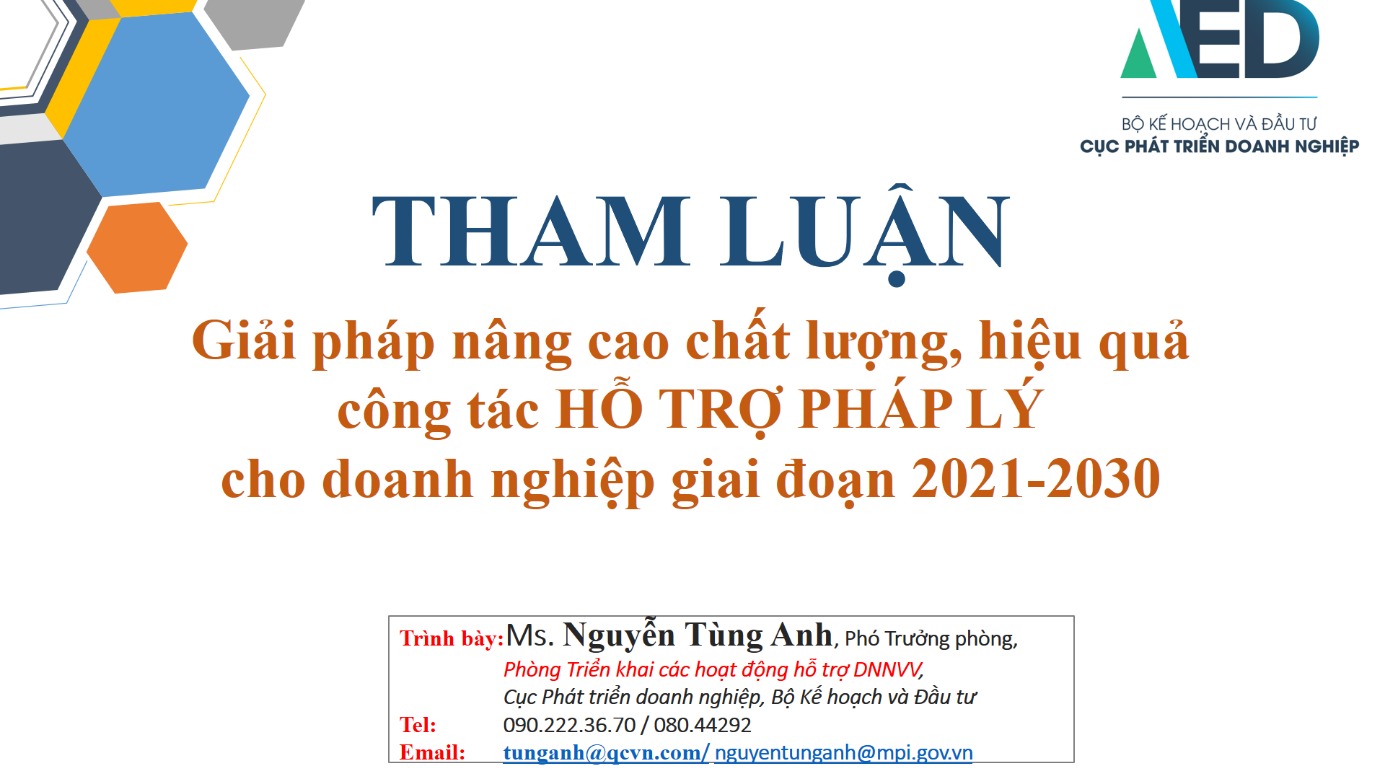 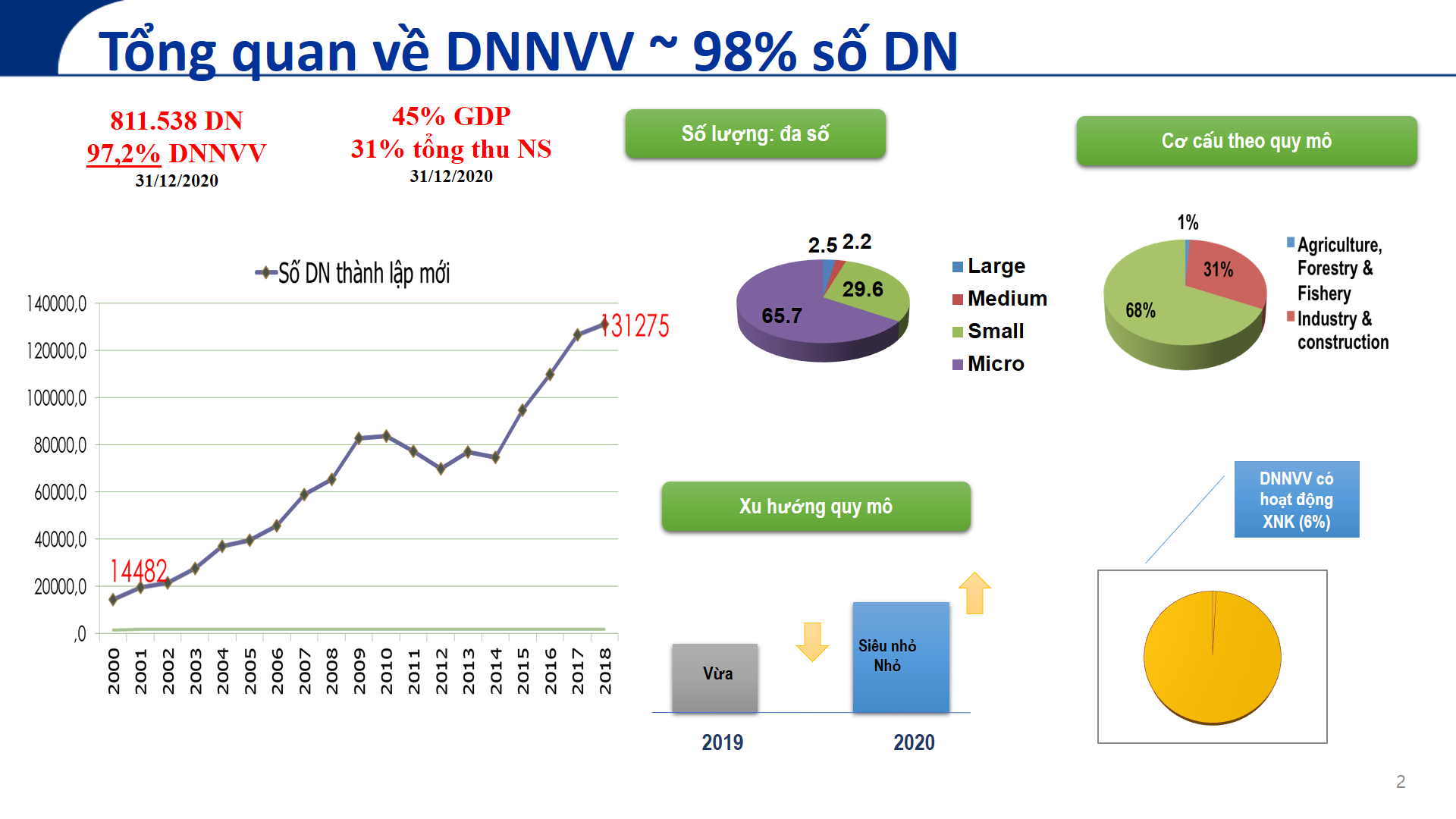 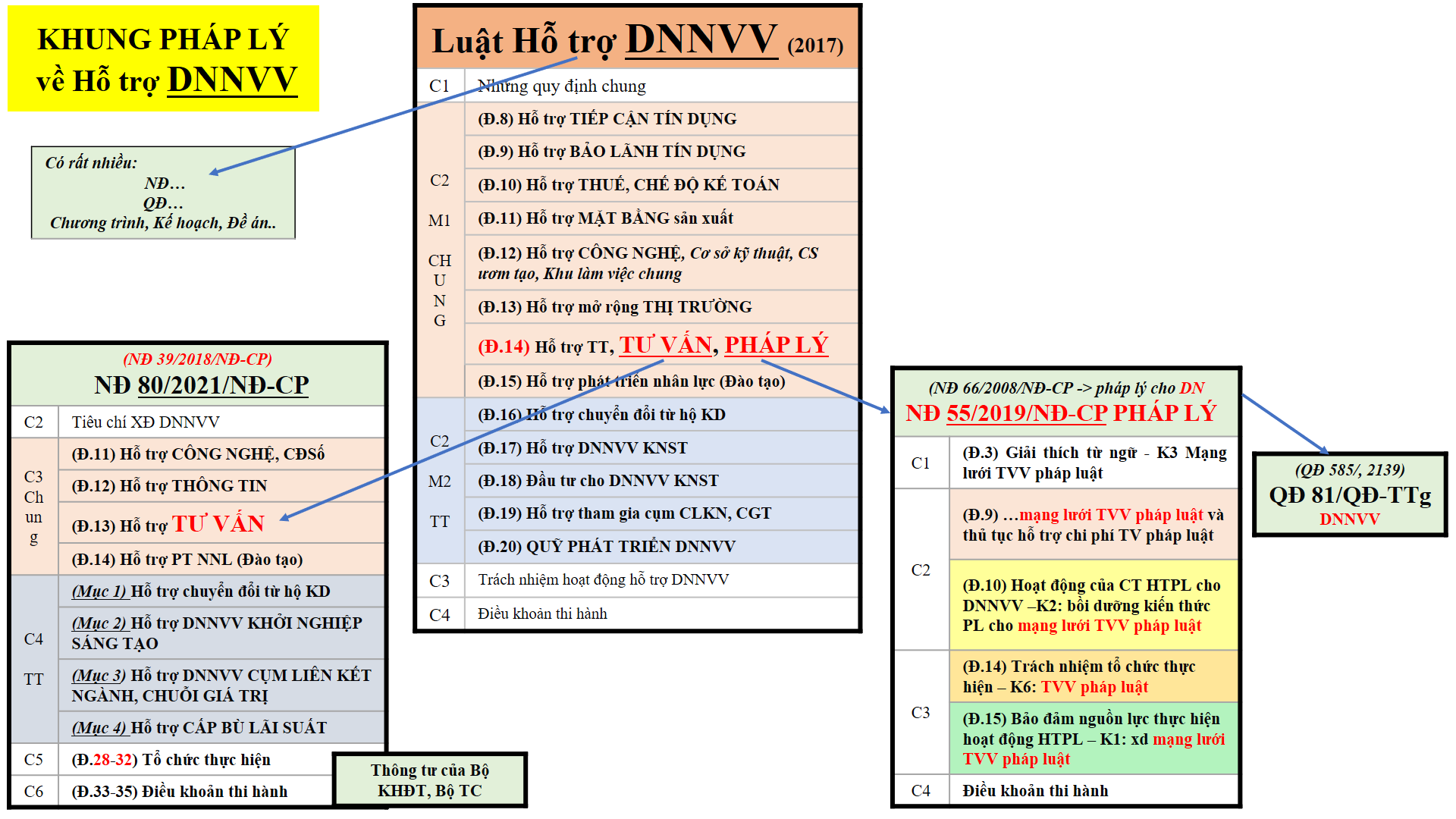 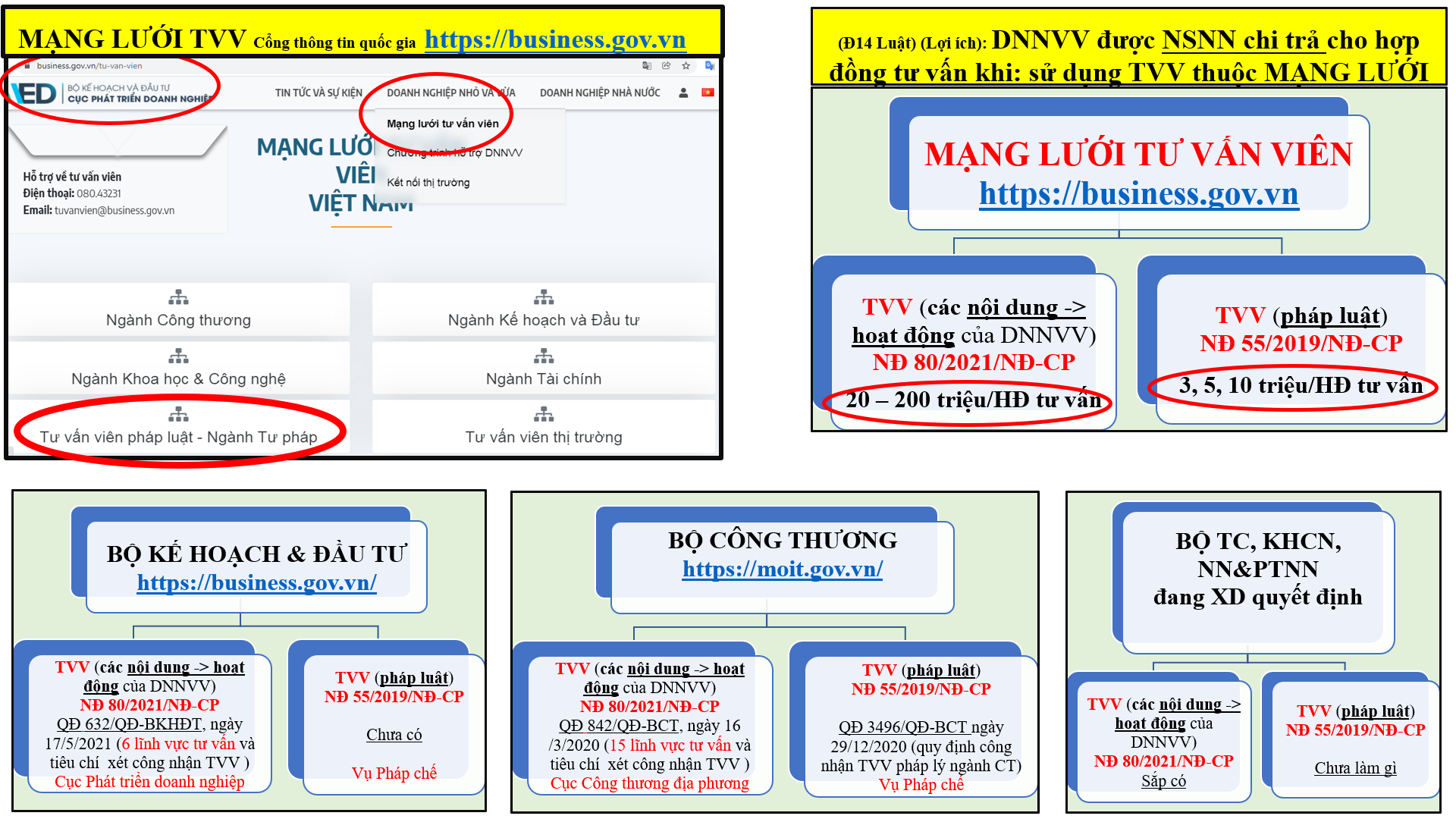 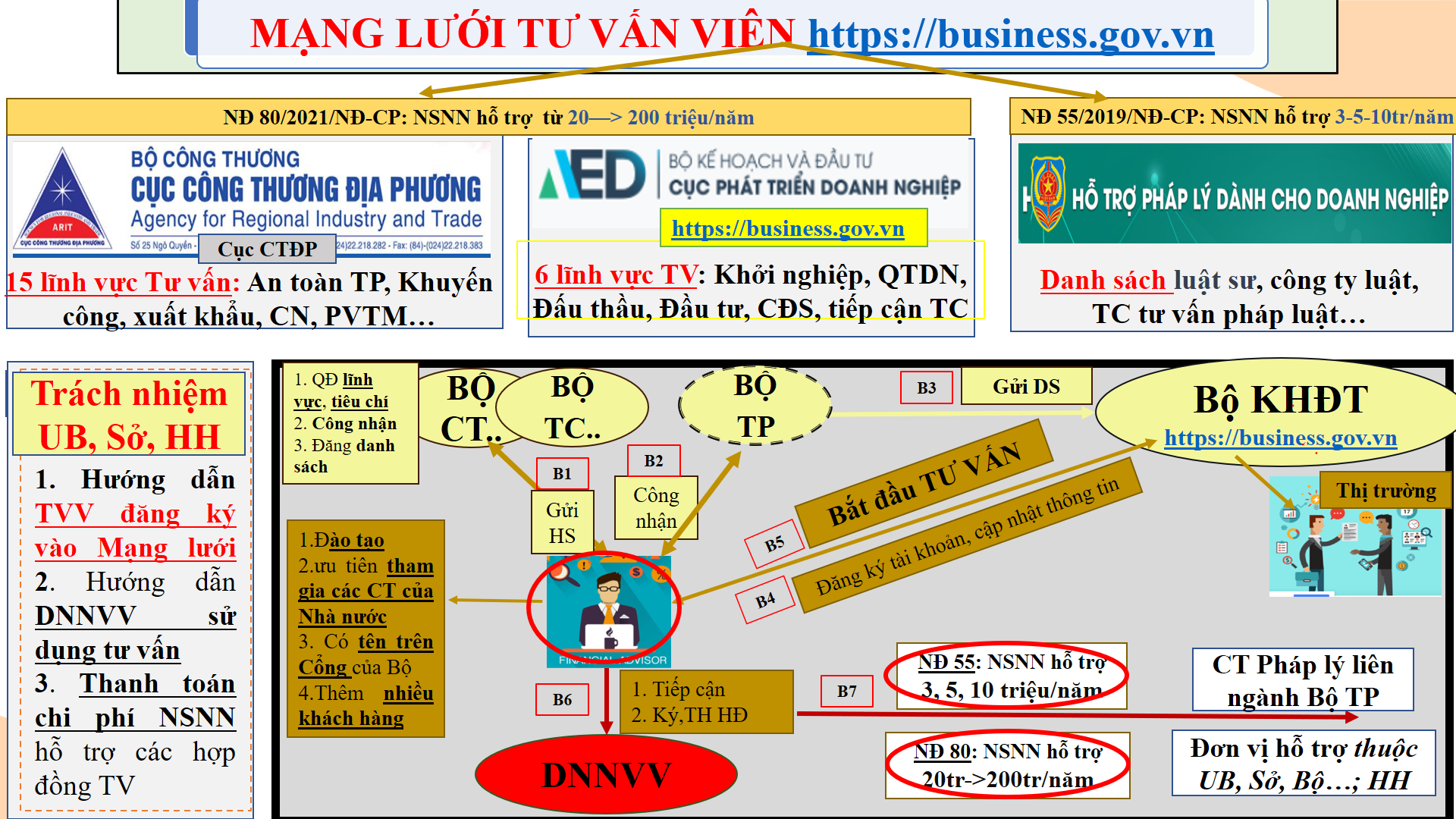 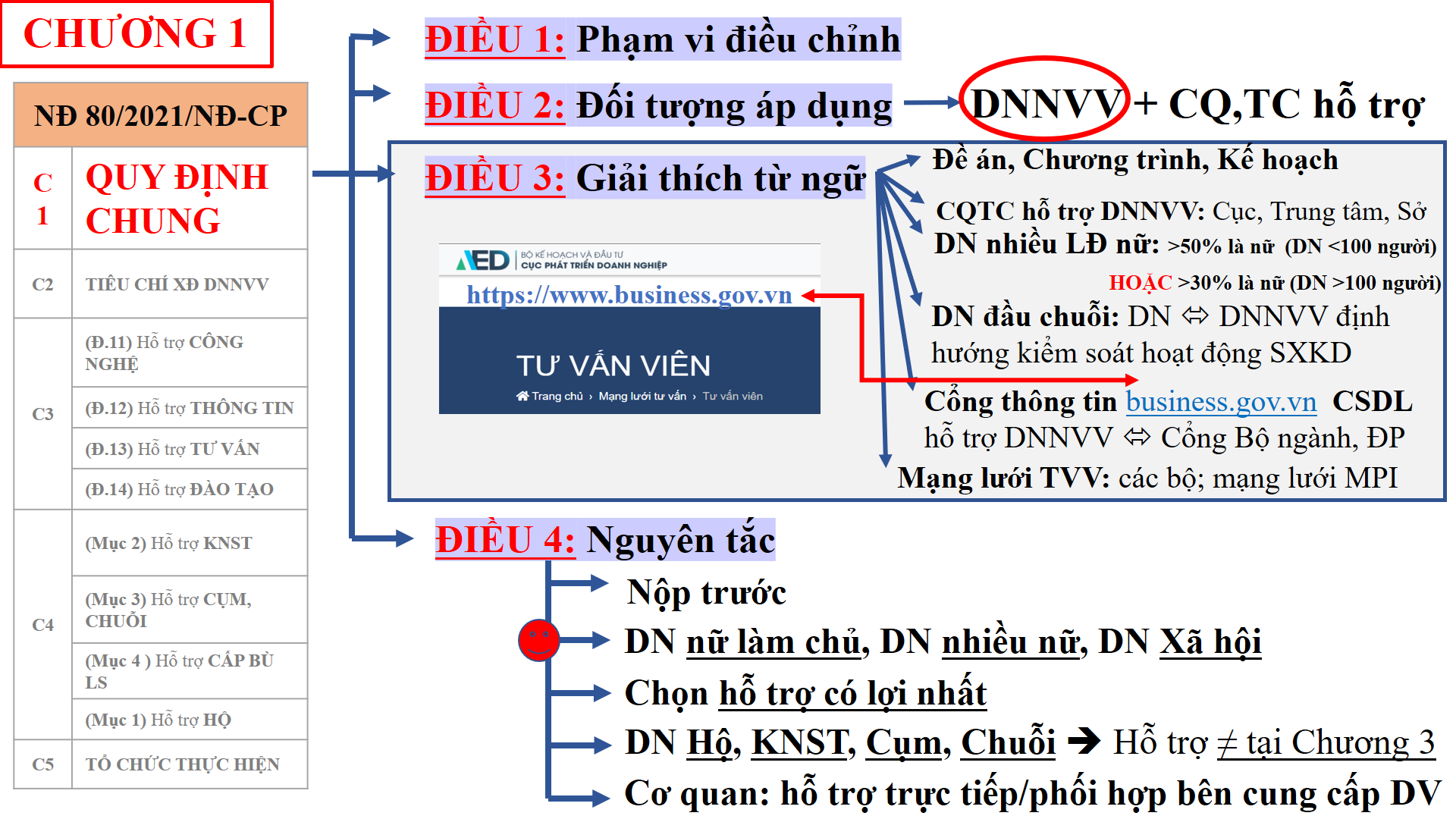 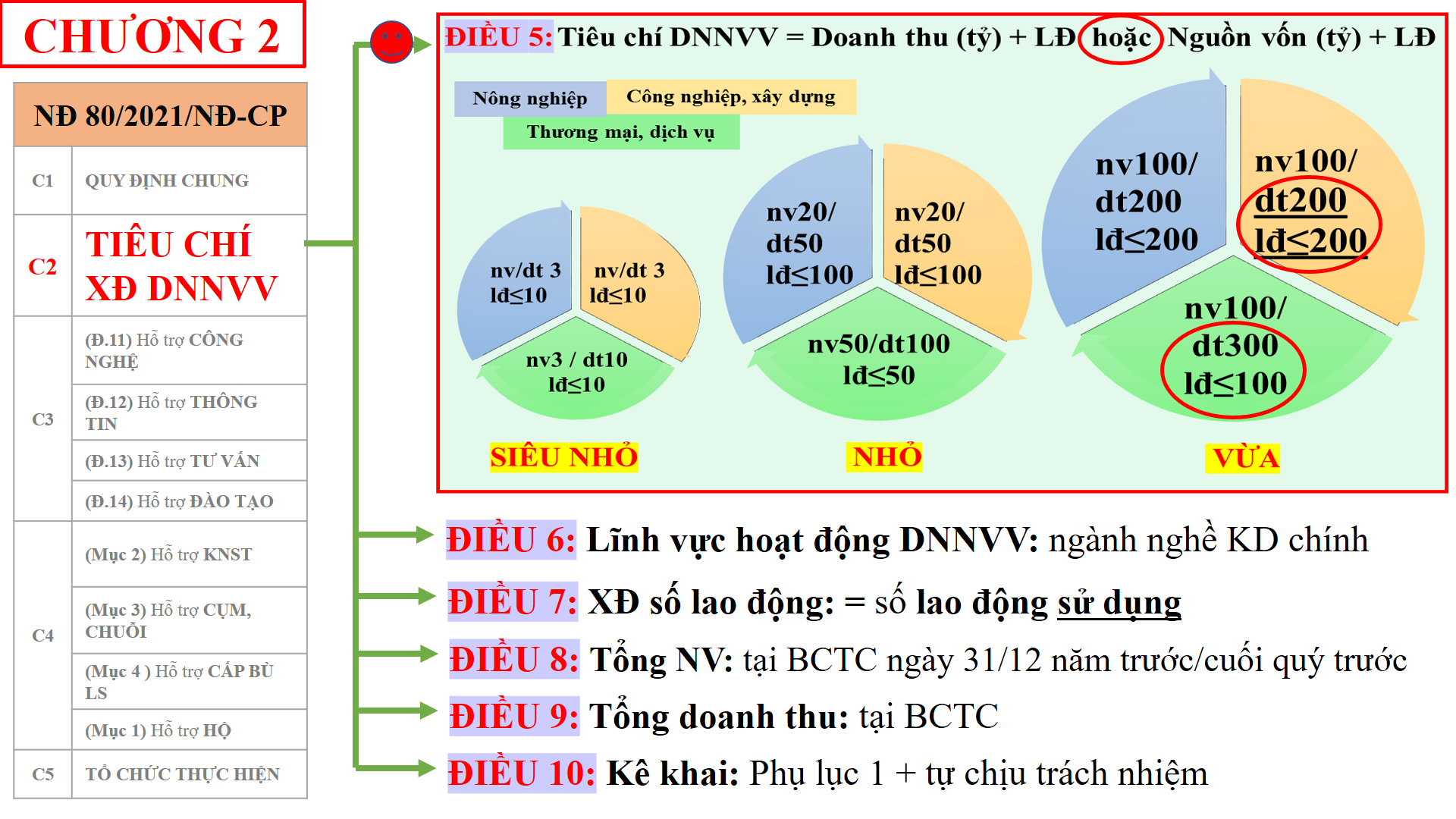 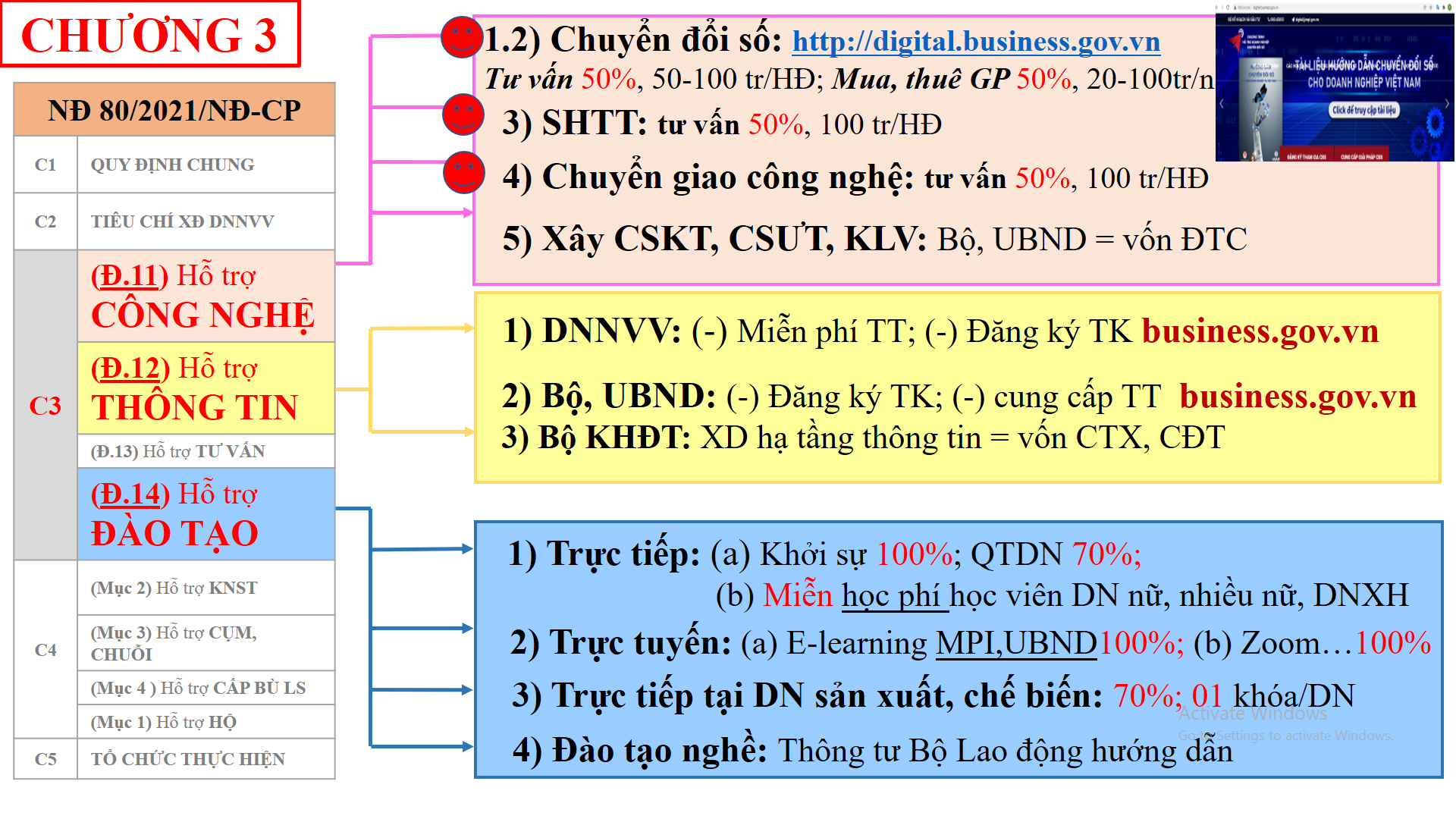 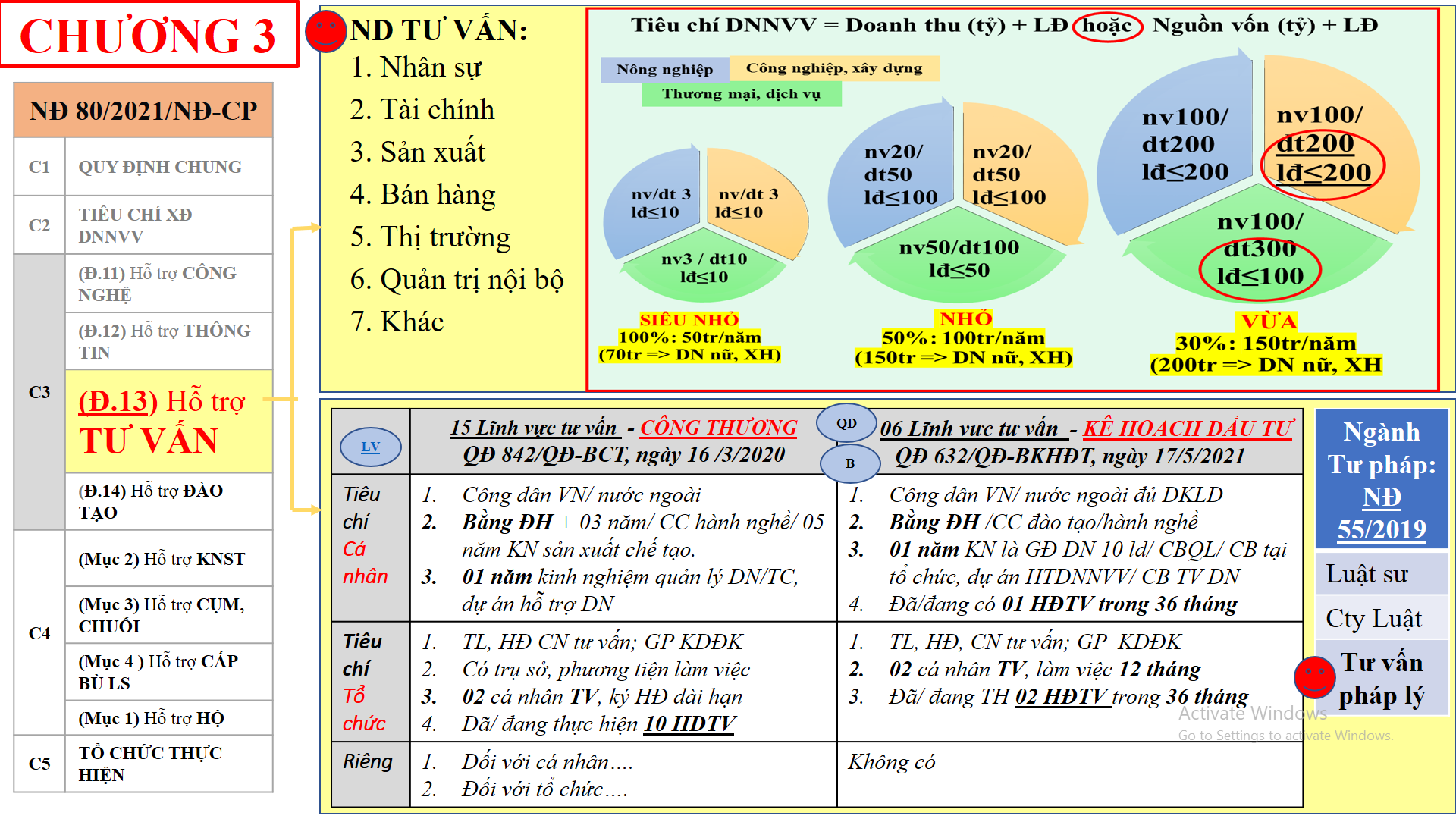 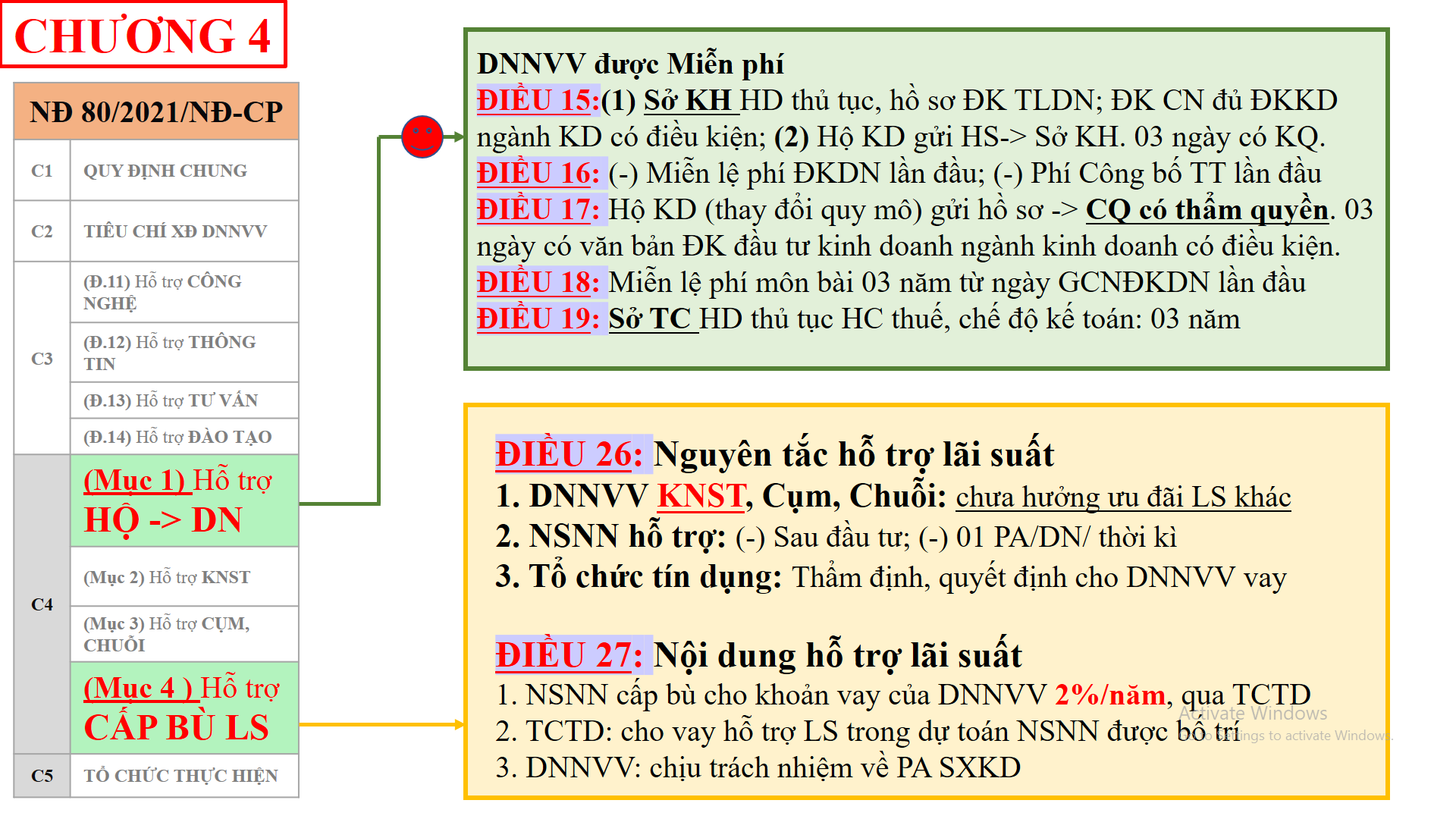 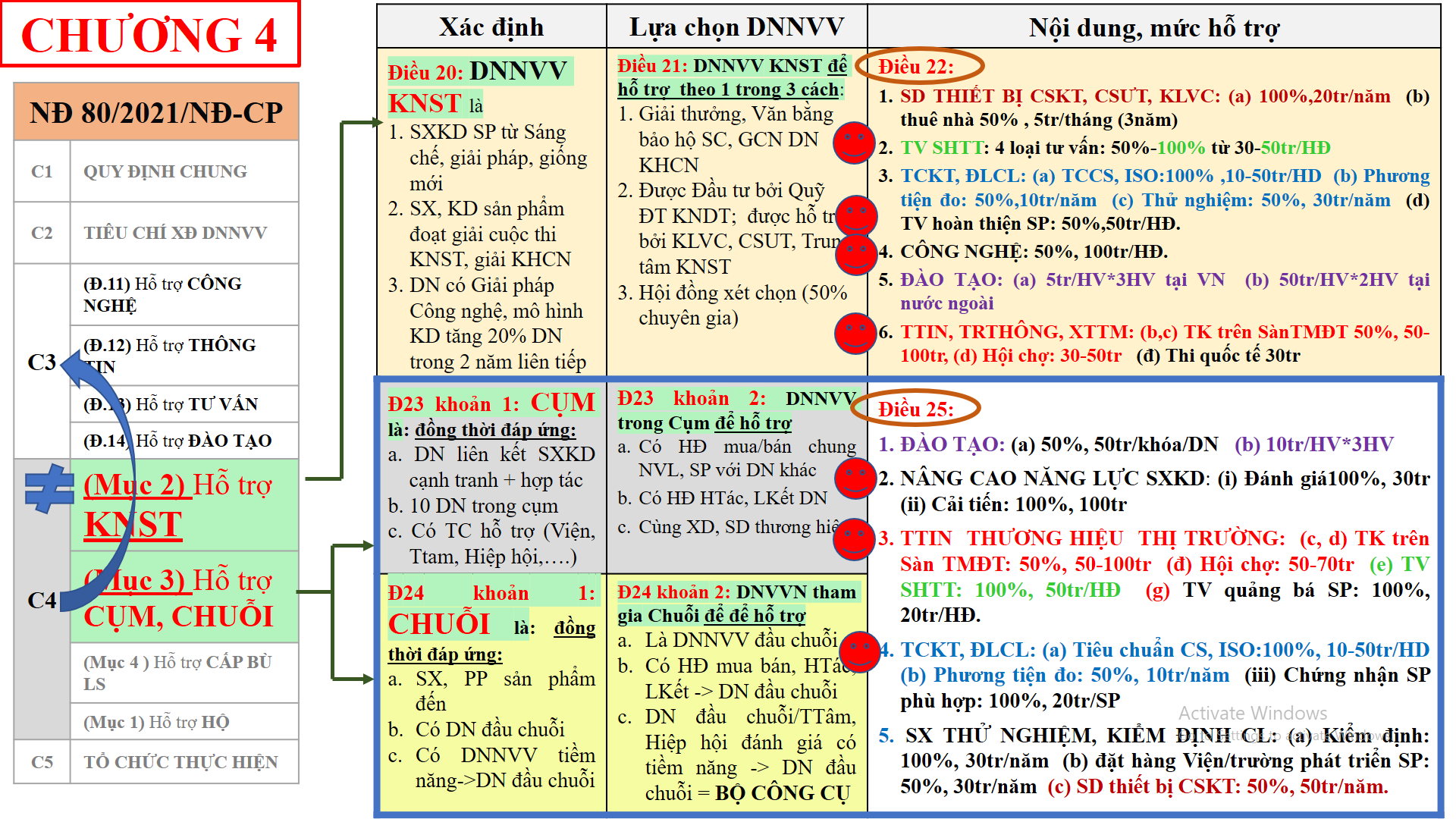 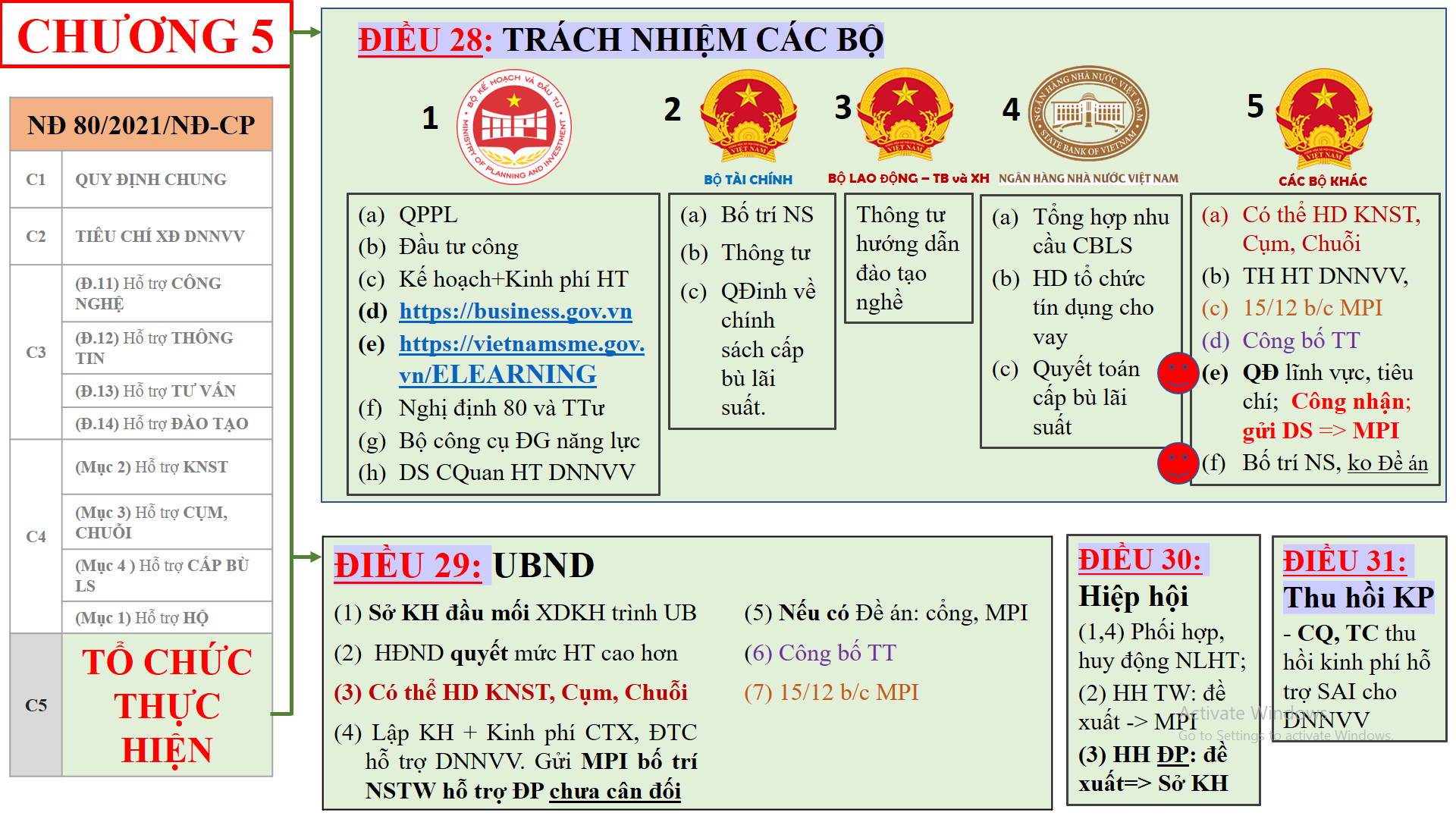 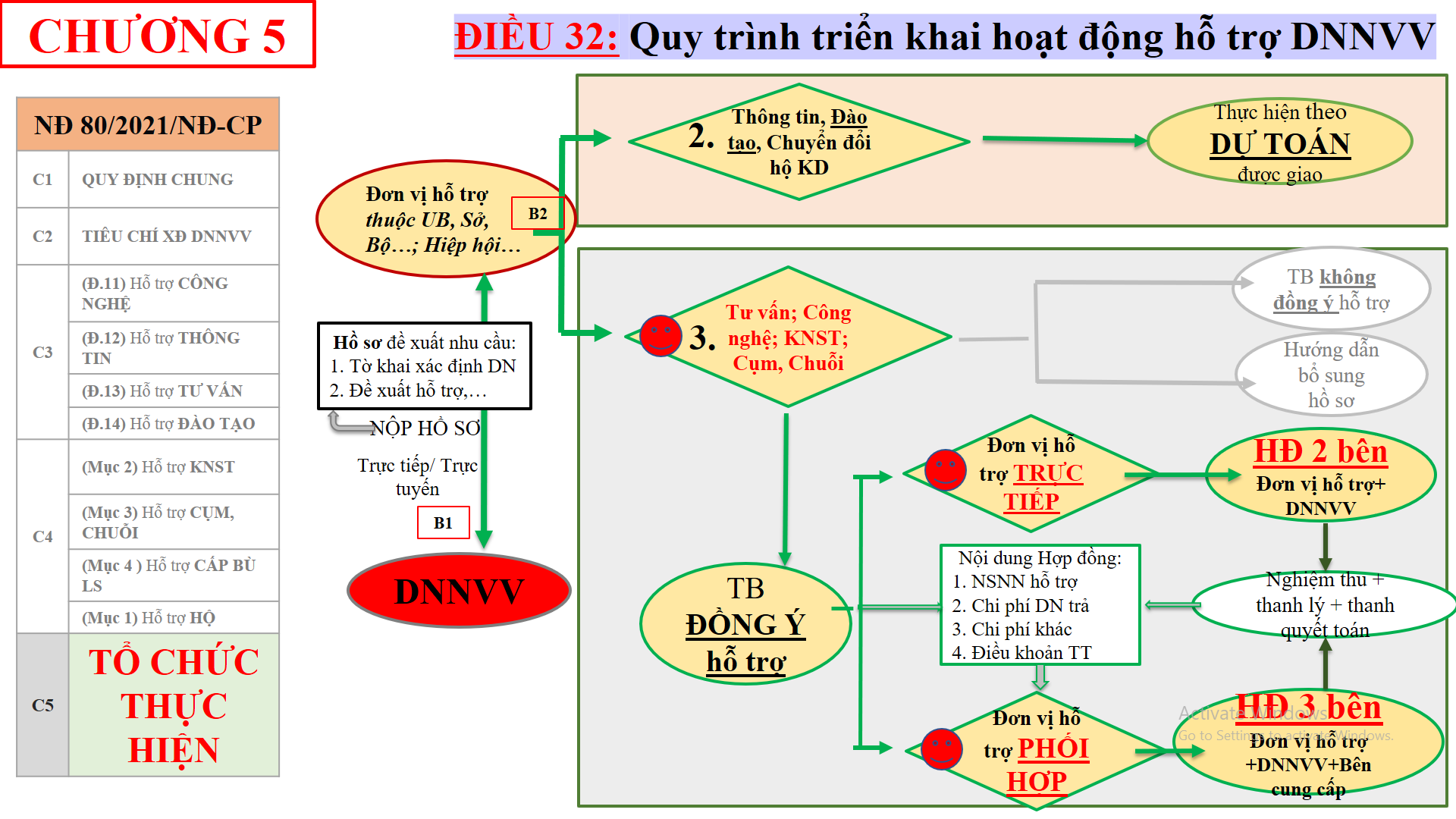 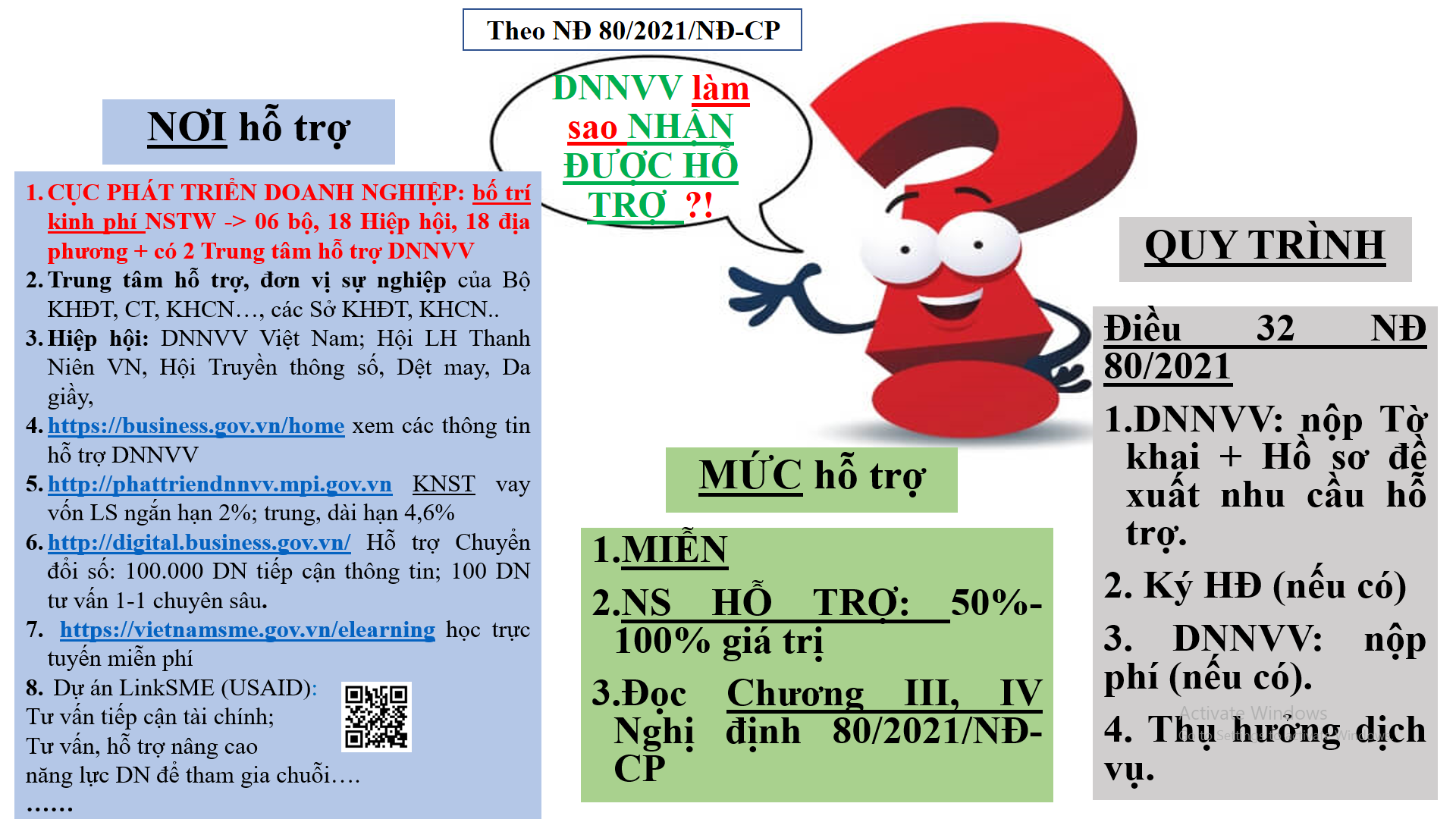 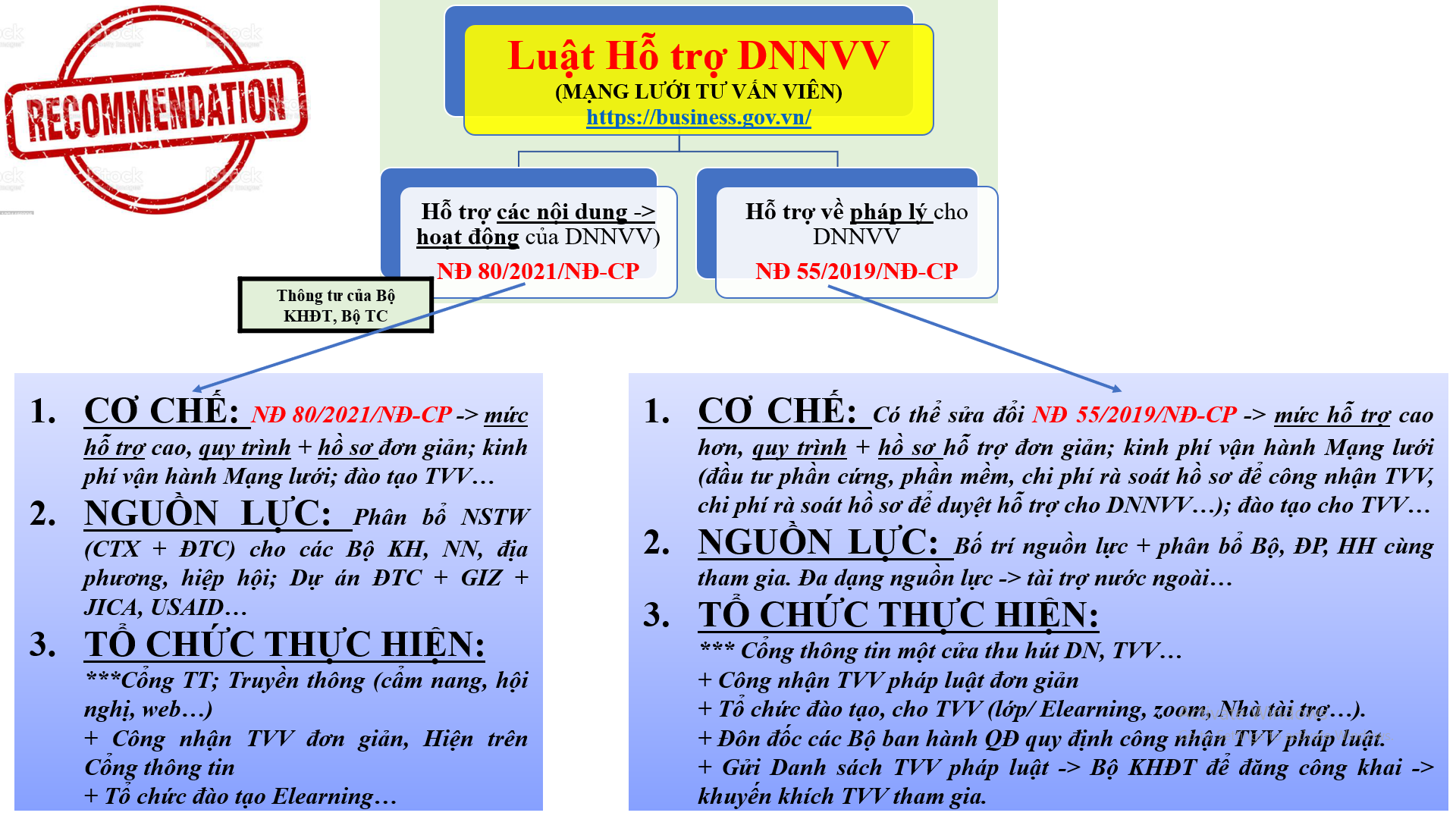 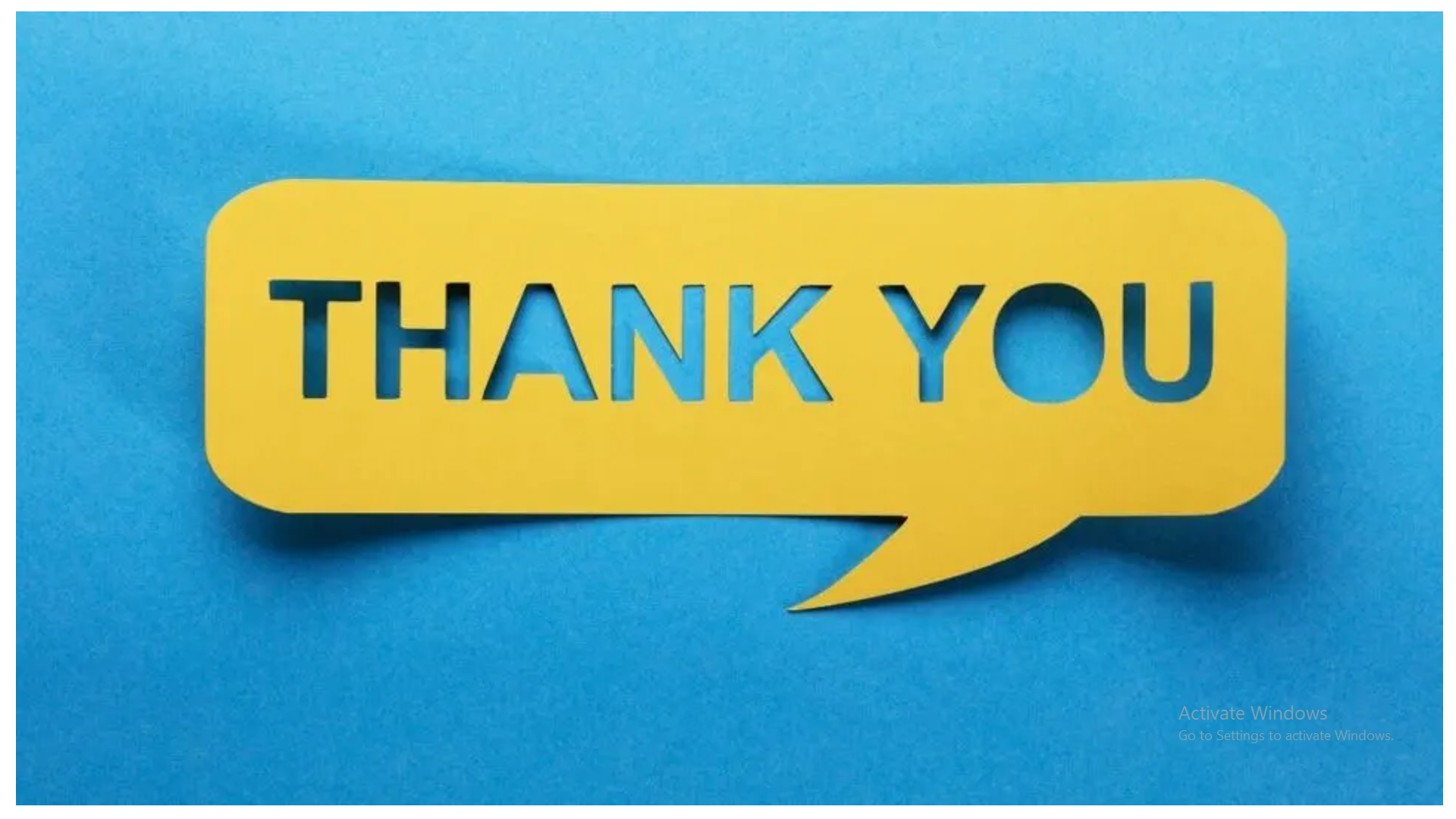 MẠNG LƯỚI TƯ VẤN VIÊN PHÁP LUẬT – KHÓ KHĂN, 
VƯỚNG MẮC VÀ KIẾN NGHỊ, ĐỀ XUẤT NÂNG CAO HIỆU QUẢ HOẠT ĐỘNG GIAI ĐOẠN 2021-2030TS. Trần Minh SơnMạng lưới là một cấu trúc xã hội hình thành bởi những cá nhân (hay những tổ chức), được gắn kết bởi sự phụ thuộc lẫn nhau thông qua những nội dung, hành động và mối quan hệ chung. Tư vấn viên trong các lĩnh vực đời sống hàng ngày chúng ta đã được nghe đến nhiều như: tư vấn tín dụng, tư vấn bảo hiểm tới tư vấn tài chính hay tư vấn luật… Mỗi vị trí cụ thể về tư vấn viên sẽ có yêu cầu khác nhau về trình độ, bằng cấp và kinh nghiệm của người tư vấn viên. Tư vấn viên pháp luật theo định nghĩa quy định pháp luật hiện hành bao gồm các đối tượng: luật sư, tổ chức hành nghề luật sư, tư vấn viên pháp luật, trung tâm tư vấn pháp luật đủ điều kiện hành nghề tư vấn pháp luật theo quy định của pháp luật, tự nguyện thông báo tham gia và được bộ, cơ quan ngang bộ công bố công khai để hỗ trợ pháp lý cho doanh nghiệp nhỏ và vừa, mạng lưới tư vấn viên pháp luật là một bộ phận của mạng lưới tư vấn viên theo Luật Hỗ trợ doanh nghiệp nhỏ và vừa (khoản 3 Điều 3 Nghị định số 55/2019/NĐ-CP ngày 24/6/2019 của Chính phủ về hỗ trợ pháp lý cho doanh nghiệp nhỏ và vừa).Mạng lưới tư vấn viênMạng lưới tư vấn viên theo quy định pháp luậtLuật Hỗ trợ doanh nghiệp nhỏ và vừa năm 2017 quy định các hình thức hỗ trợ của Nhà nước đối với doanh nghiệp nhỏ và vừa, để triển khai các hoạt động hỗ trợ doanh nghiệp nhỏ và vừa, tại khoản 2 Điều 14 Luật quy định: "Các bộ, cơ quan ngang bộ, trong phạm vi nhiệm vụ, quyền hạn của mình, xây dựng mạng lưới tổ chức, cá nhân cung cấp dịch vụ tư vấn cho doanh nghiệp nhỏ và vừa (sau đây gọi là mạng lưới tư vấn viên). Doanh nghiệp nhỏ và vừa được miễn, giảm chi phí tư vấn khi sử dụng dịch vụ tư vấn thuộc mạng lưới tư vấn viên". Nội dung này tiếp tục được quy định chi tiết tại khoản 7 Điều 3 Nghị định 80/2021/NĐ-CP ngày 26/8/2021 của Chính phủ quy định chi tiết và hướng dẫn thi hành một số điều của Luật Hỗ trợ doanh nghiệp nhỏ và vừa  (Có hiệu lực từ ngày 15/10/2021 thay thế Nghị định 39/2018/NĐ-CP) quy định: “Mạng lưới tư vấn viên là tập hợp các tổ chức tư vấn và cá nhân tư vấn, có chuyên môn thuộc các lĩnh vực khác nhau đáp ứng nhu cầu của doanh nghiệp nhỏ và vừa, được các bộ, cơ quan ngang bộ có thẩm quyền công nhận trên cơ sở các tiêu chí được ban hành và được công bố công khai để hỗ trợ doanh nghiệp nhỏ và vừa”.Bộ Kế hoạch và Đầu tư đã ban hành Thông tư số 06/2019/TTBKHĐT ngày 29/3/2019 hướng dẫn việc tổ chức và hoạt động của mạng lưới tư vấn viên; hỗ trợ tư vấn cho doanh nghiệp nhỏ và vừa thông qua mạng lưới tư vấn. Các văn bản nêu trên đã quy định các tiêu chí cụ thể để hình thành mạng lưới tư vấn viên, quy trình, điều kiện để doanh nghiệp được hỗ trợ tư vấn thông qua mạng lưới tư vấn.Theo đó, việc tổ chức hỗ trợ tư vấn cho doanh nghiệp nhỏ và vừa gồm các nội dung như sau: (i) Doanh nghiệp nhỏ và vừa lựa chọn tổ chức, cá nhân tư vấn thuộc mạng lưới tư vấn viên; (ii) Tiếp nhận hồ sơ đề nghị hỗ trợ tư vấn; (iii) Phê duyệt hỗ trợ tư vấn; (iv) Quản lý, giám sát, đánh giá thực hiện hoạt động tư vấn cho doanh nghiệp nhỏ và vừa.Tổ chức mạng lưới tư vấn viên, gồm: (i) xây dựng tiêu chí và công nhận tổ chức, cá nhân thuộc mạng lưới tư vấn viên; (ii) công bố mạng lưới tư vấn viên; (iii) quản lý, giám sát, đánh giá hoạt động của mạng lưới tư vấn viên.Các Bộ và cơ quan ngang Bộ sẽ xây dựng các phần mềm trực tuyến để tổ chức, cá nhân đủ điều kiện đăng ký và được công nhận tự động vào mạng lưới tư vấn viên.Doanh nghiệp nhỏ và vừa có thể tra thông tin về mạng lưới tư vấn viên, bao gồm tên tổ chức/cá nhân tư vấn; số đăng ký và hồ sơ năng lực tư vấn tại: các trang thông tin điện tử của các Bộ và cơ quan ngang Bộ có mạng lưới tư vấn viên; Cổng thông tin quốc gia hỗ trợ doanh nghiệp nhỏ và vừa.Trên cơ sở thông tin về mạng lưới tư vấn viên doanh nghiệp nhỏ và vừa lựa chọn, tiếp cận, thương thảo, ký kết biên bản thỏa thuận dịch vụ tư vấn với cá nhân, tổ chức thuộc mạng lưới tư vấn viên.Ngày 17/5/2021, Bộ Kế hoạch và Đầu tư cũng đã ban hành Quyết định 632/QĐ-BKHĐT về lĩnh vực, tiêu chí, quy định công nhận cá nhân, tổ chức tư vấn thuộc mạng lưới tư vấn viên hỗ trợ doanh nghiệp nhỏ và vừa ngành Kế hoạch và Đầu tư. Theo đó, để được công nhận là cá nhân tư vấn thì cá nhân tư vấn cần đáp ứng các tiêu chí sau: Đối với cá nhân tư vấn là công dân Việt Nam có sức khỏe tốt, có đầy đủ nang lực hành vi dân sự, không đang trong tình trạng bị truy cứu trách nhiệm hình sự và phải đáp ứng đồng thời các tiêu chí sau: (i) Có bằng tốt nghiệp đại học trở lên trong lĩnh vực thực hiện tư vấn hoặc có chứng chỉ đào tạo, chứng chỉ hành nghề liên quan đến lĩnh vực tư vấn; (ii) Có ít nhất 01 năm kinh nghiệm thực hiện một trong các vị trí sau: giám đốc 01 doanh nghiệp từ 10 nhân viên trở lên; cán bộ quản lý tại doanh nghiệp; cán bộ làm việc tại tổ chức hỗ trợ doanh nghiệp nhỏ và vừa, dự án hỗ trợ phát triển doanh nghiệp; cán bộ tư vấn cho doanh nghiệp; (iii) Đã hoặc đang thực hiện tối thiểu 01 hợp đồng tư vấn trong thời gian 36 tháng tính đến thời điểm đăng ký tham gia Mạng lưới tư vấn viên; (iv) Không thuộc danh sách cá nhân, tổ chức tư vấn đưa ra khỏi Mạng lưới tư vấn viên công bố tại cổng thông tin quốc gia hỗ trợ doanh nghiệp nhỏ và vừa.Đối với cá nhân tư vấn là lao động người nước ngoài ngoài việc đáp ứng đầy đủ các tiêu chí theo quy định nêu trên còn phải đáp ứng các quy định của Bộ luật Lao động về lao động nước ngoài làm việc tại Việt Nam.Mạng lưới tư vấn viên pháp luậtĐể triển khai khoản 3 Điều 14 Luật Hỗ trợ doanh nghiệp nhỏ và vừa năm 2017 về hỗ trợ thông tin, tư vấn và pháp lý, ngày 24/6/2019, Chính phủ đã ban hành Nghị định số 55/2019/NĐ-CP về hỗ trợ pháp lý cho doanh nghiệp. Đối với hoạt động hỗ trợ pháp lý thông qua mạng lưới tư vấn viên được quy định cụ thể tại Điều 9 Nghị định số 55/2019/NĐ-CP (thay thế Nghị định số 66/2008/NĐ-CP), cụ thể như sau: “1. Doanh nghiệp nhỏ và vừa tiếp cận mạng lưới tư vấn viên pháp luật theo lĩnh vực quản lý của bộ, cơ quan ngang bộ thông qua danh sách tư vấn viên pháp luật được đăng tải trên cổng thông tin của bộ, cơ quan ngang bộ đó.2. Sau khi thỏa thuận dịch vụ tư vấn pháp luật với tư vấn viên pháp luật phù hợp thuộc mạng lưới tư vấn viên pháp luật theo quy định tại khoản 1 Điều này, doanh nghiệp nhỏ và vừa gửi hồ sơ trực tiếp hoặc qua dịch vụ bưu chính hoặc bằng phương thức điện tử đến bộ, cơ quan ngang bộ đề nghị hỗ trợ chi phí tư vấn pháp luật về vụ việc, vướng mắc". Nghị định số 55/2019/NĐ-CP cũng quy định cụ thể về mạng lưới tư vấn viên pháp luật, điều kiện, thời gian, thủ tục, hồ sơ để được tư vấn pháp luật và mức chi phí hỗ trợ đối với từng doanh nghiệp. Điều 9 Nghị định số 55/2019/NĐ-CP quy định xây dựng, quản lý, duy trì, cập nhật dữ liệu về văn bản tư vấn pháp luật của mạng lưới tư vấn viên pháp luật và thủ tục hỗ trợ chi phí tư vấn pháp luật gồm các bước sau đây:Bước 1: Doanh nghiệp nhỏ và vừa tiếp cận mạng lưới tư vấn viên pháp luật theo lĩnh vực quản lý của bộ, cơ quan ngang bộ thông qua danh sách tư vấn viên pháp luật được đăng tải trên cổng thông tin của bộ, cơ quan ngang bộ đó.Bước 2: Sau khi thỏa thuận dịch vụ tư vấn pháp luật với tư vấn viên pháp luật phù hợp thuộc mạng lưới tư vấn viên pháp luật theo quy định tại khoản 1 Điều 9 Nghị định số 55/2019/NĐ-CP, doanh nghiệp nhỏ và vừa gửi hồ sơ trực tiếp hoặc qua dịch vụ bưu chính hoặc bằng phương thức điện tử đến bộ, cơ quan ngang bộ đề nghị hỗ trợ chi phí tư vấn pháp luật về vụ việc, vướng mắc. Hồ sơ đề nghị bao gồm: (a) Tờ khai xác định doanh nghiệp siêu nhỏ, doanh nghiệp nhỏ, doanh nghiệp vừa theo mẫu được quy định tại Nghị định của Chính phủ quy định chi tiết một số điều của Luật Hỗ trợ doanh nghiệp nhỏ và vừa; (b) Bản chụp Giấy chứng nhận đăng ký doanh nghiệp; (c) Hợp đồng dịch vụ tư vấn pháp luật giữa tư vấn viên pháp luật và doanh nghiệp nhỏ và vừa, trong đó nêu rõ nội dung tư vấn, phí dịch vụ tư vấn. Bộ, cơ quan ngang bộ phải công khai địa chỉ đơn vị đầu mối, phương thức điện tử tiếp nhận hồ sơ đề nghị trên cổng thông tin điện tử của mình.Bước 3: Trong thời hạn 10 ngày làm việc kể từ ngày nhận đủ hồ sơ đề nghị theo quy định tại khoản 2 Điều 9 Nghị định số 55/2019/NĐ-CP, bộ, cơ quan ngang bộ xem xét thông báo bằng văn bản về việc đồng ý hoặc không đồng ý hỗ trợ chi phí tư vấn pháp luật cho doanh nghiệp nhỏ và vừa theo nguyên tắc quy định tại Điều 4 và các quy định tại Nghị định số 55/2019/NĐ-CP. Trường hợp không đồng ý hỗ trợ chi phí thì phải nêu rõ lý do.Trường hợp đồng ý hỗ trợ chi phí thì mức chi phí hỗ trợ cụ thể như sau: (a) Doanh nghiệp siêu nhỏ được hỗ trợ 100% chi phí tư vấn pháp luật theo văn bản thỏa thuận cung cấp dịch vụ tư vấn pháp luật giữa tư vấn viên pháp luật và doanh nghiệp, nhưng không quá 03 triệu đồng một năm; (b) Doanh nghiệp nhỏ được hỗ trợ tối đa 30% chi phí tư vấn pháp luật theo văn bản thỏa thuận cung cấp dịch vụ tư vấn pháp luật giữa tư vấn viên pháp luật và doanh nghiệp, nhưng không quá 05 triệu đồng một năm; (c) Doanh nghiệp vừa được hỗ trợ tối đa 10% chi phí tư vấn pháp luật theo văn bản thỏa thuận cung cấp dịch vụ tư vấn pháp luật giữa tư vấn viên pháp luật và doanh nghiệp, nhưng không quá 10 triệu đồng một năm; (d) Hộ kinh doanh chuyển đổi sang doanh nghiệp nhỏ và vừa, doanh nghiệp nhỏ và vừa khởi nghiệp sáng tạo, doanh nghiệp nhỏ và vừa tham gia cụm liên kết ngành, chuỗi giá trị được hỗ trợ chi phí tư vấn pháp luật theo quy định tại Nghị định quy định chi tiết một số điều của Luật Hỗ trợ doanh nghiệp nhỏ và vừa.Bước 4: Trường hợp được bộ, cơ quan ngang bộ đồng ý hỗ trợ chi phí tư vấn pháp luật và sau khi có văn bản tư vấn pháp luật của tư vấn viên pháp luật thì doanh nghiệp nhỏ và vừa gửi hồ sơ đề nghị thanh toán chi phí tư vấn pháp luật vụ việc, vướng mắc được hỗ trợ. Hồ sơ thanh toán bao gồm: (a) Văn bản tư vấn pháp luật, bao gồm 01 bản đầy đủ và 01 bản đã loại bỏ các thông tin về bí mật kinh doanh của doanh nghiệp; (b) Văn bản đề nghị thanh toán chi phí tư vấn pháp luật có xác nhận của tư vấn viên pháp luật và doanh nghiệp nhỏ và vừa được tư vấn, trong đó có viện dẫn số và ngày của văn bản đồng ý theo quy định tại khoản 3 Điều 9 Nghị định số 55/2019/NĐ-CP, tên người thụ hưởng và số tài khoản, ngân hàng của người thụ hưởng; (c) Hóa đơn tài chính theo quy định của pháp luật.Bước 5: Trong vòng 10 ngày làm việc kể từ ngày nhận được đủ hồ sơ theo quy định tại khoản 4 Điều 9 Nghị định số 55/2019/NĐ-CP, bộ, cơ quan ngang bộ thanh toán chi phí hỗ trợ tư vấn vụ việc, vướng mắc cho doanh nghiệp nhỏ và vừa theo đề nghị thanh toán; trường hợp nội dung văn bản tư vấn pháp luật không thuộc phạm vi tư vấn theo văn bản thỏa thuận cung cấp dịch vụ tư vấn pháp luật giữa tư vấn viên pháp luật và doanh nghiệp quy định tại điểm c khoản 2 Điều 9 Nghị định số 55/2019/NĐ-CP thì bộ, cơ quan ngang bộ từ chối thanh toán chi phí và có văn bản thông báo với doanh nghiệp và tư vấn viên pháp luật.Trong thời hạn 15 ngày làm việc kể từ ngày thanh toán chi phí hỗ trợ tư vấn vụ việc, bộ, cơ quan ngang bộ gửi văn bản tư vấn pháp luật đã loại bỏ các thông tin về bí mật kinh doanh của doanh nghiệp theo quy định tại điểm a khoản 4 Điều 9 Nghị định số 55/2019/NĐ-CP cho Bộ Tư pháp và Bộ Kế hoạch và Đầu tư để đăng tải lên Trang thông tin điện tử hỗ trợ pháp lý cho doanh nghiệp và cổng thông tin quốc gia hỗ trợ doanh nghiệp nhỏ và vừa.Thực tiễn mạng lưới tư vấn viên pháp luật Trước năm 2019 Trước năm 2019, thời điểm mạng lưới viên tư vấn pháp luật áp dụng theo Nghị định số 66/2008/NĐ-CP ngày 28/5/2008 của Chính phủ về hỗ trợ pháp lý cho doanh nghiệp. Thời điểm này, Nghị định số 66/2008/NĐ-CP lần đầu tiên ban hành cơ chế hỗ trợ pháp lý cho doanh nghiệp, không quy định cụ thể nội dung, hình thức hoạt động mạng lưới tư vấn viên pháp luật, tuy nhiên, Điều 12 Nghị định số 66/2008/NĐ-CP quy định xây dựng và tổ chức thực hiện các chương trình hỗ trợ pháp lý cho doanh nghiệp.Theo đó, đối với chương trình hỗ trợ pháp lý liên ngành, tại Quyết định số 585/QĐ-TTg phê duyệt Chương trình hỗ trợ pháp lý liên ngành cho doanh nghiệp giai đoạn 2010-2014 (viết tắt là Chương trình 585) quy định mục tiêu cụ thể của Chương trình là: “Hình thành mạng lưới tư vấn pháp luật gồm Luật gia, Tư vấn viên pháp luật và cộng tác viên tư vấn pháp luật cho doanh nghiệp tại các địa bàn kinh tế xã hội khó khăn và đặc biệt khó khăn. Bảo đảm 80% doanh nghiệp nhỏ và vừa tại các địa phương có điều kiện kinh tế khó khăn, đặc biệt khó khăn được hỗ trợ tư vấn về các nội dung cơ bản của pháp luật kinh doanh” (điểm 2 Phần I Chương trình 585).Điểm 6 Phần II Chương trình 585 quy định nội dung của Chương trình 585: “Xây dựng mạng lưới tư vấn pháp luật cho các doanh nghiệp tại các địa bàn kinh tế - xã hội khó khăn, đặc biệt khó khăn”.  Điểm d khoản 3 Dự án 2 hỗ trợ pháp lý cho doanh nghiệp trên một số hoạt động cụ thể của Chương trình 585 quy định: “d) Hỗ trợ thiết lập mạng lưới tư vấn pháp luật cho doanh nghiệp tại các địa phương có điều kiện kinh tế - xã hội khó khăn và đặc biệt khó khăn: Hỗ trợ nguồn lực để xây dựng mạng lưới cộng tác viên tư vấn pháp luật, bao gồm: xây dựng kế hoạch và tổ chức vận động Luật gia, Tư vấn viên pháp luật và cộng tác viên tư vấn pháp luật tham gia mạng lưới; lập đề án xây dựng mạng lưới; dự thảo Quy chế hoạt động của mạng lưới; tổ chức và duy trì hoạt động của mạng lưới; tập huấn bồi dưỡng cộng tác viên tham gia mạng lưới; Hỗ trợ nguồn lực tổ chức hoạt động tư vấn pháp luật cho các doanh nghiệp nhỏ và vừa tại các địa phương thông qua mạng lưới tư vấn pháp luật.Cơ quan chủ trì và phối hợp thực hiện Dự án: Cơ quan chủ trì: Bộ Tư pháp; Cơ quan phối hợp: Bộ Tài chính, Bộ Kế hoạch và Đầu tư, Ủy ban nhân dân một số tỉnh, thành phố trực thuộc Trung ương, Liên đoàn Luật sư Việt Nam, Phòng Thương mại và Công nghiệp Việt Nam, Hiệp hội doanh nghiệp nhỏ và vừa Việt Nam và Câu lạc bộ pháp chế doanh nghiệp.Để triển khai Quyết định số 585/QĐ-TTg, ngày 29/10/2013, Ban Quản lý Chương trình hỗ trợ pháp lý liên ngành dành cho doanh nghiệp giai đoạn 2010- 2014 đã ban hành Quyết định số 2582/QĐ-BQL về việc phê duyệt Đề án thiết lập mạng lưới tư vấn pháp luật cho doanh nghiệp tại các địa phương có điều kiện kinh tế xã hội khó khăn, đặc biệt khó khăn. Đề án ban hành nhằm mục đích tổ chức triển khai có hiệu quả Chương trình hỗ trợ pháp lý liên ngành dành cho doanh nghiệp theo Quyết định số 585/QĐ-TTg ngày 05/5/2010 và Quyết định số 2139/QĐ-TTg ngày 28/11/2014 của Thủ tướng Chính phủ về việc tiếp tục thực hiện và điều chỉnh nội dung các dự án của Chương trình hỗ trợ pháp lý liên ngành dành cho doanh nghiệp giai đoạn 2010-2014. Tính đến hết ngày 30/12/2020, hoạt động hỗ trợ pháp lý cho doanh nghiệp thông qua mạng lưới tư vấn viên do Bộ Tư pháp (Chương trình 585) chủ trì tổ chức triển khai đã được thiết lập, duy trì tại 30 địa bàn kinh tế có điều kiện kinh tế - xã hội khó khăn và đặc biệt khó khăn (Điện Biên, Hòa Bình, Bắc Giang, Quảng Nam, Vĩnh Phúc, Quảng Ninh, Tuyên Quang, Hải Phòng, Hà Nam, Thanh Hóa, Nghệ An, Đà Nẵng, Quảng Ngãi, Bình Định, Gia Lai, Đắk Lắk, Khánh Hòa, Bình Thuận, Cần Thơ, Long An, Kiên Giang, Ninh Bình, Hậu Giang, Quảng Bình, Hà Tĩnh, Ninh Bình….); trong đó, có 09 địa phương triển khai Chương trình tư vấn pháp luật trên truyền hình, gồm: Thanh Hóa, Bình Định, Hòa Bình, Tuyên Quang, Quảng Ninh, Hà Nam, Bình Thuận, Cần Thơ, Khánh Hòa. Hoạt động này được thực hiện bởi 05 đơn vị: Sở Tư pháp tỉnh Hà Tĩnh, Sở Tư pháp tỉnh Ninh Bình, Sở Tư pháp tỉnh Quảng Bình, Sở Tư pháp tỉnh Hòa Bình và Trung tâm hỗ trợ pháp luật và phát triển nguồn nhân lực thuộc Hiệp hội doanh nghiệp nhỏ và vừa Việt Nam.Nhận định, thực tiễn mạng lưới tư vấn viên pháp luật trước năm 2019:Thứ nhất, quá trình triển khai các hoạt động hỗ trợ pháp lý cho doanh nghiệp trong giai đoạn 2010-2020 nói chung và hỗ trợ pháp lý cho doanh nghiệp thông qua mạng lưới tư vấn viên đã đạt được những kết quả rất tích cực và lan tỏa sâu rộng tới cộng đồng doanh nghiệp. Thứ hai, việc hình thành, thiết lập và duy trì mạng lưới được thực hiện thông qua nhiều hình thức: tổ chức tọa đàm thiết lập, duy trì mạng lưới tư vấn pháp luật cho doanh nghiệp và tọa đàm trao đổi kinh nghiệm giữa cộng tác viên và mạng lưới và doanh nghiệp; tổ chức tư vấn pháp luật cho doanh nghiệp qua phiếu tư vấn, giải đáp pháp luật trên truyền hình theo từng vụ việc cụ thể. Nội dung tư vấn, giải đáp rất phong phú, đa dạng bao gồm tất cả các vấn đề pháp lý liên quan đến hoạt động sản xuất, kinh doanh của doanh nghiệp như: quản trị doanh nghiệp; đầu tư, hợp đồng, thuế, lao động, bảo hiểm xã hội, sở hữu trí tuệ, đất đai, môi trường… Các hoạt động này đã đem lại những tác động tích cực tới nhận thức của lãnh đạo doanh nghiệp về tầm quan trọng của việc hiểu biết, áp dụng pháp luật trong hoạt động sản xuất kinh doanh; giúp cho các doanh nghiệp còn khó khăn trong việc tiếp cận các dịch vụ pháp lý được tư vấn, giải đáp miễn phí các vướng mắc pháp luật; qua đó góp phần quan trọng trong việc phòng ngừa rủi ro pháp lý trong kinh doanh và nâng cao hiệu quả hoạt động của doanh nghiệp.Thứ ba, công tác triển khai đã nhận được sự hưởng ứng, tham gia tích cực của các tổ chức đại diện doanh nghiệp, hiệp hội doanh nghiệp, các đoàn luật sư, tổ chức hành nghề luật sư (trong đó Hiệp hội doanh nghiệp nhỏ và vừa Việt Nam đóng vai trò tích cực trong việc triển khai mạng lưới tư vấn pháp luật giai đoạn 2010-2020). Nhiều tổ chức hành nghề luật sư mong muốn cộng tác chuyên gia sâu và thường xuyên qua các năm. Hầu hết các chuyên gia là các cộng tác viên tư vấn của mạng lưới là những người rất sát với thực tế công tác hỗ trợ tư vấn pháp luật cho doanh nghiệp, đã tham gia trong tổ xây dựng các chính sách pháp luật về hỗ trợ pháp lý cho doanh nghiệp, đã tham gia hoặc đang công tác kiêm nhiệm làm chuyên gia cho một số hiệp hội về công tác pháp chế.Thứ tư, với sự hỗ trợ từ hệ thống mạng lưới tư vấn viên giai đoạn 2010-2014, doanh nghiệp yên tâm hơn về tính pháp lý trong mỗi hoạt động của mình, hạn chế được tình trạng vi phạm pháp luật do thiếu hiểu biết... Có thể khẳng định rằng, với chương trình hỗ trợ pháp lý này, mối quan hệ giữa cơ quan nhà nước và doanh nghiệp đã được cải thiện đáng kể. Thứ năm, kinh phí còn rất hạn hẹp khiến cho việc triển khai hoạt động hỗ trợ pháp lý thông qua mạng lưới tư vấn viên cho doanh nghiệp gặp khó khăn. Thù lao cho cộng tác viên tham gia mạng lưới còn thấp (mức thù lao tư vấn pháp luật thông qua mạng lưới là 15.000 – 30.000đ/giờ) nên chưa hấp dẫn được những chuyên gia giỏi để tham gia vào hoạt động, đặc biệt có những vụ việc vướng mắc của doanh nghiệp đòi hỏi phải mất nhiều thời gian, công sức nghiên cứu để trả lời doanh nghiệp thì chi phí thù lao trả cộng tác viên chưa tương xứng.Thứ sáu, sự tham gia của một số địa phương đối với công tác hỗ trợ, duy trì hoạt động mạng lưới tư vấn viên pháp luật còn hạn chế, bộ, ngành liên quan và các địa phương mới chỉ tập trung hoạt động bồi dưỡng, tọa đàm pháp luật doanh nghiệp, chưa quan tâm đến hoạt động thiết lập, duy trì mạng lưới tư vấn pháp luật, cách thức triển khai mạng lưới tư vấn pháp luật. Thực tiễn triển khai sau năm 2019Ngày 24/6/2019, Chính phủ đã ban hành Nghị định số 55/2019/NĐ-CP về hỗ trợ pháp lý cho doanh nghiệp nhỏ và vừa, lần đầu tiên chế định về mạng lưới tư vấn viên pháp luật được quy định ở tầm Nghị định. Mạng lưới tư vấn viên pháp luật mặc dù đã được quy định trong Nghị định số 55/2019/NĐ-CP, theo đó, các bộ, cơ quan ngang bộ phải thông qua danh sách tư vấn viên pháp luật được đăng tải trên cổng thông tin của bộ, cơ quan ngang bộ (Điều 9 Nghị định số 55/2019/NĐ-CP), tuy nhiến, đến nay (ngày 13/12/2021), mặc dù Nghị định số 55/2019/NĐ-CP đã được triển khai gần 02 năm nhưng mới chỉ có Bộ Tư pháp và Bộ Công thương ban hành Quyết định thông qua Danh sách mạng lưới tư vấn viên pháp luật của Bộ, ngành mình và đăng tải lên Cổng thông tin điện tử của Bộ Tư pháp, Bộ Công thương.- Về phía Bộ Tư pháp:Trong đó, Danh sách tư vấn viên pháp luật của Bộ Tư pháp (Quyết định số 1322/QĐ-BTP ngày 01/6/2020 của Bộ trưởng Bộ Tư pháp phê duyêt danh sách cá nhân, tổ chức tham gia mạng lưới tư vấn viên pháp luật (đợt 1) của Bộ Tư pháp) có 186 cá nhân là các luật sư, tư vấn viên pháp luật và 127 tổ chức dịch vụ pháp lý (công ty luật, văn phòng luật sư, trung tâm tư vấn pháp luật). Bộ trưởng Bộ Tư pháp cũng đã ban hành Quyết định số 1696/QĐ-BTP ngày 25/7/2019 về việc công bố thủ tục hành chính lĩnh vực hỗ trợ pháp lý cho doanh nghiệp nhỏ và vừa thuộc phạm vi chức năng quản lý của Bộ Tư pháp. Theo đó, lĩnh vực hỗ trợ pháp lý cho doanh nghiệp nhỏ và vừa do Bộ Tư pháp quản lý có 02 thủ tục hành chính mới được công bố là: (i) thủ tục đề nghị hỗ trợ chi phí tư vấn pháp luật cho doanh nghiệp nhỏ và vừa; (ii) thủ tục đề nghị thanh toán chi phí hỗ trợ tư vấn pháp luật cho doanh nghiệp nhỏ và vừa. 02 Thủ tục hành chính này thực hiện trên cơ sở khoản 3 Điều 14 Luật Hỗ trợ doanh nghiệp nhỏ và vừa ngày 12/6/2017 và khoản 2 Điều 9 Nghị định số 55/2019/NĐ-CP ngày 24/6/2019 của Chính phủ về hỗ trợ pháp lý cho doanh nghiệp nhỏ và vừa.- Về phía Bộ Công thương:Ngày 29/12/2020, Bộ trưởng Bộ Công thương đã ban hành Quyết định số 3496/QĐ-BCT ban hành Quy định công nhận tổ chức, cá nhân tham gia mạng lưới tư vấn viên pháp luật hỗ trợ pháp lý cho doanh nghiệp nhỏ và vừa ngành Công thương. Theo đó, quy định hướng dẫn việc công nhận, công bố tổ chức, cá nhân tham gia mạng lưới tư vấn viên pháp luật hỗ trợ pháp lý cho doanh nghiệp nhỏ và vừa ngành Công thương dành cho các đối tượng, cá nhân hành nghề tư vấn pháp luật theo quy định, bao gồm luật sư, tổ chức hành nghề luật sư, tư vấn viên pháp luật, trung tâm tư vấn pháp luật và các tổ chức, cá nhân liên quan. Mạng lưới tư vấn viên pháp luật ngành Công thương là một bộ phận của mạng lưới tư vấn viên theo Luật Hỗ trợ doanh nghiệp nhỏ và vừa, bao gồm tổ chức, cá nhân đủ điều kiện hành nghề tư vấn pháp luật theo quy định của pháp luật, tự nguyện thông báo tham gia và được Bộ Công Thương công bố công khai để hỗ trợ pháp lý cho doanh nghiệp nhỏ và vừa ngành công thương. Các doanh nghiệp nhỏ và vừa có thể tiếp cận mạng lưới tư vấn viên pháp luật ngành công thương trên Cổng thông tin điện tử của Bộ Công Thương để lựa chọn tư vấn viên pháp luật.Bộ Công Thương yêu cầu các tư vấn viên pháp luật thuộc mạng lưới tư vấn viên pháp luật ngành công thương cần phải đảm bảo các điều kiện hành nghề tư vấn pháp luật theo quy định của pháp luật và thực hiện các quyền, nghĩa vụ theo hợp đồng tư vấn và quy định của pháp luật liên quan đến tư vấn viên pháp luật đó khi tham gia mạng lưới tư vấn viên pháp luật; thực hiện các báo cáo theo yêu cầu của Bộ Công Thương về kết quả hỗ trợ pháp lý cho doanh nghiệp nhỏ và vừa. Trường hợp tổ chức, cá nhân thuộc mạng lưới tư vấn viên pháp luật ngành Công thương không còn đáp ứng điều kiện hành nghề tư vấn pháp luật theo quy định pháp luật hoặc bị thu hồi Thẻ tư vấn viên pháp luật, tổ chức, cá nhân có trách nhiệm thông báo bằng văn bản về Bộ Công Thương để thực hiện xóa tên khỏi mạng lưới tư vấn viên pháp luật ngành công thương.Ngày 09/9/2021, Bộ trưởng Bộ Công thương đã ban hành Quyết định số 2128/QĐ-BCT về việc công nhận tổ chức thuộc mạng lưới tư vấn viên pháp luật hỗ trợ pháp lý cho doanh nghiệp nhỏ và vừa thuộc ngành Công thương công nhận Công ty Luật TNHH Fenfield thuộc mạng lưới tư vấn pháp luật cho doanh nghiệp nhỏ và vừa ngành Công thương.Nhận định, thực tiễn mạng lưới tư vấn viên pháp luật sau năm 2019:Thứ nhất, lần đầu tiên mạng lưới tư vấn viên pháp luật được quy định trong Nghị định của Chính phủ. Khoản 3 Điều 3 Nghị định số 55/2019/NĐ-CP quy định định nghĩa về mạng lưới tư vấn viên pháp luật. Điều 9 Nghị định số 55/2019/NĐ-CP quy định xây dựng, quản lý, duy trì, cập nhật dữ liệu về văn bản tư vấn pháp luật của mạng lưới tư vấn viên pháp luật và thủ tục hỗ trợ chi phí tư vấn pháp luật. Quy định về đối tượng, thực hiện mạng lưới tư vấn viên pháp luật cơ bản rõ ràng, dễ thực hiện. Thứ hai, công tác triển khai mạng lưới tư vấn pháp luật cho doanh nghiệp nhỏ và vừa chưa nhận được sự hưởng ứng, tham gia tích cực của các bộ, ngành, các tổ chức đại diện doanh nghiệp, hiệp hội doanh nghiệp, các đoàn luật sư, tổ chức hành nghề luật sư. Hiện nay mới chỉ Bộ Tư pháp và Bộ Công thương ban hành văn bản và thực hiện quy định về mạng lưới tư vấn viên pháp luật trong phạm vi ngành, lĩnh vực của mình;Thứ ba, kinh phí tư vấn viên pháp luật theo khoản 3 Điều 9 Nghị định số 55/2019/NĐ-CP quy định với mức kinh phí tối đa là 3 triệu, 5 triệu và 10 triệu/doanh nghiệp nhỏ và vừa/năm là thấp so với thực tiễn phí dịch vụ tư vấn pháp luật hiện nay và thấp hơn 10 lần so với Nghị định số 80/2021/NĐ-CP ngày 26/8/2021 của Chính phủ quy định chi tiết và hướng dẫn thi hành một số điều của Luật Hỗ trợ doanh nghiệp nhỏ và vừa, theo đó mức hỗ trợ cho doanh nghiệp nhỏ và vừa thông qua mạng lưới tư vấn viên tối đa là 50 triệu, 150 triệu và 200 triệu/doanh nghiệp nhỏ và vừa/năm. 3. Kiến nghị, đề xuất nâng cao hiệu quả hoạt động của mạng lưới tư vấn viên pháp luật về hỗ trợ pháp lý cho doanh nghiệp giai đoạn 2021-2030Để nâng cao hiệu quả hoạt động của mạng lưới tư vấn viên pháp luật về hỗ trợ pháp lý cho doanh nghiệp giai đoạn 2021-2030 cần triền khai đồng bộ các biện pháp sau:Thứ nhất, Bộ Tư pháp cần rà soát, hoàn thiện cơ chế chính sách, quy định pháp luật và trình Chính phủ thống nhất mức hỗ trợ kinh phí cho mạng lưới tư vấn viên pháp luật. Theo đó, cần nghiên cứu đề xuất Chính phủ ban hành Nghị định sửa đổi, bổ sung Nghị định số 55/2019/NĐ-CP theo hướng mức hỗ trợ cho doanh nghiệp nhỏ và vừa thông qua mạng lưới tư vấn viên pháp luật tối đa là 50 triệu, 150 triệu và 200 triệu/doanh nghiệp nhỏ và vừa/năm cho phù hợp với Nghị định số 80/2021/NĐ-CP. Với mức kinh phí này mới phù hợp với thực tiễn phí tư vấn pháp luật cho doanh nghiệp nhỏ và vừa đối với việc tư vấn các vụ việc pháp lý cụ thể.Thực tế đã chứng minh những nhân tố và điều kiện ảnh hưởng đến sự tồn tại và phát triển của bất kỳ mạng lưới nào cũng như những giá trị tích cực của mạng lưới mang lại, đều bắt nguồn từ những yếu tố cơ bản sau đây: mạng lưới có mục tiêu, quy chế rõ ràng; phải mang tính thực tế, có tác dụng tích cực cho đối tượng thụ hưởng. Mạng lưới phải ổn định về tổ chức, có sự phân công, phân quyền, chia sẻ bổn phận một cách hợp lý; có cơ chế pháp lý để hoạt động ổn định. Nguồn lực hoạt động của mạng lưới phải đảm bảo mặc dù lợi ích vật chất không phải là động lực chính, tuy nhiên, việc tham gia mạng lưới cũng phải đảm bảo mang lại lợi ích vật chất, tinh thần cho các cộng tác viên tham gia, đảm bảo duy trì ổn định của mạng lưới. Đồng thời mạng lưới phải có cơ chế giám sát, công khai minh bạch.Đây là những nhân tố cơ bản để hình thành, duy trì và phát triển của mạng lưới tư vấn pháp luật cho doanh nghiệp một cách chuyên nghiệp. Thực tế mô hình hỗ trợ pháp lý cho doanh nghiệp đã và đang rất phát triển và hoạt động rất có hiệu quả tại các quốc gia như Nhật Bản, Hàn Quốc thông qua việc liên kết giữa Bộ Tư pháp với đội ngũ luật sư, luật gia, các hiệp hội doanh nghiệp tại các địa phương. Cần tham khảo kinh nghiệm mô hình các nước này để tổ chức xây dựng và vận hành mạng lưới tư vấn viên nói chung và tư vấn viên pháp luật nói riêng.Thứ hai, Bộ Tư pháp cần quan tâm thống nhất và phát triển mạng lưới tư vấn viên chuyên nghiệp trong lĩnh vực pháp lý trên cơ sở Nghị định của Chính phủ. Bộ Tư pháp là cơ quan đầu mối và duy nhất công nhận và thực hiện vận hành mạng lưới tư vấn pháp luật trên cả nước. Bởi trên thực tế, mặc dù Nghị định số 55/2019/NĐ-CP quy định trách nhiệm của bộ, ngành trong việc công nhận và đăng tải danh sách mạng lưới tư vấn viên pháp luật lên cổng thông tin điện tử của mình nhưng tính đến ngày 22/12/2021 mới chỉ có Bộ Tư pháp và Bộ Công thương thực hiện quy định này. Kinh nghiệm của Hàn Quốc trong công tác hỗ trợ pháp lý cho doanh nghiệp nhỏ và vừa cho thấy, Bộ Lập pháp Hàn Quốc có 06 biên chế chuyên trách phụ trách mạng lưới tư vấn viên pháp luật hơn 200 luật sư tư vấn pháp luật cho doanh nghiệp nhỏ và vừa.Để hoàn thiện cơ chế mạng lưới tư vấn viên pháp luật cho doanh nghiệp nhỏ và vừa, Bộ Tư pháp cần nghiên cứu và làm rõ cơ chế, phương hướng thực hiện hoạt động này trong Đề án nâng cao chất lượng, hiệu quả hoạt động hỗ trợ pháp lý cho doanh nghiệp giai đoạn 2021-2030 dự kiến trình Thủ tướng Chính phủ năm 2022.Trường hợp, phương án trên không được chấp nhận thì để tiếp tục phát triển mạng lưới tư vấn viên pháp luật trên cơ sở các quy định pháp luật hiện hành thì trong trong năm 2022, các bộ, ngành trung ương cần xây dựng và công bố xong danh sách các tư vấn thuộc bộ, ngành quản lý. Ngoài ra, cần xây dựng các điều kiện, tiêu chuẩn cụ thể rõ ràng và có cơ chế thu hút được đông đảo các tổ chức và cá nhân tham gia mạng lưới tư vấn viên, đặc biệt là những tổ chức hỗ trợ, tư vấn pháp lý chuyên nghiệp và các tư vấn viên (luật sư, luật gia, chuyên gia pháp lý) có kinh nghiệm thực tiễn và trình độ chuyên môn sâu trong lĩnh vực tư vấn. Các bộ, ngành Trung ương cũng cần chủ động truyền thông rộng rãi tới cộng đồng doanh nghiệp để doanh nghiệp biết và tiếp cận sử dụng dịch vụ hỗ trợ tư vấn thông qua hệ thống mạng lưới này.Thứ ba, tăng cường công tác phối hợp giữa các cơ quan, tổ chức hỗ trợ pháp lý cho doanh nghiệp trong quá trình vận hành mạng lưới tư vấn pháp luật. Việc triển khai hoạt động mang lưới tư vấn pháp luật cho doanh nghiệp là một hoạt động rất khó khăn, vì thực tế thói quen sử dụng dịch vụ tư vấn của doanh nghiệp chưa nhiều, nhất là các doanh nghiệp vùng sâu, vùng xa cơ hội tiếp cận dịch vụ pháp lý còn ít hơn nhiều so với các doanh nghiệp ở thành phố lớn. Thực tế, có nhiều vấn đề pháp lý phức tạp mang tính chất liên ngành, đòi hỏi các ngành phải cùng nhau phối hợp giải quyết, vì vậy trong quá trình vận hàng mạng lưới tư vấn nói chung và tư vấn pháp lý nói riêng cần có sự tăng cường phối hợp giữa các cơ quan nhà nước, các hiệp hội, các tổ chức hành nghề luật sư từ trung ương xuống địa phương trong công tác hỗ trợ tư vấn pháp luật cho doanh nghiệp thông qua mạng lới tư vấn viên.Thứ tư, tăng cường công tác bồi dưỡng kỹ năng và chuyên môn cho mạng lới tư vấn viên pháp luật. Hiện nay các tổ chức tư vấn pháp lý và các cộng tác viên tư vấn giỏi tập trung chủ yếu ở các tỉnh, thành phố lớn, đội ngũ cộng tác viên tư vấn ở các địa phương tham gia vẫn còn ít về số lượng và nhiều tư vấn viên vẫn còn hạn chế về chuyên môn, vì vậy trong thời gian tới, cần tiếp tục có cơ chế để tổ chức thường xuyên các lớp bồi dưỡng chuyên sâu, các buổi tọa đàm trao đổi kinh nghiệm giữa các các cộng tác viên trong quá trình vận hành mạng lưới tư vấn, giúp các cộng tác viên nâng cao kỹ năng và kiến thức pháp lý trong quá trình hỗ trợ, tư vấn cho doanh nghiệp.Thứ năm, tổ chức các buổi tư vấn, tọa đàm theo chuyên pháp lý đề giữa mạng lưới tư vấn viên pháp luật và doanh nghiệp. Trong những năm gần đây, việc tổ chức đối thoại giữa cơ quan nhà nước và doanh nghiệp đã được quan tâm tổ chức thường xuyên hàng năm, có những tỉnh còn quan tâm tổ chức đối thoại định kỳ hàng quý giữa các cơ quan ban ngành và doanh nghiệp. Thông qua các buổi đối thoại này, đã có không ít doanh nghiệp giải tỏa được các bức xúc, vướng mắc pháp lý trong hoạt động kinh doanh. Hàng năm các cơ quan nhà nước cùng cần phải hỗ trợ tổ chức các buổi tư vấn, tọa đàm chuyên đề pháp lý giữa một bên là các tổ chức, cá nhân thuộc mạng lưới tư vấn và một bên là doanh nghiệp có nhu cầu tư vấn. Nhà nước đóng vai trò như là trung gian để kết nối hệ thống mạng lưới tư vấn viên tới cộng đồng doanh nghiệp. Thông qua buổi tư vấn, tọa đàm đối thoại trực tiếp giữa các bên, một mặt sẽ giúp doanh nghiệp được trực tiếp tư vấn, giải đáp các vướng mắc pháp lý, mặt khác sẽ giúp ngày càng nhiều doanh nghiệp biết đến và sử dụng nhiều hơn các dịch vụ tư vấn pháp lý từ hệ thống mạng lưới tư vấn viên, qua đó sẽ góp phần nâng cao hiệu quả hoạt động của mạng lưới tư vấn viên pháp luật.Thứ sáu, tăng cường ứng dụng công nghệ thông tin vào các hoạt động hỗ trợ của mạng lưới tư vấn pháp luật. Trong giai đoạn hiện nay, việc ứng dụng công nghệ thông tin thông qua việc kết nối internet, xây dựng các phần mềm ứng dụng để tập huấn, trao đổi, chia sẻ giữa cộng tác viên với cộng đồng doanh nghiệp là vô cùng qua trọng. Điều đó sẽ làm gia tăng khả năng tác động đến cộng đồng doanh nghiệp, đồng thời giảm thiểu chi phí cho các hoạt động tư vấn, hỗ trợ pháp lý cho doanh nghiệp. Vì vậy, trong việc triển khai duy trì mạng lưới tư vấn pháp luật cho doanh nghiệp thời gian tới, cần đưa các ứng dụng công nghệ thông tin vào trong các thiết kế của chương trình hỗ trợ pháp lý.Tóm lại, nhu cầu hỗ trợ pháp lý của doanh nghiệp nhỏ và vừa rất nhiều, nhất là trong bối cảnh dịch COVID-19 như hiện nay (trong năm 2021, trung bình hàng tháng có 10.000 doanh nghiệp lâm vào tình trạng giải thể, phá sản, ngừng hoạt động), đối tượng có nhu cầu hỗ trợ pháp lý đa dạng, mà nguồn lực, kinh phí Nhà nước thì có hạn. Vì vậy, việc tổ chức hỗ trợ pháp lý cho doanh nghiệp theo mô hình mạng lưới tư vấn viên sẽ thiết thực cho doanh nghiệp trong giai đoạn hiện nay và trong thời gian tới, đem nhiều hiệu quả, tác động trực tiếp cho doanh nghiệp nhỏ và vừa./.THAM LUẬNKhó khăn, vướng mắc trong quá trình triển khai hoạt động hỗ trợ pháp lý cho doanh nghiệp của địa phương và một số kiến nghị, đề xuất Dương Văn ChungTrưởng Phòng Văn bản & Quản lý XLVPHC, Sở Tư pháp tỉnh Bắc GiangKính thưa các đồng chí!Doanh nghiệp nói chung, doanh nghiệp nhỏ và vừa nói riêng có vị trí quan trọng trong phát triển kinh tế - xã hội. Hiện nay trên địa bàn tỉnh Bắc Giang có 12.150 doanh nghiệp đăng ký thành lập (gồm 11.670 doanh nghiệp trong nước, 480 doanh nghiệp nước ngoài), trong đó, doanh nghiệp nhỏ và vừa chiếm 98% trên tổng số doanh nghiệp trong nước. Đây là khu vực có vai trò quan trọng tạo việc làm, tăng thu nhập cho người lao động, huy động các nguồn lực xã hội cho đầu tư phát triển và đóng góp lớn vào ngân sách nhà nước, đặc biệt, đây là nơi diễn ra nhiều hoạt động cải tiến, sáng tạo và ứng dụng trong sản xuất kinh doanh. Do vậy, việc hỗ trợ doanh nghiệp nhỏ và vừa nói chung và hỗ trợ pháp lý cho đối tượng này nói riêng có ý nghĩa hết sức quan trọng, nhất là trong giai đoạn hội nhập kinh tế quốc tế sâu rộng, thúc đẩy sự phát triển của nền kinh tế thị trường định hướng xã hội chủ nghĩa. 1. Trước hết, tôi báo cáo khái quát kết quả đạt được của các hoạt động hỗ trợ pháp lý cho doanh nghiệp nhỏ và vừa trên địa bàn tỉnh Bắc Giang (thể hiện trên 03 nhóm vấn đề)1.1. Nhóm các công việc liên quan đến việc triển khai các hoạt động hỗ trợ pháp lý cho doanh nghiệp nhỏ và vừa Trên cơ sở xác định tầm quan trọng của việc hỗ trợ pháp lý cho doanh nghiệp nhỏ và vừa, tỉnh Bắc Giang đã trú trọng triển khai đồng bộ, có hiệu quả Luật Hỗ trợ doanh nghiệp nhỏ và vừa năm 2018; Nghị định số 55/2019/NĐ-CP ngày 24/6/2019 của Chính phủ về hỗ trợ pháp lý cho doanh nghiệp nhỏ và vừa; Quyết định số 81/QĐ-TTg ngày 19/01/2021 của Thủ tướng Chính phủ phê duyệt Chương trình hỗ trợ pháp lý liên ngành cho doanh nghiệp nhỏ và vừa giai đoạn 2021-2025; UBND tỉnh đã ban hành Kế hoạch số 206/KH-UBND ngày 19/10/2018 triển khai Luật Hỗ trợ doanh nghiệp nhỏ và vừa trên địa bàn tỉnh Bắc Giang; Sở Tư pháp đã tham mưu Chủ tịch UBND tỉnh ban hành Kế hoạch số 267/KHUBND ngày 21/01/2020 thực hiện Nghị định số 55/2019/NĐ-CP trên địa bàn tỉnh Bắc Giang, Quyết định số 12/QĐ-UBND ngày 05/01/2021 phê duyệt Chương trình hỗ trợ pháp lý liên ngành cho doanh nghiệp nhỏ và vừa giai đoạn 2021-2025; Chủ tịch UBND tỉnh chỉ đạo người đứng đầu các cơ quan, đơn vị, địa phương trên địa bàn tỉnh thường xuyên tổ chức quán triệt, phổ biến, tuyên truyền nội dung cơ bản của Luật Hỗ trợ doanh nghiệp nhỏ và vừa năm 2018, Nghị định số 55/2019/NĐ-CP, các văn bản hướng dẫn thi hành cũng như các văn bản của tỉnh về hỗ trợ pháp lý cho doanh nghiệp nhỏ và vừa tới toàn thể công chức, viên chức, người lao động thuộc quyền quản lý; thực hiện đăng tải các văn bản về  hỗ trợ pháp lý cho doanh nghiệp trên Cổng thông tin điện tử tỉnh và các Cổng thông tin điện tử thành phần. Qua đó, nâng cao nhận thức của toàn thể công chức, viên chức, người lao động về chính sách phát triển doanh nghiệp nhỏ và vừa.1.2. Nhóm các công việc liên quan đến công tác xây dựng thể chế đảm bảo cho hoạt động của doanh nghiệpCông tác xây dựng thể chế đảm bảo cho hoạt động của doanh nghiệp thường xuyên được UBND tỉnh lãnh đạo, chỉ đạo sát sao. Trên cơ sở chỉ đạo của UBND tỉnh, hàng năm, Sở Tư pháp chủ trì phối hợp với các cơ quan thực hiện rà soát văn bản QPPL do HĐND, UBND tỉnh ban hành có nội dung liên quan đến hoạt động của doanh nghiệp. Các Sở, ngành thường xuyên phối hợp rà soát, kiến nghị các Bộ, ban, ngành Trung ương có liên quan sửa đổi, bổ sung các quy định của pháp luật gây vướng mắc, ách tắc, cản trở hoạt động đầu tư, kinh doanh; chủ động rà soát, tham mưu ban hành các văn bản QPPL liên quan đến doanh nghiệp, đơn cử như ngày 09/12/2020, HĐND tỉnh Bắc Giang đã thông qua Nghị quyết số 37/2020/NQ-HĐND quy định một số chính sách hỗ trợ doanh nghiệp nhỏ và vừa trên địa bàn tỉnh Bắc Giang giai doạn 2021-2025.Bên cạnh đó, để đảm bảo “mục tiêu kép”, vừa phòng, chống dịch, vừa sản xuất an toàn, phát triển kinh tế - xã hội; UBND tỉnh, Chủ tịch UBND tỉnh, Ban chỉ đạo Phòng chống dịch bệnh Covid-19 tỉnh đã ban hành nhiều văn bản hướng dẫn doanh nghiệp, đảm bảo hoạt động sản xuất an toàn trong doanh nghiệp; đồng thời chỉ đạo các sở, ngành, địa phương hỗ trợ, tạo điều kiện thuận lợi cho doanh nghiệp trong hoạt động sản xuất kinh doanh. Sở Tư pháp đã chủ động ban hành văn bản gửi các sở, cơ quan thuộc UBND tỉnh; cơ quan theo ngành dọc trung ương trên địa bàn tỉnh; UBND các huyện, thành phố để phối hợp xử lý các vấn đề pháp lý phát sinh trong thực hiện các biện pháp phòng, chống dịch bệnh Covid-19 trên địa bàn tỉnh; trong đó có vấn đề pháp lý liên quan đến doanh nghiệp.1.3. Nhóm các công việc liên quan đến các hoạt động tuyên truyền, phổ biến pháp luật, cung cấp thông tin, chính sách pháp luật; biên soạn cấp phát tài liệu, tập huấn, bồi dưỡng kiến thức pháp luật, tư vấn pháp luật cho doanh nghiệp nhỏ và vừaNhằm tạo điều kiện thuận lợi cho các doanh nghiệp tra cứu các văn bản pháp luật có liên quan đến hoạt động của doanh nghiệp, Sở Tư pháp cập nhật 100% văn bản QPPL do HĐND, UBND tỉnh ban hành đảm bảo thường xuyên, kịp thời lên Cơ sở dữ liệu quốc gia về pháp luật; đăng tải thường xuyên các văn bản QPPL mới ban hành, các thông tin mới về pháp luật, đề cương tuyên truyền pháp luật … có liên quan đến hoạt động của doanh nghiệp trên Hệ thống thông tin pháp luật tỉnh Bắc Giang (tính đến thời điểm hiện tại, Sở Tư pháp đã thực hiện đăng tải 21.280 văn bản QPPL do các cơ quan nhà nước có thẩm quyền ban hành từ trung ương đến địa phương, được sắp xếp theo 21 lĩnh vực; 1165 tin, bài giới thiệu văn bản pháp luật mới; hơn 224 đề cương tuyên truyền Luật, Bộ luật; trên 1.980 tình huống hỏi – đáp pháp luật).Các cơ quan, đơn vị, địa phương tỉnh Bắc Giang đã thường xuyên cập nhật, đăng tải, cung cấp các thông tin, chính sách pháp luật, các tin, bài về các hoạt động hỗ trợ pháp lý cho doanh nghiệp nhỏ và vừa của ngành, lĩnh vực, địa phương, lên Cổng thông tin điện tử của cơ quan, địa phương để thông tin đến doanh nghiệp nhỏ và vừa. Năm 2021, tỉnh Bắc Giang triển khai tổ chức cuộc thi trực tuyến “Tìm hiểu và sáng kiến về cải thiện môi trường đầu tư, kinh doanh của tỉnh Bắc Giang”, thu hút đông đảo cán bộ, công chức, vên chức từ tỉnh tới cơ sở tham gia, qua đó góp phần nâng cao nhận thức, ý thức trách nhiệm của đội ngũ này trong công tác tham mưu thực hiện các nhiệm vụ về cải thiện môi trường đầu tư, kinh doanh, từ đó nâng cao hiệu quả của công tác này của tỉnh.Từ tháng 11/2020, Cổng thông tin điện tử Phổ biến, giáo dục pháp luật tỉnh Bắc Giang do Sở Tư pháp chủ trì tham mưu xây dựng đã chính thức đi vào hoạt động. Cổng thông tin điện tử phổ biến, giáo dục pháp luật đăng tải đầy đủ, toàn bộ các văn bản chỉ đạo, nhân lực thực hiện, tài liệu tuyên truyền và  các hoạt động PBGDPL từ trung ương đến cơ sở. Đồng thời, Sở Tư pháp thực hiện cập nhật, công khai tên, lĩnh vực hoạt động, địa chỉ, số điện thoại của các tổ chức hành nghề luật sư và các tổ chức hành nghề trong lĩnh vực bổ trợ tư pháp trên Cổng thông tin điện tử của Sở để doanh nghiệp dễ dàng tiếp cận, biết sử dụng dịch vụ khi có nhu cầu.Năm 2021, tỉnh Bắc Giang đã xây dựng chuyên mục Cơ sở dữ liệu về vụ việc, vướng mắc pháp lý trên Cổng thông tin điện tử tỉnh nhằm thực hiện cập nhật, đăng tải các bản án, quyết định của tòa án; phán quyết, quyết định của trọng tài thương mại; quyết định xử lý vụ việc cạnh tranh; quyết định xử lý vi phạm hành chính liên quan đến doanh nghiệp được phép công khai, có hiệu lực thi hành mà UBND tỉnh là một bên có liên quan; tiếp nhận, trả lời, cập nhật, đăng tải các văn bản trả lời của UBND tỉnh đối với các vướng mắc pháp lý cho doanh nghiệp trong quá trình áp dụng pháp luật trong phạm vi địa phương. Sở Tư pháp đã ban hành Công văn số 1206/STP-VB&QLXLVPHC ngày 26/10/2021 về việc thông báo địa chỉ website cung cấp thông tin, hỗ trợ pháp lý cho doanh nghiệp, qua đó cung cấp cơ bản đầy đủ các thông tin pháp lý đến cộng đồng Doanh nghiệp trên địa bàn tỉnh về địa chỉ website của tỉnh Bắc Giang để tra cứu văn bản QPPL, tài liệu hỗ trợ pháp lý cho doanh nghiệp, vụ việc vướng mắc pháp lý, tiếp nhận phản ánh, kiến nghị của doanh nghiệp, …Bên cạnh đó, việc biên soạn, in ấn, phát hành tài liệu phổ biến kiến thức pháp luật, để cấp phát cho doanh nghiệp, cung cấp thông tin đến các doanh nghiệp trên địa bàn tỉnh đã được các cơ quan, đơn vị, địa phương quan tâm thực hiện thường xuyên. Tỉnh Bắc Giang thường xuyên tổ chức các lớp tập huấn, hội nghị, hội thảo, bồi dưỡng kiến thức pháp luật cho doanh nghiệp, người làm công tác hỗ trợ pháp lý cho doanh nghiệp, tọa đàm, đối thoại với doanh nghiệp. Hoạt động giải đáp pháp luật cho doanh nghiệp tiếp tục được thực hiện dưới nhiều hình thức như thông qua hoạt động tư vấn, hướng dẫn của bộ phận tiếp nhận và trả kết quả, giải đáp trực tiếp của bộ phận chuyên môn; xây dựng các chuyên mục trên Cổng thông tin điện tử của các cơ quan, đơn vị, địa phương; giải đáp bằng văn bản; giải đáp thông qua đăng tải trên cổng thông tin điện tử... Đặc biệt, hàng năm, Chủ tịch UBND tỉnh đã chỉ đạo các cơ quan, đơn vị, địa phương tổ chức các buổi tọa đàm, đối thoại với doanh nghiệp; trên cơ sở đó, cơ bản các cơ quan, đơn vị, địa phương trên địa bàn tỉnh đều tổ chức ít nhất 01 cuộc đối thoại với doanh nghiệp/năm; hoạt động “cafe với doanh nhân” cũng được duy trì đảm bảo phù hợp với tình hình dịch bệnh của địa phương. Nhìn chung, việc triển khai thực hiện Chương trình hỗ trợ pháp lý cho doanh nghiệp trên địa bàn tỉnh Bắc Giang đã dần được các cơ quan, đơn vị, địa phương thực hiện một cách đồng bộ, đã tạo bước chuyển biến căn bản về nhận thức, ý thức pháp luật và thói quen tuân thủ pháp luật của doanh nghiệp; khắc phục cơ bản tình trạng doanh nghiệp gặp khó khăn trong việc tiếp cận với thông tin pháp luật; đáp ứng cơ bản yêu cầu bồi dưỡng kiến thức pháp luật kinh doanh cho người quản lý doanh nghiệp và kỹ năng, nghiệp vụ cho cán bộ pháp chế doanh nghiệp; nâng cao năng lực của các cơ quan, tổ chức thực hiện hoạt động hỗ trợ pháp lý cho doanh nghiệp; các doanh nghiệp được tiếp cận thông tin pháp lý một cách thuận tiện, giúp nâng cao hiểu biết, năng lực quản lý, điều hành hoạt động sản xuất kinh doanh, hình thành thói quen tuân thủ pháp luật, làm cơ sở để doanh nghiệp phát triển bền vững.2. Khó khăn, vướng mắcBên cạnh những kết quả đạt được, hoạt động hoạt động hỗ trợ pháp lý cho doanh nghiệp nhỏ và vừa trên địa bàn tỉnh Bắc Giang vẫn còn một số hạn chế, khó khăn, vướng mắc phát sinh trong quá trình tổ chức triển khai thực hiện. 2.1. Khó khăn, vướng mắc xuất phát từ các quy định pháp luậtQuá trình áp dụng pháp luật liên quan đến hoạt động hỗ trợ pháp lý cho doanh nghiệp trên địa bàn tỉnh Bắc Giang cho thấy một số quy định của pháp luật còn bất cập, mâu thuẫn, chồng chéo, không phù hợp với thực tế thực hiện, đây là rào cản lớn nhất gây khó khăn cho các doanh nghiệp nói chung, các doanh nghiệp nhỏ và vừa nói riêng cũng như hoạt động hỗ trợ pháp lý cho doanh nghiệp trên địa bàn của tỉnh. Về nội dung bất cập, mâu thuẫn, chồng chéo, không phù hợp với thực tế trong quy định của pháp luật; thực hiện yêu cầu của Bộ Tư pháp theo Công văn số 3982/BTP-PLDSKT, ngày 21/11/2021, Sở Tư pháp Bắc Giang đã ban hành Báo cáo số 457/BC-STP về kết quả thực hiện các hoạt động hỗ trợ pháp lý cho doanh nghiệp nhỏ và vừa trên địa bàn tỉnh Bắc Giang gửi Bộ Tư pháp, trong đó đã báo cáo cụ thể nội dung khó khăn, vướng mắc này (gửi kèm theo Phụ lục của tỉnh Bắc Giang); theo đó Sở đã phối hợp rà soát, tổng hợp được 26 nhóm vấn đề khó khăn, vướng mắc từ quy định của pháp luật đối với 08 Luật, 20 Nghị định, 01 Thông tư. Trong phạm vi tham luận hôm nay, với thời lượng có hạn, tôi không thể nêu cụ thể từng khó khăn, vướng mắc này (vì nội dung rất nhiều), mà chỉ nêu một vài ví dụ đơn cử dưới đây để các đại biểu nắm:	- Luật Đấu giá tài sản năm 2016 đã có các quy định về thủ tục đăng ký hoạt động của doanh nghiệp đấu giá tài sản và được quy định như là một thủ tục hành chính bắt buộc. Tuy nhiên, đối với trường hợp doanh nghiệp đấu giá tài sản giải thể, hợp nhất, bị sáp nhập (thuộc các trường hợp tự chấm dứt hoạt động) thì thủ tục chấm dứt hoạt động của doanh nghiệp đấu giá tài sản chưa được Luật Đấu giá tài sản năm 2016 quy định cụ thể về trình tự thực hiện, thành phần hồ sơ. Vì vậy, doanh nghiệp đấu giá tài sản cũng như Sở Tư pháp đều lúng túng trong việc thực hiện quy định này.- Khoản 2 Điều 31 Luật Đấu giá tài sản năm 2016 quy định "Trong thời hạn 07 ngày làm việc kể từ ngày doanh nghiệp đấu giá tài sản chấm dứt hoạt động, Sở Tư pháp thông báo bằng văn bản cho cơ quan thuế, cơ quan thống kê, cơ quan kế hoạch và đầu tư nơi doanh nghiệp đặt trụ sở; công bố thông tin về việc chấm dứt hoạt động của doanh nghiệp đấu giá tài sản trên cổng thông tin điện tử của Sở Tư pháp". Quy định này còn chung chung dẫn đến nhiều cách hiểu khác nhau: (i) cách hiểu thứ nhất, thời hạn 07 ngày làm việc kể từ ngày doanh nghiệp đấu giá tài sản chấm dứt hoạt động được tính từ thời điểm doanh nghiệp đấu giá tài sản ban hành quyết định giải thể, hợp nhất, sáp nhập; (ii) cách hiểu thứ hai, thời hạn 07 ngày làm việc kể từ ngày doanh nghiệp đấu giá tài sản chấm dứt hoạt động được tính từ thời điểm Sở Tư pháp nhận được quyết định giải thể, hợp nhất, sáp nhập doanh nghiệp đấu giá tài sản.- Điều 72 Luật Đấu giá tài sản năm 2016 quy định các trường hợp kết quả đấu giá tài sản bị hủy, tuy nhiên, trên thực tế các tổ chức đấu giá có sai sót, vi phạm về trình tự, thủ tục, trong đó có những vi phạm nghiêm trọng như tổ chức đấu giá tài sản tổ chức cuộc đấu giá không đúng quy định về hình thức đấu giá, phương thức đấu giá theo Luật Đấu giá tài sản, Quy chế cuộc đấu giá dẫn đến làm sai lệch kết quả đấu giá tài sản. Tại thời điểm phát hiện vi phạm, các trường hợp này đã quá thời hiệu xử phạt vi phạm hành chính, vì vậy cơ quan quản lý nhà nước không thể xử phạt vi phạm hành chính. Hơn thế nữa, các trường hợp này cũng không thuộc trường hợp phải hủy kết quả đấu giá tài sản. Đây là một bất cập rất lớn, làm ảnh hưởng đến quyền, lợi ích hợp pháp của các cá nhân, tổ chức.- Theo quy định tại điểm g Khoản 1 Điều 31 Luật Đầu tư năm 2020, Thủ tướng chấp thuận chủ trương đầu tư đối với “dự án xây dựng nhà ở, khu đô thị có quy mô sử dụng đất từ 50ha trở lên hoặc có quy mô dưới 50ha nhưng quy mô dân số từ 15.000 người trở lên tại khu vực đô thị”.Thực tế, hiện nay, các địa phương đang trên đà phát triển theo hướng công nghiệp hóa, hiện đại hóa đặc biệt là phát triển các khu, cụm công nghiệp kéo theo đó là nhu cầu về nhà ở là rất lớn cả về quy mô lẫn chất lượng, vì vậy trong giai đoạn tới sẽ triển khai nhiều dự án xây dựng khu nhà ở, khu đô thị có diện tích từ 50ha-100ha. Việc quy định Thủ tướng Chính phủ chấp thuận chủ trương đầu tư đối với các dự án này mất rất nhiều thời gian, trong khi đó UBND các tỉnh, thành phố có thể thực hiện tốt nhiệm vụ này.Đó là một vài ví dụ về khó khăn, vướng mắc từ các quy định pháp luật.2.2. Khó khăn trong tổ chức thực hiệnBên cạnh những khó khăn, vướng mắc từ các quy định pháp luật, quá trình tổ chức thực hiện hoạt động hỗ trợ pháp lý cho doanh nghiệp phát sinh một số khó khăn khác làm ảnh hưởng đến hiệu quả của hoạt động này, cụ thể như sau:- Khó khăn, vướng mắc trong việc quản lý, duy trì, cập nhật, khai thác và sử dụng Cơ sở dữ liệu vụ việc, vướng mắc pháp lý: chuyên mục Cơ sở dữ liệu về vụ việc, vướng mắc pháp lý đã được xây dựng trên Cổng thông tin điện tử tỉnh; mặc dù Sở Tư pháp đã phối hợp với Văn phòng UBND tỉnh ban hành văn bản đề nghị các cơ quan, đơn vị tăng cường trách nhiệm, tích cực cung cấp các văn bản theo quy định thuộc phạm vi của các ngành để cập nhật, đăng tải trên Cơ sở dữ liệu vụ việc, vướng mắc pháp lý; tuy nhiên các văn bản do các cơ quan, đơn vị gửi đến Văn phòng UBND tỉnh để cập nhật vào Cơ sở dữ liệu vụ việc, vướng mắc pháp lý rất hạn chế, do đó nội dung trong các mục của chuyên mục còn sơ sài, nghèo nàn, thiếu thông tin, dẫn đến lượng người truy cập vào Cơ sở dữ liệu vụ việc, vướng mắc pháp lý chưa cao, thông tin chưa có sức lan tỏa lớn đến các doanh nghiệp trên địa bàn.- Khó khăn về tổ chức, cán bộ: đội ngũ công chức làm công tác hỗ trợ pháp lý cho doanh nghiệp tại các cơ quan chuyên môn thuộc UBND tỉnh còn ít về số lượng (một số cơ quan không cử cán bộ đầu mối), chưa thường xuyên được đào tạo, bồi dưỡng về kiến thức pháp luật và kỹ năng hỗ trợ pháp lý cho doanh nghiệp. Bên cạnh đó, một số thiếu kinh nghiệm, nhất là kinh nghiệm thực tế nên hiệu quả hoạt động của đội ngũ này nhìn chung chưa tốt.- Khó khăn trong việc tổ chức thực hiện: năm 2021, hoạt động tập huấn kiến thức pháp luật cho doanh nghiệp chưa được thực hiện theo kế hoạch do bị ảnh hưởng bởi dịch Covid-19; hoạt động sản xuất, kinh của các doanh nghiệp chưa ổn định, một số doanh nghiệp phải tạm dừng hoạt động trong thời gian dịch Covid-19 diễn biến phức tạp.Nhận thức về vai trò, ý nghĩa của pháp luật trong hoạt động sản xuất, kinh doanh của đại bộ phận chủ sở hữu, người quản lý doanh nghiệp còn hạn chế, đặc biệt là các doanh nghiệp nhỏ. Nhiều doanh nghiệp chưa có thói quen áp dụng pháp luật để phòng, chống rủi ro trong kinh doanh. Đây chính là rào cản vô hình gây khó khăn trong việc phối hợp triển khai hoạt động hỗ trợ pháp lý cho doanh nghiệp.3. Kiến nghị, đề xuấtBên cạnh việc Sở Tư pháp tiếp tục tham mưu cho UBND tỉnh, Chủ tịch UBND tỉnh tăng cường chỉ đạo các cơ quan, đơn vị trên địa bàn nâng cao ý thức, tinh thần trách nhiệm, đặc biệt là trách nhiệm của người đứng đầu trong việc tập trung khắc phục những khó khăn, hạn chế đã nêu trên trong quá trình tổ chức thực hiện hoạt động hỗ trợ pháp lý cho doanh nghiệp thuộc phạm vi của tỉnh; Sở Tư pháp có 02 kiến nghị, đề xuất sau với Bộ Tư pháp:3.1. Kiến nghị, đề xuất về thể chếĐề nghị Bộ Tư pháp phối hợp với các Bộ, ngành Trung ương tăng cường rà soát, tham mưu cho Chính phủ, Quốc hội xử lý những nội dung văn bản QPPL còn chồng chéo, mâu thuẫn, bất cập như đã nêu, qua đó hoàn thiện hệ thống văn bản QPPL liên quan đến hoạt động của doanh nghiệp, đảm bảo mang tính ổn định, lâu dài, phục vụ cho quá trình hoạt động sản xuất, kinh doanh của các doanh nghiệp và tiếp tục quan tâm, ban hành các cơ chế, chính sách phù hợp, hỗ trợ tạo điều kiện cho doanh nghiệp trong việc tiếp cận các dịch vụ hỗ trợ pháp lý, nhất là dịch vụ tư vấn pháp luật.3.2. Kiến nghị, đề xuất về tổ chức thực hiệnHàng năm đề nghị Bộ Tư pháp tiếp tục dành sự quan tâm, cũng như thường xuyên tổ chức các buổi tọa đàm, trao đổi, đối thoại, các lớp bồi dưỡng, tập huấn kiến thức pháp luật kinh doanh dành cho doanh nghiệp trên địa bàn tỉnh Bắc Giang, góp phần giúp cho tỉnh nâng cao hơn nữa hiệu quả của hoạt động hỗ trợ pháp lý cho doanh nghiệp. HỖ TRỢ PHÁP LÝ CHO DOANH NGHIỆP NHỎ - KINH NGHIỆM 
CỦA MỘT SỐ QUỐC GIA TRÊN THẾ GIỚI ThS. Phan VũI - Kinh nghiệm một số quốc gia trên thế giới về hỗ trợ pháp lý cho doanh nghiệp nhỏ1. ÚcTheo số liệu thống kê tháng 6/2019, Úc có 2,314,647 doanh nghiệp nhỏ, chiếm đến 97% tổng số doanh nghiệp và doanh thu đóng góp hơn 32% vào GDP quốc gia. Nhìn chung, các dịch vụ pháp lý liên quan đến nghĩa vụ doanh nghiệp, vấn đề cạnh tranh, soạn thảo hợp đồng, quản lý rủi ro, sở hữu trí tuệ,… được doanh nghiệp nhỏ sử dụng với tần suất lớn. Theo khảo sát của Ngân hàng quốc gia Úc, những doanh nghiệp trả phí tư vấn cho các luật sư, hãng luật phần lớn đều cảm thấy hài lòng với kết quả. Ngược lại, đối với những doanh nghiệp nhỏ quyết định không sử dụng dịch vụ, khoảng 30% doanh nghiệp tham gia khảo sát cho rằng nó quá tốn kém và mất thời gian. Để nâng cao hơn nữa văn hóa pháp lý của các doanh nghiệp nhỏ và giúp họ tháo gỡ khó khăn, Chính phủ Úc đã thực hiện một số biện pháp hỗ trợ pháp lý sau:1.1. Tài trợ cho công tác hỗ trợ pháp lýÚc là một trong những quốc gia phải gánh chịu hậu quả nặng nề từ các nạn cháy rừng, mà gần đây nhất là sự kiện Mùa hè Đen – mùa cháy rừng ở Úc từ năm 2019 đến năm 2020 đã hủy hoại 24 triệu héc-ta rừng, trực tiếp làm chết 33 người và 450 người thiệt mạng vì ngạt khói. Không chỉ thiên nhiên bị tàn phá, mà các doanh nghiệp nhỏ cũng phải đối mặt với những hệ quả kinh tế và pháp lý phát sinh từ vấn nạn này, đặc biệt là các doanh nghiệp hoạt động tại bờ Đông. Hiểu được tình hình ấy, Chính phủ Khối thịnh vượng chung Úc đã cung cấp kinh phí hỗ trợ pháp lý cho các nhà sản xuất chính và doanh nghiệp nhỏ của bang New South Wales giải quyết các vấn đề pháp lý liên quan đến cháy rừng 2019 - 2020. Theo đề án, chủ doanh nghiệp nhỏ có thể tiếp cận nguồn vốn từ $2000 đến $5000 để hỗ trợ giải quyết các vấn đề pháp lý phát sinh từ đám cháy rừng 2019 – 2020. Ngoài ra, nếu doanh nghiệp nhỏ có nhiều vấn đề pháp lý liên quan đến cháy rừng, luật sư đại diện có thể yêu cầu kinh phí hỗ trợ riêng cho từng hạng mục và nguồn vốn bổ sung sẽ được cung cấp trong những trường hợp hợp lý. Như vậy, Úc là một trong các nước tung ra gói hỗ trợ pháp lý cho doanh nghiệp nhỏ khi đối mặt với điều kiện thời tiết khắc nghiệt, phù hợp với tình hình môi trường, kinh tế của quốc gia. Có thể thấy, Chính phủ đã hỗ trợ một cách linh hoạt, đáp ứng nhu cầu thực tiễn của doanh nghiệp nhỏ tại Úc, tạo điều kiện cho các doanh nghiệp sớm quay trở lại trạng thái bình thường, tiếp tục hoạt động sản xuất kinh doanh.1.2. Hoạt động hỗ trợ pháp lý của thiết chế Ombudsman cho Doanh nghiệp nhỏ và Doanh nghiệp gia đình Úc“Ombudsman”, hay còn gọi là Thanh tra Nghị viện hoặc Thanh tra Quốc hội, là một thiết chế giám sát và giải quyết khiếu nại do Nghị viện hoặc Quốc hội thành lập; có bộ máy nhân sự riêng và cơ sở vật chất được bảo đảm từ ngân sách một cách độc lập. Do vậy, ombudsman có chức năng giám sát tương đối độc lập, không chịu sự can thiệp của các cơ quan công quyền và các chủ thể khác.Là một thiết chế độc lập, ombudsman có mối liên hệ gần gũi với cả Chính phủ và cộng đồng doanh nghiệp tại Úc, làm cầu nối để trợ giúp các doanh nghiệp nhỏ đang gặp vấn đề trong các lĩnh vực liên quan đến sản xuất và kinh doanh nhưng chưa được nhà nước hỗ trợ, giải quyết đúng mực. Vì vậy, thiết chế Ombudsman cho Doanh nghiệp nhỏ và Doanh nghiệp gia đình Úc (Australian Small Business and Family Enterprise Ombudsman - ASBFEO) được thành lập để góp phần thu hẹp khoảng cách giữa hai bên, đem đến sự trợ giúp mà doanh nghiệp nhỏ cần để hoạt động bền vững và phát triển. Trong đó, hỗ trợ pháp lý là một mặt dịch vụ mà ASBFEO cung cấp, mà khi các doanh nghiệp nhỏ liên hệ với chi nhánh này thì sẽ được giới thiệu đến các luật sư hoặc công ty luật thích hợp với mong muốn, nguyện vọng. Một số tiểu bang và vùng lãnh thổ cũng có các dịch vụ tư vấn sơ bộ miễn phí hoặc được trợ cấp, như Queensland có Hội Luật sư Queensland – trợ giúp doanh nghiệp trong việc tìm luật sư, công ty luật hoặc tư vấn cách thức giải quyết tranh chấp ngoài tòa án; hay ở khu vực phía Bắc nước Úc có đường dây hỗ trợ pháp lý cho tất cả mọi người không kể điều kiện tài chính của doanh nghiệp… Vai trò của các cố vấn pháp lý liên kết với các đơn vị này chính là xác định vấn đề, thông báo cho khách hàng về các quyền và nghĩa vụ của họ và giúp họ hiểu các hành động có thể được thực hiện. Chủ doanh nghiệp nhỏ có thể sắp xếp lịch hẹn bằng cách liên hệ với Văn phòng. 1.3. Cung cấp dịch vụ pro bono đến các doanh nghiệp nhỏPro bono là viết tắt của cụm từ pro bono publico, nghĩa là “vì lợi ích cộng đồng”. Thuật ngữ này thường được sử dụng để chỉ những người hoạt động chuyên môn nghiệp vụ miễn phí nhằm hỗ trợ cho đối tượng yếu thế nào đó trong xã hội.Úc ngày càng phát triển nền văn hóa pro bono với sự tham gia đông đảo của các công ty luật lớn. Trong tình hình dịch Covid-19 với những khó khăn mới cùng làn sóng doanh nghiệp nhỏ đang dâng cao, việc nhận được hỗ trợ pháp lý cũng như dịch vụ pro bono kịp thời sẽ góp phần làm giảm áp lực và tăng năng suất hoạt động của doanh nghiệp bởi họ không phải điều động nhân lực để tự mình giải quyết vấn đề pháp lý phát sinh.Tại Tây Úc, chính phủ bang phối hợp cùng Cơ quan Phát triển doanh nghiệp nhỏ (Small Business Development Corporation, một cơ quan thuộc chính quyền bang Tây Úc) để giúp doanh nghiệp tiếp cận với pro bono bằng cách giới thiệu khách hàng tiềm năng đến Văn phòng luật John Curtin để được hướng dẫn cụ thể về các vấn đề họ gặp phải. Ngoài ra, Trường Đại học Luật Curtin còn cử các sinh viên năm cuối, dưới sự giám sát bởi các luật sư hành nghề có trình độ, để thực hiện tư vấn pháp luật cho các doanh nghiệp nhỏ, giúp họ tiếp cận với lời khuyên pháp lý và các biện pháp khắc phục mà trước đây họ không có điều kiện chi trả. Từ tháng 2 đến tháng 8 năm 2017, Văn phòng đã hỗ trợ miễn phí cho 72 khách hàng và tổng số 41 khách hàng đã được giới thiệu bởi Cơ quan Phát triển doanh nghiệp nhỏ. Ngoài ra, dịch vụ pro bono còn tiết kiệm cho các doanh nghiệp nhỏ một khoản chi phí lớn từ $3,000 đến $9,000 trên một vụ việc.2. Hoa KỳHoa Kỳ có gần 31 triệu doanh nghiệp nhỏ, chiếm 99% tổng số doanh nghiệp và 1/2 tổng lao động của khu vực tư nhân. Theo thống kê, mỗi năm, hơn 13 triệu doanh nghiệp nhỏ phải đối mặt với các vấn đề pháp lý nhưng chỉ khoảng 60% trong số đó lựa chọn thuê luật sư tư vấn để giải quyết vấn đề vướng mắc, ít hơn 20% đăng ký sử dụng dịch vụ pháp lý thường xuyên. Lý do có thể là doanh nghiệp không có đủ năng lực tài chính, hoặc chỉ vì chủ doanh nghiệp nhỏ không cảm thấy số tiền mình bỏ ra cho dịch vụ tư vấn pháp lý là xứng đáng với dịch vụ nhận được. Nhìn chung, nếu không nhận được hỗ trợ pháp lý đúng mực, doanh nghiệp khó có thể tìm ra biện pháp ứng phó với khó khăn và tình hình sản xuất kinh doanh có thể hứng chịu hậu quả nặng nề. Để can thiệp kịp thời, Chính phủ liên bang và chính quyền các bang của Hoa Kỳ đã có một số biện pháp hỗ trợ pháp lý cho doanh nghiệp nhỏ như sau:2.1.  Thành lập Cơ quan Quản lý Doanh nghiệp nhỏ (Small Business Administration)Căn cứ Đạo luật Doanh nghiệp nhỏ (Small Business Act) năm 1953, Chính phủ liên bang đã thành lập Cơ quan Quản lý Doanh nghiệp nhỏ của Hoa Kỳ (Small Business Administration hay SBA) - cơ quan hoạt động chuyên trách với chức năng “giúp đỡ, tư vấn, hỗ trợ và bảo vệ lợi ích của các mối quan tâm của doanh nghiệp nhỏ”. Đến nay, SBA đã phát triển đáng kể về quy mô cũng như bề dày hoạt động; riêng về khía cạnh hỗ trợ pháp lý, SBA đã thành lập hơn 1.800 chi nhánh trải dọc Hoa Kỳ, thường xuyên cung cấp dịch vụ tư vấn pháp luật miễn phí và đào tạo với chi phí thấp cho các doanh nhân mới và các doanh nghiệp nhỏ. Theo đó, SBA tài trợ cho các Văn phòng SBA cấp quận và các tổ chức được SBA cho phép hoạt động để có thể đồng hành, giải quyết thắc mắc về khía cạnh pháp lý cho chủ doanh nghiệp nhỏ, đồng thời có trách nhiệm cung cấp thông tin kịp thời về các chương trình hỗ trợ của SBA. Các trung tâm được SBA tài trợ như Trung tâm Phát triển Doanh nghiệp nhỏ (Small Business Development Centers), Cố vấn Kinh doanh SCORE (SCORE Business Mentoring), Trung tâm Tiếp cận Doanh nghiệp Cựu quân nhân làm chủ (Veterans Business Outreach Center), Trung tâm dành cho Doanh nghiệp Phụ nữ làm chủ (Women's Business Centers) cũng nhận đào tạo pháp lý miễn phí và hoặc đào tạo với chi phí thấp cho doanh nghiệp nhỏ. Các tổ chức kể trên đều được tổ chức dưới hình thức tổ chức phi lợi nhuận, hoạt động độc lập với SBA.Ngoài ra, SBA còn tổ chức hoặc liên kết tổ chức các khóa học, buổi tập huấn nâng cao hiểu biết pháp luật cho các doanh nghiệp nhỏ, giúp họ hiểu thêm về pháp luật kinh doanh của tiểu bang mà họ quan tâm cũng như pháp luật kinh doanh của toàn liên bang. Điển hình, khóa học “Boot to Business – Reboot” được khởi động vào năm 2017, miễn phí đào tạo cho chủ doanh nghiệp nhỏ về các chủ đề kinh doanh khác nhau, trong đó có cách thức thiết lập cấu trúc pháp lý của doanh nghiệp mình. Vào năm 2020, SBA tài trợ 100,000 USD cho chương trình đào tạo thí điểm “Phát triển Doanh nghiệp nhỏ do Cựu quân nhân làm chủ” (Veteran Owned Small Business Growth), với mục đích cung cấp kiến thức và kỹ năng quản lý doanh nghiệp (bao gồm cách thức ứng phó với các vấn đề pháp lý) cho chủ doanh nghiệp nhỏ là các cựu quân nhân cùng người nhà của họ.2.2. Cung cấp dịch vụ pro bono đến các doanh nghiệp nhỏCác luật sư ở Hoa Kỳ được khuyến nghị theo các quy tắc đạo đức của Hiệp hội Luật sư Hoa Kỳ (American Bar Association - ABA) để đóng góp ít nhất 50 tiếng dịch vụ pro bono mỗi năm. Vượt ra ngoài ý nghĩa là một nghĩa vụ của luật sư, hoạt động pro bono còn được các cơ quan nhà nước, công ty luật và văn phòng luật sư vận dụng một cách chiến lược như một loại hoạt động thiện nguyện, trong đó tổ chức dịch vụ pháp lý không nhất thiết phải dùng các khoản tài trợ bằng tiền mặt, hiện vật để hỗ trợ, giúp đỡ cho những đối tượng yếu thế nữa. Thay vào đó, họ sử dụng tài nguyên là nhân lực chuyên môn để cung cấp dịch vụ cần thiết cho các đối tượng cần giúp đỡ. Trong giai đoạn khó khăn hiện nay, các doanh nghiệp nhỏ là đối tượng đặc biệt có nhu cầu tiếp cận với dịch vụ pro bono của các cơ quan nhà nước và tổ chức dịch vụ pháp lý của tiểu bang nơi doanh nghiệp đang thực hiện sản xuất kinh doanh. Tại bang Washington D.C., D.C. Bar (Đoàn Luật sư bang Washington D.C.) được thành lập bởi Tòa phúc thẩm Quận Columbia, trong đó Trung tâm D.C. Bar Pro Bono (thành lập năm 1999) được giao nhiệm vụ điều hành Chương trình Hỗ trợ pháp lý cho doanh nghiệp nhỏ để cung cấp dịch vụ pháp lý cho các doanh nghiệp nhỏ của bang Washington D.C. Tổ chức cung cấp các dịch vụ:Thứ nhất, Phòng Tư vấn Sơ bộ cho Doanh nghiệp nhỏ (Small Business Brief Advice Legal Clinics) có nhiệm vụ cung cấp thông tin pháp lý sơ bộ cho các chủ doanh nghiệp nhỏ bằng cách kết nối chủ doanh nghiệp với các luật sư thuộc Phòng Tư vấn để họ có cơ hội trình bày trực tiếp nguyện vọng của doanh nghiệp hoặc các vấn đề pháp lý mà doanh nghiệp đang gặp phải. Các luật sư tình nguyện giúp xem xét các tài liệu pháp lý và trả lời các câu hỏi về đăng ký kinh doanh, thuế, cho thuê bất động sản, pháp luật lao động và các vấn đề pháp lý khác thường gặp đối với các chủ doanh nghiệp nhỏ. Trong bối cảnh dịch Covid-19, các cuộc tham vấn được hỗ trợ qua nền tảng mạng Internet, qua cuộc gọi video hoặc điện thoại khi các chủ doanh nghiệp nhỏ có nhu cầu tư vấn trực tuyến.Thứ hai, Chương trình Hỗ trợ pháp lý Doanh nghiệp nhỏ (Small Business Legal Assistance Program) tiến hành các khóa đào tạo kết hợp với các trung tâm tư vấn doanh nghiệp nhỏ, các cơ quan thuộc chính quyền bang và các công ty luật để giáo dục các doanh nghiệp nhỏ về các vấn đề pháp lý quan trọng. Các chủ đề bao gồm luật lao động, mua sắm chính phủ (mua sắm công), hợp đồng thuê thương mại và các vấn đề pháp lý khác. Đơn cử, vào ngày 14 tháng 7 năm 2021, đơn vị vừa tổ chức buổi tư vấn miễn phí cho các tổ chức phi lợi nhuận và doanh nghiệp nhỏ mới thành lập. Tại sự kiện, chủ doanh nghiệp nhỏ có cơ hội trao đổi với các luật sư đang hành nghề để tìm hiểu về các loại hình doanh nghiệp khác nhau và các yêu cầu đối với mỗi loại hình, các văn bản quản lý nội bộ, đăng ký và cấp phép kinh doanh của họ ở D.C., cũng như các bước cần thiết khác phục vụ cho hoạt động kinh doanh của họ. Ngoài ra, doanh nghiệp có thể xem bản ghi của các hội thảo trực tuyến, hướng dẫn, thông tin về sửa đổi luật, kho lưu trữ đào tạo và thông tin pháp lý hữu ích khác trên trung tâm tài nguyên trực tuyến của D.C. Bar Pro Bono.Tại thành phố Houston thuộc bang Texas, Văn phòng Tư vấn Pháp luật cho Doanh nghiệp nhỏ (Houston Small Business Legal Consultations - HSBLC) liên kết với các công ty luật Vinson & Elkins, Akin Gump, Arnold & Porter, Blank Rom,… tạo điều kiện cho doanh nghiệp nhỏ ở thành phố Houston và các khu vực lân cận được tư vấn pháp lý miễn phí và kịp thời. Thông thường, chủ doanh nghiệp nhỏ có thể liên lạc với HSBLC thông qua điện thoại trong tối đa một tiếng để trao đổi về những vướng mắc pháp lý mà doanh nghiệp đang gặp phải, trong đó có hình thức tổ chức doanh nghiệp, lao động, thuế, sở hữu trí tuệ,... Hơn nữa, Hiệp hội Luật sư Houston (Houston Bar Association) còn sắp xếp đường dây tham vấn pháp lý miễn phí LegalLine và Lone Star Legal Aid vào các ngày trong tuần, hỗ trợ giải đáp thắc mắc của doanh nghiệp nhỏ liên quan đến dịch Covid-19.II - Một số kiến nghị nâng cao chất lượng, hiệu quả hỗ trợ pháp lý cho doanh nghiệp nhỏ và vừa tại Việt NamThông qua kinh nghiệm của Hoa Kỳ và Úc về hỗ trợ pháp lý cho doanh nghiệp nhỏ, có thể rút ra một số bài học nhằm nâng cao chất lượng, hiệu quả của công tác hỗ trợ pháp lý cho doanh nghiệp nhỏ và vừa tại Việt Nam như sau:Thứ nhất, cần phải kết hợp hoạt động hỗ trợ pháp lý với tư vấn tổ chức, vận hành doanh nghiệp. Hiện nay, mặc dù hoạt động hỗ trợ doanh nghiệp nhỏ và vừa nói chung và hỗ trợ pháp lý cho doanh nghiệp nhỏ và vừa nói riêng đều có cơ sở pháp lý là Luật Hỗ trợ cho doanh nghiệp nhỏ và vừa năm 2017, trách nhiệm chủ trì triển khai và thực hiện hai hoạt động này trên toàn quốc thuộc về cả Bộ Kế hoạch và Đầu tư và Bộ Tư pháp.Do đó, việc thực hiện hỗ trợ pháp lý và triển khai các hình thức hỗ trợ tiếp cận tín dụng, thuế, mặt bằng sản xuất, công nghệ,… cho doanh nghiệp nhỏ và vừa không có sự đồng pha, trong khi đây là hai vấn đề không thể tách rời. Cần phải khẳng định rằng, doanh nghiệp nhỏ và vừa khi tiếp cận và tiếp nhận bất cứ hình thức hỗ trợ nào cũng cần phải giải quyết các vấn đề pháp lý phát sinh. Ví dụ, trước khi nhận được hỗ trợ về tín dụng của Quỹ bảo lãnh tín dụng doanh nghiệp nhỏ và vừa, doanh nghiệp đã phát sinh nhu cầu được tư vấn về điều kiện, trình tự, thủ tục tiếp cận tín dụng.Chính vì lý do này, ở Hoa Kỳ và Úc không có sự phân định trong quản lý triển khai hỗ trợ pháp lý và hỗ trợ tín dụng, tư vấn tổ chức, vận hành doanh nghiệp, mà thống nhất tại cơ quan hỗ trợ doanh nghiệp nhỏ quốc gia (SBA và ASBFEO). Nhiều hoạt động cung cấp thông tin, bồi dưỡng kiến thức và kỹ năng cho doanh nghiệp nhỏ của hai quốc gia này đều kết hợp các vấn đề của doanh nghiệp với các vấn đề pháp lý phát sinh trong quá trình sản xuất, kinh doanh. Đây là mô hình Việt Nam nên học hỏi nhằm thống nhất hóa các mảng hỗ trợ doanh nghiệp nhỏ và vừa.Thứ hai, đẩy mạnh hoạt động tư vấn trực tiếp. Tư vấn trực tiếp là hoạt động mang ý nghĩa thiết thực nhất, đem lại nhiều giá trị thực tiễn nhất đối với doanh nghiệp nhỏ và vừa có nhu cầu được hỗ trợ pháp lý. Ở cả Hoa Kỳ và Úc, hoạt động tư vấn pháp luật cho doanh nghiệp nhỏ được tiến hành sơ bộ tại cơ quan hỗ trợ doanh nghiệp nhỏ. Đối với những vụ việc cần được tư vấn sâu hơn, cơ quan hỗ trợ doanh nghiệp nhỏ sẽ giới thiệu doanh nghiệp đến với các tổ chức cung cấp dịch vụ pháp lý. Thực tế hoạt động hỗ trợ pháp lý cho doanh nghiệp nhỏ và vừa ở Việt Nam thông qua mạng lưới tư vấn viên được tiến hành chưa hiệu quả, chưa có sự tham gia của nhiều tổ chức dịch vụ pháp lý có uy tín. Ở chiều ngược lại, hoạt động tư vấn pháp luật chưa nhiều doanh nghiệp biết đến, hoặc có biết đến nhưng không tiếp cận, không biết cách tiếp cận.Thứ ba, tăng cường xã hội hóa hoạt động hỗ trợ pháp lý cho doanh nghiệp nhỏ và vừa, huy động sự tham gia của các tổ chức đại diện cho doanh nghiệp, tổ chức dịch vụ pháp lý trong công tác hỗ trợ pháp lý cho doanh nghiệp nhỏ và vừa. Được sự hưởng ứng và tham gia của nhiều tổ chức dịch vụ pháp lý, trường đại học, Hoa Kỳ và Úc đều làm tốt công tác xã hội hóa qua triển khai hình thức pro bono. Công tác xã hội hóa hoạt động hỗ trợ pháp lý cho doanh nghiệp nhỏ và vừa tại Việt Nam hiện nay là cần thiết để mở rộng phạm vi tiếp cận hỗ trợ và quy mô hỗ trợ doanh nghiệp, song chưa được nghiên cứu một cách nghiêm túc. Do đó, trong thời gian tới, cần phải xác định hoạt động xã hội hóa là hoạt động quan trọng trong Đề án nâng cao chất lượng, hiệu quả công tác hỗ trợ pháp lý cho doanh nghiệp giai đoạn 2021-2030, từng bước nghiên cứu, đề xuất giải pháp huy động sự tham gia vào công tác hỗ trợ pháp lý cho doanh nghiệp nhỏ và vừa của các tổ chức đại diện cho doanh nghiệp, tổ chức dịch vụ pháp lý uy tín, có tiếng nói trong cộng đồng doanh nghiệp.Thứ tư, cần phân bổ kinh phí cho hoạt động hỗ trợ bất thường trong các sự kiện đặc thù. Hoạt động hỗ trợ kinh phí tư vấn cho các vấn đề pháp lý phát sinh từ nạn cháy rừng ở Úc là ví dụ điển hình cho việc cơ quan hỗ trợ doanh nghiệp nhỏ đã chủ động triển khai giải pháp hỗ trợ kinh phí cho doanh nghiệp sử dụng dịch vụ pháp lý để giải quyết các hậu quả pháp lý từ nạn cháy rừng 2019 – 2020. Trên thực tế, những sự kiện bất khả kháng có tác động tiêu cực đến phần lớn doanh nghiệp của một vùng lãnh thổ, một quốc gia hay trên phạm vi quốc tế không hiếm. Trong những tình huống này, doanh nghiệp (đặc biệt là doanh nghiệp nhỏ và vừa) không có sức chống chịu cao sẽ không tránh khỏi rủi ro pháp lý; nhu cầu được hỗ trợ giải quyết vướng mắc, khó khăn liên quan đến các vấn đề pháp lý sẽ phát sinh với chiều hướng gia tăng đột biến. Đơn cử, dưới tác động mạnh mẽ, sâu rộng của đại dịch Covid-19 và các biện pháp phòng chống dịch bệnh ở Việt Nam, nhiều doanh nghiệp có các nhu cầu đặc thù liên quan đến tiếp cận các biện pháp hỗ trợ người lao động và khôi phục sản xuất, kinh doanh; giải quyết tranh chấp, thực hiện các thủ tục hành chính trong bối cảnh giãn cách xã hội;… cần được tư vấn. Do đó, trong giai đoạn tới, các chương trình hỗ trợ pháp lý cho doanh nghiệp nhỏ và vừa cần duy trì một khoản kinh phí dự phòng để chủ động triển khai kịp thời các biện pháp hỗ trợ pháp lý bất thường cho doanh nghiệp khi có sự kiện không mong muốn xảy ra với quy mô ảnh hưởng lớn, tác động đến nhiều doanh nghiệp nhỏ và vừa./.TÀI LIỆU THAM KHẢOIFC (2014), MSME Country Indicators 2014 - Towards a Better Understanding of Micro, Small, and Medium Enterprises, International Finance Corporation, World Bank Group.ILO (2019), The power of small: Unlocking the potential of SMEs. Nguồn: https://www.ilo.org/infostories/en-GB/Stories/Employment/SMEs#innovation, truy cập ngày 4/12/2021.OECD (2018), Fostering greater SME participation in a globally integrated economy, OECD Ministerial Conference on Small and Medium-sized Enterprises, Mexico. Lucian Cernat, Malgorzata Jakubiak, Nicolas Preillon (2020), The Role of SMEs in extra-EU Exports: Key performance indicators, European commission.Chu Thanh Hải (2019), Phát triển doanh nghiệp nhỏ và vừa ở Việt Nam hiện nay, Tạp chí Khoa học xã hội Việt Nam, số 11-2019.Facebook (2021), Global State of Small Business - Insights into women-led and minority-led businesses in early 2021. Nguồn: https://about.fb.com/wp-content/uploads/2021/09/Global-State-of-Small-Business-Report-September-2021.pdf, truy cập ngày 3/12/2021.T. Mai (2021), Doanh nghiệp nhỏ và vừa là động lực chính của sự phục hồi kinh tế sau đại dịch. Nguồn: https://thitruongtaichinhtiente.vn/doanh-nghiep-nho-va-vua-la-dong-luc-chinh-cua-su-phuc-hoi-kinh-te-sau-dai-dich-35569.html, truy cập ngày 4/12/2021.U.S. Small Business Administration (2019), 2019 Small Business Profile. Nguồn: https://cdn.advocacy.sba.gov/wp-content/uploads/2019/04/23142719/2019-Small-Business-Profiles-US.pdf, truy cập ngày 4/12/2021.LegalShield (2013), The Legal Needs of Small Business - A Research Study Conducted by Decision Analyst Commissioned by LegalShield. Nguồn: https://www.business.com/images/content/58a/da0bd2f87b1207f721220/0-0-/, truy cập ngày 4/12/2021.https://www.sba.gov/about-sba/organization, truy cập ngày 4/12/2021.https://www.sba.gov/article/2017/jul/06/sba-offers-free-boots-business-reboot-training, truy cập ngày 5/12/2021.ABA Model Rules.https://www.dcbar.org/pro-bono/free-legal-help/help-for-small-businesses, truy cập ngày 5/12/2021.https://www.asbfeo.gov.au/sites/default/files/ASBFEO%20Small%20Business%20Counts%20Dec%202020%20v2.pdf; https://solveaccounting.com.au/what-is-a-cfo/, truy cập ngày 5/12/2021.National Australia Bank (2019), NAB Australian Legal Services Industry Survey – Key Insights into What Your SME Clients Need and Value, p.12. Nguồn: https://business.nab.com.au/wp-content/uploads/2019/08/NAB-Legal-Services-Industry-Survey.pdf, truy cập ngày 5/12/2021.Vũ Công Giao, Đinh Công Luận (2020), Sự cần thiết thành lập thiết chế Ombudsman ở Việt Nam, Tạp chí Nghiên cứu Lập pháp số 16 (416), tháng 8/2020.https://www.ombudsman.gov.au/about-us, truy cập ngày 5/12/2021.https://www.smallbusiness.wa.gov.au/blog/pro-bono-legal-services-small-businesses, truy cập ngày 5/12/2021.Paul Papalia & John Quigley (2017), Pro bono legal services a lifeline for small business. Nguồn: https://www.mediastatements.wa.gov.au/Pages/McGowan/2017/09/Pro-bono-legal-services-a-lifeline-for-small-business.aspx, truy cập ngày 5/12/2021.https://www.americanbar.org/groups/legal_education/resources/pro_bono/?fbclid=IwAR2vgis7CowFav5Rof_eO958BQa2RIvGtTOtAaPk2xmjcqQM_tLhXLUpaBI#:~:text=Model%20Rule%206.1%20states%20that,organizations%20that%20serve%20the%20poor, truy cập ngày 5/12/2021.Kinh nghiệm công tác hỗ trợ pháp lý cho doanh nghiệp tại Hàn Quốc và bài học kinh nghiệm cho Việt NamTrần Thanh TùngVụ Hợp tác quốc tế, Bộ Tư phápĐặt vấn đề:Khoản 3 Điều 51 Hiến pháp năm 2013 đã quy định: “Nhà nước khuyến khích, tạo điều kiện để doanh nhân, doanh nghiệp và cá nhân, tổ chức khác đầu tư, sản xuất, kinh doanh…”. Như vậy, lần đầu tiên trong lịch sử lập hiến Việt Nam, doanh nghiệp, doanh nhân nói chung đã được ghi nhận trong đạo Luật cao nhất của Nhà nước ta và là đối tượng được Nhà nước quan tâm, khuyến khích phát triển và bảo hộ. Theo quy định tại Nghị định số 55/2019/NĐ-CP, các nội dung chính nhằm hỗ trợ pháp lý cho doanh nghiệp nhỏ và vừa tại Việt Nam hiện đang được quy định như sau:Các Bộ, cơ quan ngang Bộ, trong phạm vi nhiệm vụ, quyền hạn của mình, xây dựng mạng lưới tổ chức, cá nhân cung cấp dịch vụ tư vấn cho doanh nghiệp nhỏ và vừa (sau đây gọi là mạng lưới tư vấn viên). Doanh nghiệp nhỏ và vừa được miễn, giảm chi phí tư vấn khi sử dụng dịch vụ tư vấn thuộc mạng lưới tư vấn viên. Các Bộ, cơ quan ngang Bộ, cơ quan, tổ chức, trong phạm vi nhiệm vụ, quyền hạn của mình, thực hiện các hoạt động sau đây để hỗ trợ pháp lý cho doanh nghiệp nhỏ và vừa:- Xây dựng, quản lý, duy trì, cập nhật, khai thác và sử dụng cơ sở dữ liệu về pháp luật;  - Xây dựng và tổ chức thực hiện các chương trình hỗ trợ pháp lý để cung cấp thông tin, bồi dưỡng kiến thức pháp luật, tư vấn pháp luật.Có thể thấy, trong quy định của pháp luật Việt Nam, hoạt động hỗ trợ pháp lý doanh nghiệp nhỏ và vừa được giao cho các Bộ, với những hoạt động chính như sau: trong phạm vi của mình, các Bộ sẽ chủ động xây dựng hệ thống tư vấn. Doanh nghiệp nhỏ và vừa sẽ được miễn giảm chi phí tư vấn. các hoạt động hỗ trợ pháp lý khác bao gồm: Xây dựng, quản lý, duy trì, cập nhật, khai thác và sử dụng cơ sở dữ liệu về pháp luật; Xây dựng và tổ chức thực hiện các chương trình hỗ trợ pháp lý để cung cấp thông tin, bồi dưỡng kiến thức pháp luật, tư vấn pháp luật. Hoạt động này tóm gọi lại bao gồm ba nội dung chính là: Đảm bảo cơ sở dữ liệu pháp luật và cung cấp thông tin, giáo dục pháp luật, tư vấn pháp luật.Thực tế cho thấy, các hoạt động hỗ trợ pháp lý cho doanh nghiệp thời gian qua chưa được quan tâm đúng mức, thực hiện chủ yếu theo kinh nghiệm, chưa được đầu tư nghiên cứu một cách cơ bản về lý luận, chậm tổng kết thực tiễn. Nói cách khác, loại hình hỗ trợ pháp lý này chưa thu hút được nhiều sự quan tâm, tìm hiểu của các nhà khoa học, trong khi đó nhu cầu hỗ trợ pháp lý của doanh nghiệp, nhất là doanh nghiệp nhỏ và vừa lại được đặt ra một cách cấp bách. Vì vậy, việc nghiên cứu pháp luật về hỗ trợ pháp lý cho doanh nghiệp nhỏ và vừa của một số nước là việc làm rất cần thiết, góp phần quan trọng vào việc giải quyết những vấn đề lý luận và thực tiễn đặt ra mà còn  phục vụ cho việc hoàn thiện các quy định pháp luật về hỗ trợ nói chung và pháp luật về hỗ trợ pháp lý cho doanh nghiệp nói riêng của Việt Nam.Pháp luật về hỗ trợ pháp lý cho doanh nghiệp nhỏ và vừa của Việt NamTheo quy định của Luật Hỗ trợ doanh nghiệp nhỏ và vừa năm 2017, Nghị định số 55/2019/NĐ-CP và xuất phát từ đặc điểm của doanh nghiệp nhỏ và vừa ở Việt Nam, trong thời gian tới chỉ nên xác định rõ đối tượng được Nhà nước hỗ trợ pháp lý chỉ là doanh nghiệp nhỏ và vừa với các nội dung, hình thức và phương pháp hỗ trợ pháp lý phù hợp vì những lý do cơ bản như sau:Một là, doanh nghiệp nhỏ và vừa còn hạn chế kiến thức pháp lý. Các doanh nghiệp chưa chủ động trong việc đề nghị hỗ trợ pháp lý, không tích cực tham gia các lớp tập huấn khi được mời; trả lời miễn cưỡng, không sát với thực tế khi được khảo sát nhu cầu hỗ trợ pháp lý; tâm lý e ngại của các doanh nghiệp khi tham gia các chương trình hỗ trợ.Hai là, hệ thống pháp luật ngày càng phức tạp. Hệ thống pháp luật của Việt Nam hiện nay đang ngày càng trở nên phức tạp, chồng chéo (ví dụ: riêng lĩnh vực pháp luật điều chỉnh về quan hệ hợp đồng, Việt Nam có trên 160 văn bản pháp luật có liên quan đến quan hệ pháp luật này từ Bộ luật, Luật, Nghị định, Thông tư đến các Nghị quyết…; pháp luật về đất đai có hơn 200 văn bản liên quan từ Bộ luật, Luật đến các Nghị định, Thông tư…). Vì vậy, việc áp dụng các văn bản pháp luật đối với các doanh nghiệp nhỏ và vừa cũng trở nên ngày càng không hề dễ dàng. Ba là, doanh nghiệp nhỏ và vừa và cơ quan nhà nước chưa chú trọng đến công tác pháp chế, hỗ trợ doanh nghiệp một cách đúng mức và kịp thời. Công tác pháp chế của các cơ quan nhà nước, doanh nghiệp nhỏ và vừa thường bị buông lỏng, thậm chí ở những nơi có bộ phận pháp chế thì tầm ảnh hưởng cũng không nhiều trong các quyết định pháp luật của tổ chức, đơn vị đó. Vấn đề quan trọng nhất là chất lượng cán bộ pháp chế, đặc biệt là ở địa phương và doanh nghiệp nhỏ và vừa.Bốn là, dịch vụ pháp lý cho doanh nghiệp nhỏ và vừa hiện nay chưa đáp ứng được nhu cầu của doanh nghiệp. Thực tế, số lượng các cá nhân, tổ chức hành nghề cung cấp dịch vụ pháp lý cho doanh nghiệp nói chung thường tập trung tại các thành phố lớn như Hà Nội, thành phố Hồ Chí Minh, còn những địa phương khác thì hạn chế nhiều, chất lượng hoạt động chưa đồng đều và phần đa là chưa đáp ứng được nhu cầu của doanh nghiệp. Vì vậy, việc doanh nghiệp nhỏ và vừa muốn tìm kiếm sự hỗ trợ về pháp lý của những cá nhân có am hiểu pháp lý không phải lúc nào cũng dễ thực hiện, đặc biệt là thêm rào cản về chi phí và quan niệm chưa đúng của chủ doanh nghiệp nhỏ và vừa, không ít những chủ doanh nghiệp nhỏ và vừa quan niệm là chỉ nên tìm sự giúp đỡ của luật sư khi có kiện tụng hoặc khi gặp rắc rối về hình sự. 3. Quy định về hỗ trợ pháp lý cho doanh nghiệp nhỏ và vừa tại Hàn Quốc Hàn Quốc là một trong những quốc gia có hệ thống pháp luật và các quy định hỗ trợ pháp lý cho DNNVV tương đối hoàn thiện và hiệu quả. Pháp luật Hàn Quốc cũng đưa ra những chế định tương đối đầy đủ về hỗ trợ pháp lý cho DNNVV. Theo quy định tại Đạo luật số 17626, Đối tượng được hỗ trợ ở Hàn Quốc được xác định: Doanh thu hoặc tổng tài sản, … cho từng ngành phải đáp ứng các tiêu chuẩn do Chính phủ quy định; Tách biệt thực tế giữa quyền sở hữu và quản lý, chẳng hạn như về quyền sở hữu cổ phần hoặc mối quan hệ đầu tư, phải đáp ứng các tiêu chuẩn do Chính phủ quy định.Thứ nhất, Hàn Quốc đẩy mạnh các biện pháp và thực hiện một cách hợp lý việc quản lý các và các doanh nghiệp vừa và nâng cấp công nghệ và chất lượng, bao gồm cả việc cung cấp các chương trình hướng dẫn và đào tạo pháp lý về quản lý doanh nghiệp, công nghệ, thúc đẩy phát triển công nghệ và theo đuổi tiêu chuẩn hóa. Hệ thống tra cứu thông tin pháp luật được cũng cần xem xét về việc ứng dụng, nghiên cứu công nghệ, xây dựng các chương trình đào tạo pháp lý, quản lý doanh nghiệp và công nghệ cho các DNNVV.Thứ hai, Thiết lập và vận hành hệ thống Quản lý Tích hợp cho Quy mô nhỏ và các Chương trình Hỗ trợ doanh nghiệp vừa. Tiến hành thiết lập và vận hành một hệ thống quản lý tích hợp cho vừa và nhỏ các chương trình hỗ trợ doanh nghiệp để tích hợp và quản lý dữ liệu hoặc thông tin trên tình trạng đơn đăng ký của các doanh nghiệp vừa và nhỏ, việc nhận đơn, và hồ sơ của các ứng dụng cho các chương trình viện trợ doanh nghiệp vừa và nhỏ bao gồm các thông tin: 1. Số đăng ký doanh nghiệp2. Thông tin tín dụng theo Đạo luật Bảo vệ và Sử dụng Thông tin Tín dụng;3. Thông tin thuế nhằm phân tích hiệu quả của việc hỗ trợ đối với các doanh nghiệp được hưởng chính sách dành cho doanh nghiệp nhỏ và vừa và việc sở hữu và sử dụng của ai được sự đồng ý của đương sự:(a) Tổng doanh thu, vốn góp, tổng tài sản, tổng nợ phải trả, lợi nhuận hoạt động, ròng lợi nhuận cho kỳ hiện tại;(b) Ngày bắt đầu kinh doanh, ngày tạm ngừng kinh doanh, ngày vĩnh viễn đóng cửa doanh nghiệp;(c) Số lượng người được đơn giản hóa việc khấu trừ thuế đối với tiền lương và thu nhập tiền lương, như được nêu rõ trong báo cáo về tình trạng khấu lưu theo Đạo luật thuế thu nhập;4. Thông tin về chứng nhận và xác minh của doanh nghiệp có liên quan theo các quy chế hoặc quy định, v.v. để phân tích tác động của việc hỗ trợ đối với các công ty tham gia vào chính sách cho các doanh nghiệp vừa và nhỏ. Việt Nam có thể tham khảo kinh nghiệm trong việc xây dựng cơ sở dữ liệu, hệ thống vận hành và quản lý DNNVV. Có thể thấy, việc tiến hành các hoạt động quản lý hành chính nhà nước một cách thống nhất, thuận lợi cho doanh nghiệp cũng là hỗ trợ pháp lý một cách gián tiếp cho doanh nghiệp. Bởi lẽ, nếu cơ sở thông tin minh bạch, thống nhất, dễ dàng tiếp cận sẽ tạo môi trường kinh tế lành mạnh, tránh những xung đột hay những tranh chấp pháp lý. Bên cạnh đó, quản lý nhà nước thống nhất, thuận lợi trên cơ sở các dữ liệu như trên cho thấy, cơ sở dữ liệu này thuận lợi cho cơ quan nhà nước phổ biến, cung cấp thông tin pháp lý và các doanh nghiệp được tiếp cận thông tin một cách đầy đủ, là nền tảng thuận lợi cho hỗ trợ pháp lý cho doanh nghiệpThứ ba, xây dựng cơ chế đánh giá hiệu quả hoạt động hỗ trợ DNNVV. Để khảo sát hiện trạng, phân tích, đánh giá và cải thiện hiệu quả của các chương trình viện trợ doanh nghiệp vừa và nhỏ được quản lý thông qua hệ thống quản lý tích hợp: Xây dựng các tiêu chuẩn để thiết lập phạm vi, phân loại, phân tích và đánh giá, các chương trình viện trợ doanh nghiệp vừa và nhỏ; Tăng cường chia sẻ vai trò và tương tác giữa các doanh nghiệp vừa và nhỏ các chương trình viện trợ doanh nghiệp; Đưa ra ý kiến ​​về việc cải tiến hệ thống và phản ánh ngân sách cho nâng cao hiệu quả; Kiểm tra dự phòng giữa các chương trình viện trợ doanh nghiệp vừa và nhỏ và chuẩn bị các biện pháp để cải thiện chúng; Phân tích hiệu quả hoạt động của các thể chế hoặc tổ chức hoạt động vừa và nhỏ các chương trình viện trợ của doanh nghiệp khi nhận ủy thác; Thực hiện khảo sát mức độ hài lòng đối với viện trợ doanh nghiệp vừa và nhỏ các chương trình; Thứ tư, Bộ trưởng Bộ DNNVV và Công ty khởi nghiệp sẽ hoàn thiện các biện pháp để cải thiện hiệu quả tùy thuộc vào sự cân nhắc của chính sách doanh nghiệp vừa và nhỏ hội đồng thảo luận, và người đứng đầu một trung tâm cơ quan hành chính, v.v. phải phản ánh các biện pháp đó trong phạm vi vừa và nhỏ các chương trình viện trợ của doanh nghiệp. Bên cạnh đó, Hàn Quốc cũng Thành lập Chương trình đánh giá cho Doanh nghiệp Vừa và Nhỏ với các nội dung: Chương trình đánh giá cho các doanh nghiệp vừa và nhỏ sẽ được thành lập để cải thiện các quy định hiện hành có ảnh hưởng đến quản lý các doanh nghiệp vừa và nhỏ và giải quyết những khó khăn đối mặt với các doanh nghiệp vừa và nhỏ; Đánh giá cho các doanh nghiệp vừa và nhỏ sẽ thực hiện một cách độc lập từng phần sau: Xác định và cải tiến các quy định có ảnh hưởng đến các doanh nghiệp vừa và nhỏ; Giải quyết các vướng mắc phát sinh liên quan đến Chính phủ và chính quyền địa phương, các cơ quan nhà nước. Các công việc khác theo Sắc lệnh của Tổng thống quy định cần phải cải thiện các quy định liên quan và giải quyết các khó khăn vừa và nhỏ đang gặp phải doanh nghiệp. Đánh giá cho các doanh nghiệp vừa và nhỏ sẽ do Thủ tướng Chính phủ, theo đề nghị của Bộ trưởng Bộ DNNVV và Doanh nghiệp khởi nghiệp từ giữa những chuyên gia có kiến ​​thức sâu rộng và kinh nghiệm trong các lĩnh vực nhỏ và doanh nghiệp vừa và các quy định và sự cân nhắc của "Ủy ban Cải cách chính sách".Như vậy, Hàn Quốc xây dựng cơ chế để khảo sát, đánh giá lại các quy định của pháp luật một cách thường xuyên. Việc xây dựng một cơ chế để đánh giá, hoàn thiện quy định một cách thường xuyên là hoạt động cần thiết cho quá trình hoàn thiện chính sách, pháp luật, là kênh để lắng nghe tiếng nói khách quan, đa chiều, thường xuyên từ doanh nghiệp để hoàn thiện quy định dựa trên thực tiễn khách quan. Đây cũng là biện pháp gián tiếp hỗ trợ pháp lý cho doanh nghiệp trong quá trình thực hiện khảo sát, đánh giá,…Thứ năm, Thành lập Viện Doanh nghiệp vừa và nhỏ và Khởi nghiệp Hàn Quốc để thực hiện các cuộc khảo sát, nghiên cứu, giáo dục và đánh giá cần thiết cho việc xây dựng, v.v. các chính sách liên quan đến vừa và nhỏ. Như vậy, Hàn Quốc đã thành lập một cơ quan chuyên môn, chuyên thực hiện nghiên cứu, xây dựng chính sách và giáo dục pháp luật cho doanh nghiệp. Đây là một trong những điểm sáng, thuận lợi và có thể áp dụng một cách khả thi ở Việt Nam. 4. Giải pháp trong thời gian tới: Thứ nhất: phải xác định hỗ trợ pháp lý cho DNNVV là một hoạt động cơ bản, thường xuyên, liên tục, là trách nhiệm của các cấp, các ngành. Hoạt động này xuất phát từ bối cảnh thực tế hiện nay, khi nhận thức pháp luật của khu vực kinh tế dân doanh còn nhiều hạn chế, chủ sở hữu, người quản lý trong doanh nghiệp chưa hình thành thói quen tuân thủ pháp luật, chế tài xử lý vi phạm pháp luật chưa nghiêm minh, chưa đảm bảo tính công khai, minh bạch, thực thi pháp luật chưa đạt hiệu quả.Thứ hai: nhu cầu hỗ trợ pháp lý và tư vấn pháp luật của khu vực DNNVV rất nhiều, phong phú và đa dạng, điều này, xuất phát từ quyền tự do kinh doanh được quy định trong Hiến pháp. Trong khi đó, nguồn lực Nhà nước lại có hạn, hỗ trợ pháp lý chỉ là một hoạt động trong tổng thể các hoạt động hỗ trợ DNNVV. Để tránh lãnh phí, tràn lan, nhưng không đem lại hiệu quả thiết thực, Nhà nước cần xác định rõ các nội dung, hoạt động nào Nhà nước hỗ trợ, nội dung, hoạt động nào doanh nghiệp phải thực hiện thuê dịch vụ pháp lý để phòng ngừa rủi ro theo quy luật của thị trường.Thứ ba: trong khi cơ cấu, tổ chức, cán bộ làm công tác hỗ trợ pháp lý cho DNNVV trong các cơ quan Nhà nước hiện nay chưa ổn định, sự quan tâm của các cấp chính quyền chưa đồng đều, Nghị định 55/2019/NĐ-CP, Nghị định 39/2018/NĐ-CP đã quy định về cơ chế thiết lập mạng lưới tư vấn viên hỗ trợ cho DNNVV. Vì vậy, các bộ ngành, địa phương cần sớm triển khai cơ chế này, đây có thể được coi là một cơ chế hữu hiệu để triển khai các hoạt động hỗ trợ cho DNNVV một cách hiệu quả. Tuy nhiên, để cơ chế này thực sự phát huy, Nhà nước cần chủ động hướng dẫn, xây dựng tiêu chí, công nhận tư cách của mạng lưới, bố trí kinh phí để duy trì, khuyến khích bồi dưỡng, giám sát, kiểm tra mạng lưới tư vấn viên. Đây cũng được coi là cơ chế để đội ngũ luật sư, luật gia tham gia sâu rộng vào hoạt động hỗ trợ pháp lý cho DNNVV.Thứ tư: tăng cường ứng dụng công nghệ thông tin, những thành quả của kỹ thuật số vào trong công tác hỗ trợ pháp lý cho DNNVV. Thực tế, những người quản lý, chủ sở hữu doanh nghiệp rất bận. Vì vậy, những cách thức tuyên truyền, phổ biến pháp luật theo phương thức truyền thống cần có sự thay đổi mạnh mẽ, nắm sát đặc điểm tâm lý, đặc thù của doanh nghiệp, chủ động ứng dụng mạnh mẽ công nghệ thông tin vào hoạt động hỗ trợ pháp lý cho doanh nghiệpThứ năm: cần có phân loại, phân nhóm các loại hình DNNVV để có các chuyên đề, chương trình hỗ trợ cho phù hợp. Thực tế cho thấy, doanh nghiệp thuộc nhóm ngành sản xuất, chế biến, chế tạo có nhu cầu hỗ trợ khác với doanh nghiệp thuộc nhóm ngành thương mại dịch vụ. Cần sự quan tâm để đảm bảo nguồn lực, sự phối hợp của các Bộ, ngành để đảm bảo việc thực hiện được hiệu quả, thống nhất và có tính đồng bộ.Thứ sáu: cần có sự vào cuộc mạnh mẽ của các cấp ủy Đảng, chính quyền địa phương đối với công tác hỗ trợ cho doanh nghiệp nói chung, công tác hỗ trợ pháp lý cho DNNVV nói riêng. Thực tế cho thấy, để thay đổi thói quen tuân thủ pháp luật của DNNVV, chúng ta phải nhìn tổng thể để có các giải pháp thay đổi trên các bình diện về cải thiện môi trường đầu tư kinh doanh thuận lợi, minh bạch, ý thức phục vụ của tổ chức, cá nhân thừa hành công vụ, tính nghiêm minh bình đẳng của thi hành pháp luật./.Chương trình Hội nghịKhó khăn, vướng mắc trong quá trình triển khai hoạt động hỗ trợ pháp lý cho doanh nghiệp của Bộ Văn hóa, Thể thao và Du lịch và một số kiến nghị, đề xuấtBà Lê Thị Hà - Phó Vụ trưởng Vụ Pháp chế, Bộ Văn hoá, Thể thao và Du lịchKhó khăn, vướng mắc trong quá trình triển khai hoạt động hỗ trợ pháp lý cho doanh nghiệp của tỉnh Tuyên Quang và một số kiến nghị, đề xuấtBà Nguyễn Thị Thược – Giám đốc Sở Tư pháp tỉnh Tuyên QuangMạng lưới tư vấn viên pháp luật – khó khăn, vướng mắc và kiến nghị, đề xuất nâng cao hiệu quả hoạt động giai đoạn 2021-2030TS. Trần Minh Sơn - Trưởng Văn phòng Chương trình hỗ trợ pháp lý liên ngành cho doanh nghiệp nhỏ và vừa giai đoạn 2021-2025Giải pháp nâng cao chất lượng, hiệu quả công tác hỗ trợ pháp lý cho doanh nghiệp giai đoạn 2021-2030 Bà Nguyễn Tùng Anh - Phó Trưởng phòng, Phòng Triển khai các hoạt động hỗ trợ doanh nghiệp nhỏ và vừa, Cục Phát triển doanh nghiệp, Bộ Kế hoạch và Đầu tưKhó khăn, vướng mắc trong quá trình triển khai hoạt động hỗ trợ pháp lý cho doanh nghiệp của tỉnh Bắc Giang và một số kiến nghị, đề xuất Ông Dương Văn Chung – Trưởng phòng, Phòng Văn bản & Quản lý xử lý vi phạm hành chính, Sở Tư pháp tỉnh Bắc GiangHỗ trợ pháp lý cho doanh nghiệp nhỏ - Kinh nghiệm của một số quốc gia trên thế giớiThS. Phan Vũ – Vụ Pháp luật dân sự - kinh tế, Bộ Tư phápKinh nghiệm công tác hỗ trợ pháp lý cho doanh nghiệp tại Hàn Quốc và bài học kinh nghiệm cho Việt NamÔng Trần Thanh Tùng – Vụ Hợp tác quốc tế, Bộ Tư phápThời gianNội dungNgười thực hiện8h00–8h30Đăng ký đại biểuBan Tổ chức8h30–8h35Tuyên bố lý do, giới thiệu đại biểu và mục đích của diễn đànBan Tổ chức8h35–8h50Phát biểu khai mạc và chủ trìTS. Nguyễn Thanh Tú, Vụ trưởng Vụ Pháp luật dân sự - kinh tế (Bộ Tư pháp); Phó Trưởng Ban Quản lý Chương trình hỗ trợ pháp lý cho doanh nghiệp nhỏ và vừa giai đoạn 2021-2025 (Chương trình HTPLLN)Chuyên gia trình bày tham luậnChuyên gia trình bày tham luậnChuyên gia trình bày tham luận8h50–9h10Khó khăn, vướng mắc trong quá trình triển khai hoạt động hỗ trợ pháp lý cho doanh nghiệp của Bộ Văn hóa, Thể thao và Du lịch và một số kiến nghị, đề xuấtBà Lê Thị Hà, Phó Vụ trưởng Vụ Pháp chế, Bộ Văn hoá, Thể thao và Du lịch9h10–9h30Khó khăn, vướng mắc trong quá trình triển khai hoạt động hỗ trợ pháp lý cho doanh nghiệp của tỉnh Tuyên Quang và một số kiến nghị, đề xuấtĐại diện Sở Tư pháp tỉnh Tuyên Quang9h30–9h50Giải pháp nâng cao chất lượng, hiệu quả công tác hỗ trợ pháp lý cho doanh nghiệp giai đoạn 2021-2030Bà Nguyễn Tùng Anh,  Phó Trưởng phòng, Phòng Triển khai các hoạt động hỗ trợ doanh nghiệp nhỏ và vừa, Cục Phát triển doanh nghiệp, Bộ Kế hoạch và Đầu tư9h50–10h10Mạng lưới tư vấn viên pháp luật – khó khăn, vướng mắc và kiến nghị, đề xuất nâng cao hiệu quả hoạt động giai đoạn 2021-2030TS. Trần Minh Sơn, Trưởng Văn phòng Chương trình  hỗ trợ pháp lý liên ngành cho doanh nghiệp nhỏ và vừa giai đoạn 2021-202510h10–10h30Khó khăn, vướng mắc trong quá trình triển khai hoạt động hỗ trợ pháp lý cho doanh nghiệp của tỉnh Bắc Giang và một số kiến nghị, đề xuấtÔng Dương Văn Chung,  Trưởng phòng, Phòng Văn bản & Quản lý xử lý vi phạm hành chính, Sở Tư pháp tỉnh Bắc Giang10h30–10h45Hỗ trợ pháp lý cho doanh nghiệp nhỏ - Kinh nghiệm của một số quốc gia trên thế giớiThS. Phan Vũ, Vụ Pháp luật dân sự - kinh tế, Bộ Tư pháp10h45–11h00Trao đổi, thảo luận với các đại biểuTS. Nguyễn Thanh Tú11h00–11h15Kết luận và bế mạc diễn đànTS. Nguyễn Thanh Tú